Департамент внутренней  и кадровой политики Белгородской области Областное государственное автономное образовательное учреждение Среднего профессионального образования «Дмитриевский сельскохозяйственный техникум»ОТЧЕТ О РЕЗУЛЬТАТАХ САМООБСЛЕДОВАНИЯс. Дмитриевка, 2014 г.СодержаниеВВЕДЕНИЕРЕГЛАМЕНТИРУЮЩИЕ ДОКУМЕНТЫ О ПРОВЕДЕНИИ ПРОЦЕДУРЫ САМООБСЛЕДОВАНИЯ…………………………………Выписка из протокола № 2 заседания педагогического совета ОГАОУ СПО «Дмитриевский сельскохозяйственный техникум» от 04 марта 2014 года……………………………………………………………………………………. Приказ «О проведении самообследования техникума»……………………..План мероприятий по организации и проведению самообследования в ОГАОУ СПО «Дмитриевский сельскохозяйственный техникум»……………………Выписка из протокола № 4 заседания педагогического совета ОГАОУ СПО «Дмитриевский сельскохозяйственный техникум» от 01 апреля 2014 года……………………………………………………………………………………..ОТЧЕТ О РЕЗУЛЬТАТАХ САМООБСЛЕДОВАНИЯ ОГАОУ СПО «ДМИТРИЕВСКИЙ СЕЛЬСКОХОЗЯЙСТВЕННЫЙ ТЕХНИКУМ»…..ОРГАНИЗАЦИОННО-ПРАВОВОЕ ОБЕСПЕЧЕНИЕ ДЕЯТЕЛЬНОСТИ ОБРАЗОВАТЕЛЬНОГО УЧРЕЖДЕНИЯ………………..Наличие свидетельствПрежние наименования учебного заведения (перечень документов о создании)Наличие и реквизиты Устава образовательного учреждения, дата утверждения вышестоящими организациямиНаличие локальных актов образовательного учреждения в части содержания образования, организации образовательного процесса, прав обучающихсяПеречень лицензий на право ведения образовательной деятельности с указанием реквизитовИСПОЛЬЗОВАНИЕ МАТЕРИАЛЬНО-ТЕХНИЧЕСКОЙ БАЗЫ. ПРАВО ВЛАДЕНИЕ……………………………………………………………Характеристика площадей для образовательной деятельности, наличие документов на право пользования	Сведения о наличии зданий и помещений для организации образовательной деятельности, аудиторный фонд	Реальная площадь на одного обучаемого	Наличие заключений санитарно-эпидемиологической службы и государственной противопожарной службы на имеющиеся в распоряжении образовательного учреждения площади Оснащение аудиторий для проведения практических занятий, лабораторий, компьютерных классов, административных и служебных помещений	Динамика изменения материально-технического состояния образовательного учреждения за 5 последних лет (межаттестационный период)	Обеспеченность учебной, учебно-методической художественной литературой; объем фонда учебной, учебно-методической, художественной литературы; соответствие обеспеченности литературой существующим требованиям и лицензионным нормативам; обеспечение библиотеки образовательного учреждения современной информационной базой (наличие электронного каталога, электронных учебников)СТРУКТУРА ОБРАЗОВАТЕЛЬНОГО УЧРЕЖДЕНИЯ И СИСТЕМА УПРАВЛЕНИЯ…………………………………………………………………Соответствие организации управления образовательным учреждением уставным требованиям Организация взаимодействия структурных подразделений образовательного учрежденияСистема менеджмента качества	Применение вычислительной техники в управлении подразделениями и в организации учебного процесса	ОБУЧАЮЩИЕСЯ ОБРАЗОВАТЕЛЬНОГО УЧРЕЖДЕНИЯ………… 4.1.    Общая численность обучающихся4.2.    Структура подготовки специалистов4.3.    Организация проведения приема студентовПрофориентационная работаТрудоустройство выпускниковСОДЕРЖАНИЕ И РЕЗУЛЬТАТИВНОСТЬ ОБРАЗОВАТЕЛЬНОЙ ДЕЯТЕЛЬНОСТИ ……………………………………………………………Структура и содержание образовательных программ Освоение образовательных стандартов (обязательного минимума содержания образования), ФГОСДостижения студентов техникума Использование экспериментальных, скорректированных и интегрированных учебных программ Принципы составления расписания теоретических занятий, соответствие расписания гигиеническим требованиям к условиям обучения образовательных учреждениях  СОСТОЯНИЕ И РЕЗУЛЬТАТИВНОСТЬ ПРАКТИЧЕСКОГО ОБУЧЕНИЯ……………………………………………………………………..Практическое обучениеБазы практического обучения СОСТОЯНИЕ И РЕЗУЛЬТАТИВНОСТЬ ВОСПИТАТЕЛЬНОЙ РАБОТЫ…………………………………………………………………………7.1.    Концепция, система воспитательной работы7.2.    Принципы и концепция осуществления воспитательной работы, наличие планов, программ и локальных актов, регламентирующих воспитательную деятельность7.3.    Наличие административной структуры, функционально ответственной за воспитательную работу7.4.    Результативность участия в конкурсах, соревнованиях, смотрах7.5.    Занятость студентов во внеаудиторное время7.6.    Наличие органов студенческого совета соуправления7.7.   Результативность профилактической работы по предупреждению асоциального поведения обучающихся7.8.    Наличие и эффективность использования материально- технической базы для внеурочной работы с обучающимися7.9.    Наличие в образовательном учреждении оценки состояния воспитательной работы с обучающимися7.10.  Наличие элементов системы воспитательной работы7.11. Формы поощрения за достижения в учебе и внеучебной деятельности обучающихся    СОЦИАЛЬНОЕ ПАРТНЕРСТВО ………………………………………Система социального партнерства Результативность социального партнерства КАДРОВОЕ ОБЕСПЕЧЕНИЕ…………………………………………...Укомплектованность преподавателями согласно штатному расписанию. Доля преподавателей, имеющих базовое образование, соответствующее преподаваемым дисциплинам; работающих на штатной основе; распределение по квалификационным категориям. Доля преподавателей, повысивших свою квалификацию за последние пять лет. Преподаватели, имеющие ученые степени МЕТОДИЧЕСКАЯ И НАУЧНО-ИССЛЕДОВАТЕЛЬСКАЯ ДЕЯТЕЛЬНОСТЬ  ……………………………………………………………..10.1	Система методической работы	10.2	Наличие в образовательном учреждении экспериментальных площадок; полнота реализации планов и программ инновационной деятельности за 3 последних года10.3	Эффективность проводимой методической и научно-исследовательской работы (наличие публикаций методического характера) 10.4	Обеспечение индивидуальной работы с молодыми педагогами 10.5	Открытые занятия 10.6	Инновационные образовательные технологии в учебном процессе 10.7	УИРС 	ДОСТИЖЕНИЯ ОГАОУ СПО «ДМИТРИЕВСКИЙ СЕЛЬСКОХОЗЯЙСТВЕННЫЙ ТЕХНИКУМ»  …………………………….. СОЦИАЛЬНО-БЫТОВОЕ ОБЕСПЕЧЕНИЕ ОБУЧАЮЩИХСЯ, СОТРУДНИКОВ……………………………………………………………….. 12.1	Медицинское обслуживание, имеющиеся условия для его осуществления	12.2	Общественное питание - наличие собственной столовой, буфета 12.3	Объекты физической культуры и спорта - собственные, арендуемые; их использование в соответствии с расписанием	12.4	Помещения для отдыха, досуга, культурных мероприятий — актовый зал, культурный центр ПРИЛОЖЕНИЯ…………………………………………………………….Приложение № 1 ПЕРЕЧЕНЬ ЛОКАЛЬНЫХ АКТОВ, РЕГЛАМЕНТИРУЮЩИХ ДЕЯТЕЛЬНОСТЬ ОГАОУ СПО «ДМИТРИЕВСКИЙ СЕЛЬСКОХОЗЯЙСТВЕННЫЙ ТЕХНИКУМ»…………..Приложение № 2 СПРАВКА О МАТЕРИАЛЬНО-ТЕХНИЧЕСКОМ ОБЕСПЕЧЕНИИ ОБРАЗОВАТЕЛЬНОЙ ДЕЯТЕЛЬНОСТИ ОГАОУ СПО «ДМИТРИЕВСКИЙ СЕЛЬСКОХОЗЯЙСТВЕННЫЙ ТЕХНИКУМ»…………..Приложение № 3 ОСНАЩЕННОСТЬ УЧЕБНЫХ КАБИНЕТОВ (ЛАБОРАТОРИЙ)……………………………………………………………………..Приложение № 4 УЧЕБНО-МЕТОДИЧЕСКОЕ ОБЕСПЕЧЕНИЕ ОСНОВНОЙ И ДОПОЛНИТЕЛЬНОЙ ЛИТЕРАТУРОЙ………………………Приложение № 5 СТРУКТУРА ОБРАЗОВАТЕЛЬНОГО УЧРЕЖДЕНИЯ, СИСТЕМА УПРАВЛЕНИЯ…………………………………………………………Приложение № 6 ПРИМЕНЕНИЕ ИКТ В ОГАОУ СПО «ДМИТРИЕВСКИЙ СЕЛЬСКОХОЗЯЙСТВЕННЫЙ ТЕХНИКУМ»………………………………….Приложение № 7 КОНТИНГЕНТ ОБУЧАЮЩИХСЯ......................................Приложение № 8 ОРГАНИЗАЦИЯ ПРИЕМА…………………………………..Приложение № 9 СПРАВКА О ПРОФОРИЕНТАЦИОННОЙ РАБОТЕ ЗА 2012-2013УЧЕБНЫЙ ГОД…………………………………………………………Приложение № 10 СПРАВКА О ТРУДОУСТРОЙСТВЕ И ВОСТРЕБОВАННОСТИ ВЫПУСКНИКОВ ОГАОУ СПО «ДМИТРИЕВСКИЙ СЕЛЬСКОХОЗЯЙСТВЕННЫЙ ТЕХНИКУМ»…………………………………Приложение № 11 СТРУКТУРА ПОДГОТОВКИ И СОДЕРЖАНИЕ ОСНОВНЫХ ПРОФЕССИОНАЛЬНЫХ ОБРАЗОВАТЕЛЬНЫХ ПРОГРАММ…………………………………………………………………………Приложение № 12 РЕЗУЛЬТАТЫ ГОСУДАРСТВЕННОЙ ИТОГОВОЙ АТТЕСТАЦИИ ВЫПУСКНИКОВ ТЕХНИКУМА……………………………...Приложение № 13 СВЕДЕНИЯ О ПРОМЕЖУТОЧНОЙ АТТЕСТАЦИИ ПО ИТОГАМ ЗИМНЕЙ СЕССИИ 2013-2014 УЧЕБНОГО ГОДА……………….Приложение № 14 СВЕДЕНИЯ О РЕЗУЛЬТАТАХ КОНТРОЛЯ ЗНАНИЙ ОБУЧАЮЩИХСЯ ОГАОУ СПО «ДМИТРИЕВСКИЙ СЕЛЬСКОХОЗЯЙСТВЕННЫЙ ТЕХНИКУМ»………………………………….Приложение № 15 ДОСТИЖЕНИЯ СТУДЕНТОВ И ПРЕПОДАВАТЕЛЕЙ ТЕХНИКУМА…………………………………………………………………………Приложение № 16 ПРАКТИЧЕСКОЕ ОБУЧЕНИЕ……………………………Приложение № 17 БАЗЫ ПРАКТИЧЕСКОГО ОБУЧЕНИЯ…………………..Приложение № 18 ИТОГИ ВОСПИТАТЕЛЬНОЙ РАБОТЫ ЗА 2012-2013 УЧЕБНЫЙ ГОД……………………………………………………………………….Приложение № 19 ПЛАН РАБОТЫ СТУДЕНЧЕСКОГО САМОУПРАВЛЕНИЯ………………………………………………………………..Приложение № 20 СПОРТИВНЫЕ ДОСТИЖЕНИЯ ОБУЧАЮЩИХСЯ ЗА ПРЕДЫДУЩИЙ УЧЕБНЫЙ  ГОД……………………………………………….Приложение № 21 СВЕДЕНИЯ О ПРЕПОДАВАТЕЛЬСКОМ СОСТАВЕ…Приложение № 22 МЕТОДИЧЕСКИЕ РАЗРАБОТКИ ПРЕПОДАВАТЕЛЕЙ ТЕХНИКУМА…………………………………………………………………………Приложение № 23 ОБУЧАЮЩИЕ СЕМИНАРЫ………………………………Приложение № 24 ОТКРЫТЫЕ ЗАНЯТИЯ……………………………………...Приложение № 25 ПРЕДМЕТНЫЕ НЕДЕЛИ……………………………………Введение	Самообследование ОГАОУ СПО «Дмитриевский сельскохозяйственный техникум» проведено в соответствии с приказом директора техникума от 03 марта 2014 года  №. 39/1-о.Цель самообследования - установление соответствия содержания, уровня и качества подготовки выпускников по основным образовательным программам требованиям Федеральных государственных образовательных стандартов СПО.Решения педагогических советов, приказ директора техникума о порядке, сроках самообследования и составе комиссии представлены в разделе I. Регламентирующие документы о проведении процедуры самообследования.Результаты самообследования были обсуждены на педсовете 18 марта 2014 г. (Выписка из протокола № 4 от 01 апреля 2014 года заседания педагогического совета ОГАОУ СПО «Дмитриевский сельскохозяйственный техникум»).РЕГЛАМЕНТИРУЮЩИЕ ДОКУМЕНТЫ О ПРОВЕДЕНИИ ПРОЦЕДУРЫ САМООБСЛЕДОВАНИЯВыписка из протокола № 2заседания педагогического совета ОГАОУ СПО «Дмитриевский сельскохозяйственный техникум»от 04 марта 2014 года Председатель: Т.Н. Мурашко Секретарь: Т.Ю. Варвашенко Присутствуют – 24 человека – члены Педагогического совета техникума.Повестка: О мероприятиях по подготовке к самообследованию техникума.  заместитель директора по учебной работе  О.В. ТарасенкоСЛУШАЛИ: 	Заместителя директора по учебной работе О.В. Тарасенко о мероприятиях по подготовке самообследования техникума. 	Она отметила, что для проведения самообследования техникума издан приказ от 03 марта 2014 года  №. 39/1-о., сформирована комиссия для проведения самообследования по каждой основной профессиональной образовательной программе и по техникуму в целом.Комиссиям по специальностям и профессиям необходимо провести анализ образовательных программ, разработанных на основе федеральных государственных образовательных стандартов среднего профессионального образования, в отношении соответствия содержания и качества подготовки обучающихся и выпускников требованиям федерального государственного образовательного стандарта.Она предложила провести самообследование согласно критериев показателей, необходимых для определения типа и вида образовательного учреждения среднего профессионального образования, утвержденным приказом Федеральной службы по надзору в сфере образования и науки от 25.10.2011 г. № 227. Комиссиям по специальностям необходимо подготовить отчеты о самообследовании по разработанной форме.Тарасенко О.В. отметила, что необходимо изучить нормативно-правовые документы по государственной аккредитации образовательных учреждений среднего профессионального образования и провести процедуру самообследования в период с 04 марта по 17 марта 2014 года.Процедура проведения самообследования включает в себя следующие этапы:планирование и подготовка работ по самообследованию техникума;организация и проведение самообследования;обобщение полученных результатов и на их основе формирование отчета о самообследовании;рассмотрение и утверждение отчета о самообследовании на заседании Педагогического совета техникума.Отчет о результатах самообследования разместить на официальном сайте техникума в информационно-телекоммуникационной сети Интернет.Ольга Владимировна сообщила, что необходимо рекомендовать к использованию локальный акт «Положение о порядке самообследования в ОГАОУ СПО «Дмитриевский сельскохозяйственный техникум», разработанный с целью обеспечения открытости и доступности и информации о деятельности техникума, а также регламентирующий этапы проведения самообследования.ПОСТАНОВИЛИ:	Одобрить локальный акт «Положение о порядке самообследования в ОГАОУ СПО «Дмитриевский сельскохозяйственный техникум»;В срок до 17 марта 2014 года провести самообследование техникума согласно локального акта за период с 01 сентября 2013 года по 01 апреля 2014 года;Рассмотреть отчет по результатам самообследования на следующем педагогическом совете. Выписка верна. Секретарь                                     Т.Ю. ВарвашенкоОГАОУ СПО «Дмитриевский сельскохозяйственный техникум»Приказ «___» _________ 2014 года                                                                        № ____ О проведении самообследования техникумас. ДмитриевкаС целью подготовки отчета по результатам самообследования и обеспечения открытости и доступности информации о ОГАОУ СПО «Дмитриевский сельскохозяйственный техникум»ПРИКАЗЫВАЮ:1.	Провести процедуру самообследования в период с 04 марта по 01 апреля 2014 года.2.	Утвердить процедуру проведения самообследования (Приложение 1):-	планирование и подготовка работ по самообследованию техникума;-	организация и проведение самообследования;-	обобщение полученных результатов и на их основе формирование отчета о самообследовании;-	рассмотрение и утверждение отчета о самообследовании на заседании педагогического совета техникума.3.	Создать комиссию для проведения самообследования по каждой основной профессиональной образовательной программе и по техникуму в целом в составе:Комиссия по техникуму в целом:- председатель – Мурашко Татьяна Николаевна - директор ОГАОУ СПО «Дмитриевский сельскохозяйственный техникум»;- заместитель председателя – Тарасенко Ольга Владимировна - заместитель директора по учебной работе;Члены комиссии по образовательному учреждению в целом:-	Чепурных Елена Михайловна - заместитель директора по учебно-производственной работе;-	Безуглова Наталия Владимировна - заместитель директора по воспитательной работе;-	Крисанова Оксана Алексеевна – и.о. главного бухгалтера;-	Варвашенко Лидия Дмитриевна - заместитель директора по административно-хозяйственной работе;-	Гусева Наталья Викторовна - инспектор отдела кадров;-         Иноземцева Анна Тихоновна – методист;-         Литвин Николай Александрович  - программист;Члены комиссии по специальностям, профессиям  110800.01 Тракторист-машинист сельскохозяйственного производства,  190631.01 Автомеханик, 140446.03 Электромонтер по ремонту и обслуживанию электрооборудования (по отраслям), 110401 Агрономия:Председатель комиссии: - Ротарь Валерий Николаевич – председатель ПЦК;Члены комиссии: - Лапин Ю.Н. – мастер производственного обучения;- Жернаков Н.А. – мастер производственного обучения; - Литвин Н.А. – мастер производственного обучения;- Петряков А.А. – преподаватель спецдисциплин; - Рябых А.И. – преподаватель спецдисциплин. Члены комиссии по специальностям, профессиям 111101.01 Мастер животноводства, 260807.01 Повар, кондитер,  111801 Ветеринария:Председатель комиссии: - Зорикова А.А.  – председатель ПЦК;Члены комиссии: - Назаренко А.А.. – мастер производственного обучения;- Лукьянова О.И. – преподаватель спецдисциплин; - Зориков Ю.В. – преподаватель спецдисциплин. 4.	Комиссиям по специальностям и профессиям провести анализ образовательных программ, разработанных на основе федеральных государственных образовательных стандартов среднего профессионального образования, в отношении соответствия содержания и качества подготовки обучающихся и выпускников требованиям федерального государственного образовательного стандарта. 5. Самообследование провести по критериям показателей, согласно локального акта «Положение о порядке самообследования в ОГАОУ СПО «Дмитриевский сельскохозяйственный техникум».6.	Отчет о результатах самообследования разместить на официальном сайте техникума в информационно-телекоммуникационной сети Интернет.7.       Контроль за исполнение приказа оставляю за собой.Директор                                   Т.Н. Мурашко«УТВЕРЖАЮ»Директор ОГАОУ СПО «Дмит-риевский с/х техникум»__________ Т.Н. Мурашко «04» марта 2014 годаПЛАН мероприятий по организации и проведению самообследования в ОГАОУ СПО «Дмитриевский сельскохозяйственный техникум»Срок проведения с 04 марта по 18 марта 2014 года.Заместитель директора по учебной работе                             О.В. ТарасенкоВыписка из протокола № 4заседания педагогического совета ОГАОУ СПО «Дмитриевский сельскохозяйственный техникум»от 1 апреля 2014 года Председатель: Т.Н. Мурашко Секретарь: Т.Ю. Варвашенко Присутствуют – 24 человека – члены Педагогического совета техникума.Повестка: Отчет  о самообследовании ОГАОУ СПО «Дмитриевский сельскохозяйственный техникум».  заместитель директора по учебной работе  О.В. ТарасенкоСЛУШАЛИ: По первому вопросу: Заместителя директора по УР, заместителя председателя комиссии по самообследованию Тарасенко О.В. В отчете по самообследованию дана общая характеристика ОГАОУ СПО «Дмитриевский сельскохозяйственный техникум».ОГАОУ СПО «Дмитриевский сельскохозяйственный техникум» создан в 1959 году. В настоящее время ведется подготовка по 5 профессиям и 2 специальностям СПО по очной форме получения образования на базе среднего (полного) общего образования. Обучение студентов по специальности  ведется по базовой подготовке. Преподавательскую работу осуществляют 19 штатных преподавателей, с высшим и среднем образованием. Краткий анализ динамики развития ОГАОУ СПО «Дмитриевский сельскохозяйственный техникум» по основным направлениям деятельности:Оценка уровня подготовки выпускников по специальностям.Подготовка специалистов ведется по Федеральным государственным образовательным стандартам, утвержденным в 2009 и 2013  году. Для каждой специальности и профессии разработаны рабочие учебные планы, соответствующие требованиям ФГОС среднего профессионального образования.Оценка методического обеспечения учебных дисциплин.По всем дисциплинам рабочим учебных планов составлены рабочие программы, соответствующие примерным. Дисциплины рабочих учебных планов методически обеспечены.Библиотечно-информационное обеспечение в целом удовлетворительное. Объем фонда учебной литературы с грифом Министерства образования Российской Федерации и других федеральных органов исполнительной власти Российской Федерации составляет 90%.Учебная нагрузка среди преподавателей по объему, видам занятий соответствует нормативным требованиям среднего профессионального образования и квалификации преподавателей.Значительную работу по повышению профессиональных знаний, совершенствованию форм и методов обучения проводит методическая служба, которая контролирует работу предметно цикловых комиссий, занимается вопросами повышения квалификации преподавателей, оказывает методическую помощь в подготовке, организации и проведении открытых занятий, классных часов, заседаний клубов.Для эффективного использования учебного времени на занятиях используется компьютерная техника. Имеются обучающие и контролирующие программы, которые применяются преподавателями. В техникуме организован учебный процесс в 2 компьютерных классах.В техникуме функционирует локальная сеть, обслуживаемая высокоскоростным сервером, объединяющая все компьютеры, установленных в трех корпусах техникума.Составной и важнейшей частью учебного процесса является учебная и производственная практика. Учебная практика проводится на базе техникума в учебно-производственных мастерских, учебном полигоне, в учебных лабораториях. Базами проведения производственной практики  являются предприятия социального партнера, соответствующие профилю получаемой специальности. Между техникумом и предприятиями заключены договоры о дуальном обучении.Государственная итоговая аттестация по всем профессиям проводится в соответствии с Положениями об итоговой государственной аттестации выпускников техникума. Председатели ГАК ежегодно утверждаются приказом департамента внутренней и кадровой политики Белгородской области.Государственные аттестационные комиссии отмечают высокий уровень теоретических знаний и практических навыков у выпускников техникума.Преподавательскими кадрами техникум укомплектован в целом удовлетворительно. Повышение квалификации преподавателей и мастеров производственного обучения проводится своевременно, ведется через курсы повышения квалификации, на семинарах и конференциях, преподаватели постоянно занимаются самообразованием.План приема практически выполняется. Проводится разнообразная профориентационная работа. Ежегодно проводятся Дни открытых дверей.Большой раздел в работе техникума отводится научной и творческой деятельности преподавателей и студентов. В материалах самообследования приведены основные достижения техникума, преподавателей и студентов за отчетный период. Студенты активно участвуют в конкурсах и конференциях, фестивалях.Материально-техническая база обеспечивает проведение теоретических и практических занятий обновлена практически полностью.Коллектив продолжит работу по совершенствованию и исправлению недочетов, выявленных в ходе самообследования.Заслушав и обсудив отчет заместителя директора по УР Тарасенко О.В. по результатам самообследования, педагогический совет отметил:подготовка специалистов осуществляется по учебным планам и программам, соответствующим требованиям Федеральных государственных образовательных стандартов;методическое обеспечение предметов достаточно насыщенное;библиотечно-информационное обеспечение удовлетворительное;результаты ГИА хорошие, отзывы председателей ГАК положительные;кадровое обеспечение дисциплин соответствует требованиям подготовки специалистов;материальная база обеспечивает проведение теоретических и практических занятий.ПОСТАНОВИЛИ: 
1.	Отчет по результатам самообследования утвердить.2.	Коллективу активизировать работу по совершенствованию и исправлению недочетов, выявленных в ходе самообследования.Выписка верна. Секретарь                                     Т.Ю. ВарвашенкоОТЧЕТ О РЕЗУЛЬТАТАХ САМООБСЛЕДОВАНИЯ ОГАОУ СПО «ДМИТРИЕВСКИЙ СЕЛЬСКОХОЗЯЙСТВЕННЫЙ ТЕХНИКУМ»Председатель комиссии	 Мурашко Татьяна НиколаевнаЗаместитель  председателя	 Тарасенко Ольга ВладимировнаЧлены комиссии по самообследованию:	 Чепурных Елена Михайловна	 Безуглова Наталия Владимировна	 Ротарь Валерий Николаевич	 Гусева Наталья Викторовна	 Зорикова Антонина Александровна	 Зориков Юрий Валентинович 	 Иноземцева Анна Тихоновна 	 Лапин Юрий Николаевич 	 Литвин Николай Александрович 	 Жернаков Николай Александрович 	 Лукьянова Оксана Ивановна  	 Назаренко Наталья Геннадьевна 	 Петряков Александр Анатольевич  _____________________________  Жернакова Валентина ВикторовнаПриложение № 1 ПЕРЕЧЕНЬ ЛОКАЛЬНЫХ АКТОВ, РЕГЛАМЕНТИРУЮЩИХ ДЕЯТЕЛЬНОСТЬ ОГАОУ СПО «ДМИТРИЕВСКИЙ СЕЛЬСКОХОЗЯЙСТВЕННЫЙ ТЕХНИКУМ»Положение о локальных актах ОГАОУ СПО «Дмитриевский сельскохозяйственный техникум».Положение о порядке приема граждан на обучение по программам среднего профессионального обучения в ОГАОУ СПО «Дмитриевский сельскохозяйственный техникум».Положение о режиме занятий обучающихся в ОГАОУ СПО «Дмитриевский сельскохозяйственный техникум».Положение о дополнительных академических правах и мерах социальной поддержки, предоставляемых обучающимся в ОГАОУ СПО «Дмитриевский сельскохозяйственный техникум»Положение о порядке доступа педагогов к информационно – телекоммуникационным сетям и базам данных, учебным и методическим материалам, музейным фондам, материально – техническим средствам в ОГАОУ СПО «Дмитриевский сельскохозяйственный техникум».Положение о порядке зачета ОГАОУ СПО «Дмитриевский сельскохозяйственный техникум», результатов освоения обучающимися учебных предметов, курсов, дисциплин (модулей), практики, дополнительных образовательных программ в других организациях, осуществляющих образовательную деятельность.Положение о порядке создания, организации работы, принятия решений комиссией по урегулированию споров между участниками образовательных отношений и исполнения принятых решений в ОГАОУ СПО «Дмитриевский сельскохозяйственный техникум».Положение о порядке промежуточной аттестации обучающихся ОГАОУ СПО «Дмитриевский сельскохозяйственный техникум».Положение о периодичности и порядке текущего контроля успеваемости в ОГАОУ СПО «Дмитриевский сельскохозяйственный техникум». Положение о формах и сроках получения образования в ОГАОУ СПО «Дмитриевский сельскохозяйственный техникум»Положение о структурных подразделениях ОГАОУ СПО «Дмитриевский сельскохозяйственный техникум» Положение о порядке и основаниях перевода, отчисления и восстановления обучающихся в ОГАОУ СПО «Дмитриевский сельскохозяйственный техникум» Положение о размере и порядке материальной поддержки обучающихся в ОГАОУ СПО «Дмитриевский сельскохозяйственный техникум» Положение о порядке реализации права обучающихся на обучение по индивидуальному учебному плану, в том числе ускоренное обучение в ОГАОУ СПО «Дмитриевский сельскохозяйственный техникум». Положение о порядке участия обучающегося в профессиональных образовательных организациях в формировании содержания своего профессионального образования в ОГАОУ СПО «Дмитриевский сельскохозяйственный техникум». Положение о снижении стоимости платных образовательных услуг в ОГАОУ СПО «Дмитриевский сельскохозяйственный техникум». Положение о правилах приема граждан на обучение по дополнительным образовательным программам, а также на места с оплатой стоимости обучения физическими и (или) юридическими лицами в ОГАОУ СПО «Дмитриевский сельскохозяйственный техникум». Положение о порядке посещения обучающимися по их выбору мероприятий, не предусмотренных учебным планом ОГАОУ СПО «Дмитриевский сельскохозяйственный техникум».Положение о студенческом общежитии ОГАОУ СПО «Дмитриевский сельскохозяйственный техникум».Положение о порядке реализации права педагогов на бесплатное пользование образовательными, методическими и научными услугами ОГАОУ СПО «Дмитриевский сельскохозяйственный техникум». Положение о нормах профессиональной этики педагогических работников ОГАОУ СПО «Дмитриевский сельскохозяйственный техникум». Положение о соотношении учебной (преподавательской) и другой педагогической работы педагогических работников в пределах рабочей недели или учебного года ОГАОУ СПО «Дмитриевский сельскохозяйственный техникум». Положение о порядке аттестации педагогических работников в целях подтверждения соответствия педагогических работников занимаемым ими должностями ОГАОУ СПО «Дмитриевский сельскохозяйственный техникум». Положение о правах, обязанностях и ответственности работников ОГАОУ СПО «Дмитриевский сельскохозяйственный техникум» (помимо педагогов). Правила проживания в студенческом общежитии.Положение о порядке самообследования в ОГАОУ СПО «Дмитриевский сельскохозяйственный техникум».  Положение о порядке приема граждан на обучение по программам среднего профессионального образования в ОГАОУ СПО «Дмитриевский сельскохозяйственный техникум» (новая редакция).Положение о порядке ведения журналов теоретического обучения ОГАОУ СПО «Дмитриевский сельскохозяйственный техникум». Положение о порядке проведения государственной итоговой аттестации по образовательным программам среднего профессионального образования в ОГАОУ СПО «Дмитриевский сельскохозяйственный техникум».Положение о педагогическом совете ОГАОУ СПО «Дмитриевский сельскохозяйственный техникум». Положение о сайте ОГАОУ СПО «Дмитриевский сельскохозяйственный техникум». Положение о стимулировании преподавателей и мастеров производственного обучения по итогам работы ОГАОУ СПО «Дмитриевский сельскохозяйственный техникум». Приложение № 2 СПРАВКА О МАТЕРИАЛЬНО-ТЕХНИЧЕСКОМ ОБЕСПЕЧЕНИИ ОБРАЗОВАТЕЛЬНОЙ ДЕЯТЕЛЬНОСТИ ОГАОУ СПО «ДМИТРИЕВСКИЙ СЕЛЬСКОХОЗЯЙСТВЕННЫЙ ТЕХНИКУМ»Техникум на праве оперативного управления владеет областной собственностью Белгородской области. Все здания техникума выполнены по типовому проекту и составляют единый учебный комплекс, предназначенный для образовательных целей. Материально-техническая база техникума соответствует современным лицензионным требованиям.Сведения о наличии зданий и помещений для организации образовательной деятельности, наличие документов на право пользования площадями:1. Учебный корпус - свидетельство о государственной регистрации права 31АВ № 352087 от 29.03.2012 года, 1-этажный,общая площадь 144,8,3 кв.м., инв.№ 9892, п. Томаровка, ул. 6 Августа, 35 а.2.	Учебный корпус - свидетельство о государственной регистрации права  31АВ  № 352086 от 29.03.2012  года, 4-этажный, общая площадь 1709,2 кв.м., инв. № 4498, с. Дмитриевка ул. Молодежная д.143.	Учебное - свидетельство о государственной регистрации права 31АВ № 352091 от 29.03.2012 года, 2-этажное, общая площадь 1728,2 кв.м., инв.№ 4498, с. Дмитриевка ул. Молодежная д.144.    Учебный корпус - свидетельство о государственной регистрации права  31АВ  № 352092 от 29.03.2012  года, 2-этажное, общая площадь 987,9  кв.м., инв. № 4498, с. Дмитриевка ул. Молодежная д.145. Общежитие  - свидетельство о государственной регистрации права 31АВ № 352093 от 29.03.2012 года, 5-этажное, общая площадь 3812  кв.м., инв. № 4498, с. Дмитриевка ул. Молодежная д.14Лицензионные требования в части условий, гарантирующих охрану здоровья студентов и сотрудников, выполняются и соответствуют установленным санитарным и гигиеническим нормам. Все здания приняты комиссией на готовность к учебному процессу.Учебно-материальная база включает:Общая площадь зданий и сооружений – 11171,4 кв.м.в том числе:учебный корпус (п. Томаровка, ул. 6 Августа, 35 а)	- 144,8 кв.мучебный корпус  (с. Дмитриевка ул. Молодежная д.14) – 1709,2 кв.мучебное (с. Дмитриевка ул. Молодежная д.14) – 1728,2 кв.м.учебный корпус  (с. Дмитриевка ул. Молодежная д.14) – 987,9  кв.мобщежитие (с. Дмитриевка ул. Молодежная д.14)	- 3812 кв.мучебный полигон (с. Дмитриевка ул. Молодежная д.14)	- 400 кв.м.Техникум располагает четырьмя учебными корпусами, общественно-бытовым корпусом, включающим спортивный, актовый залы и столовую; учебно- производственными мастерскими; учебным полигоном; одним общежитиями на 100 мест; медпунктом. В учебных корпусах размещаются учебно-лабораторные помещения площадью 7214,6 кв.м., библиотека площадью 35,5 кв.м., читальный зал, гимнастический зал, стрелковый. В общественно-бытовом корпусе размещены актовый зал на 100 мест, спортивный зал, столовая на 160 мест площадью 229,6 кв.м.Для проведения теоретических и практических занятий оборудовано 24 учебных кабинета и лаборатории в 3 корпусах, расположенных по адресу с. Дмитриевка ул. Молодежная, дом 14.Для проведения практических занятий техникум имеет учебные кабинеты и лаборатории, оснащенные современным оборудованием:Безопасность жизнедеятельности и охраны труда (3-1/1)1.	Компьютер;2.	Проектор.Биология сельскохозяйственных животных и животноводства (3-3/1к)1.	Компьютер;2.	Проектор;3.	Экран.Русский язык и культура речи (4-1/1к)1.	Проигрыватель;2.	Компьютер;3.	Диапроектор.Технология кондитерского производства (2-7/3к)1.     Компьютер;Технология кулинарного производства (2-6/3к)1.	Компьютер;2.	Интерактивная доска;3.	Проектор;4.	Принтер.Комбайны (2-8/3к)1.	Компьютер – 11 шт 2.	Экран – 1 шт3.	Проектор – 1 шт Информационные технологии в профессиональной деятельности (2-1/3к)Компьютер – 11 шт Экран – 1 штПроектор – 1 шт Принтер – 1 штСоциально-экономических дисциплин (2-2/3к)1.	Компьютер;2.	Принтер;3.	Проектор;4.	Экран.Организация ветеринарного дела и зоотехники (1-8/3к)1.	Компьютер;2.	Принтер;3.	Проектор;4.	Экран.Управление транспортным средством и безопасность движения (2-5/2к)Компьютер – 11шт.МФУ – 1штПроектор – 1 шт;Экран – 1 шт.Столярная мастерская (1-6/3к)1.	Верстак слесарный - 19;2.	Станок токарно-винторезный ДИП50;3.	Станок токарный учебный;4.	Станок фрезерный;5.	Станок сверлильный стационарный;6.	Станок сверлильный настольный;7.	Станок заточной настольный;8.	Станок обдирочный стационарный;9.	Стеллажи -4;10.	Столы -4;11.	Стулья -20;12.	Шкаф;13.	Шкаф наглядных пособий;14.	Доска классная -2;15.	Шкаф для инструментов -2Пункт технического обслуживания (1-4/3к)1.	Стенд для диагностики ТНВД ДД-1004;2.	Стенд для диагностики электрооборудования Э-242;3.	Стенд для диагностики бензин.форсунок ДД2200;4.	Стенд для диагностики дизельных форсунок ДД2110;5.	Стенд для проверки свечей зажигания Э-203-П;6.	Стенд для очистки свечей зажигания Э203-0;7.	Зарядное устройство для АКБ ЗУ-1-А;8.	Прибор определения люфта рулевого колеса К524М;9.	Тиски слесарные -2шт.;10.	Верстак инструментальный, СП-2 -2шт.;11.	ТНВД УТН-5 -2шт.;12.	ТН КАМАЗ;13.	ТНЯМЗ;14.	ТН 4;15.	НД -6/2;16.	Электрощит ЩС-10;17.	Розетки-3шт.;18.	Стол-верстак -11шт.;19.	Газовый баллон автомобильный учебный, пропан.20.	Подъемник гаражный П-178-Д-03;21.	Оборудование для регулировки развал-схождение СКО-1м.;22.	Компрессор для подкачки колес;23.	Стенд для шиномонтажа колес;24.	Стенд балансировки колес;25.	Передвижная емкость для отработанного масла;26.	ДВС и трансмиссия переднеприводного автомобиля;27.	Вулканизатор шиноремонтный;28.	Точильный станок ТЗ-634;29.	Сверлильный станок;30.	Двигатель КАМАЗ-740 в разрезе;31.	Двигатель ВАЗ-2106;32.	Двигатель ЗМЗ-53-11 – 2шт.;33.	Двигатель ЗМЗ-402;34.	Стенд для разборки ДВС передвижной – 2шт.;35.	Стенд для разборки ДВС стационарный – 2шт.;36.	КПП ВАЗ-2101;37.	Кран-балка;38.	Подъемник для легковых автомобилей ПП-ЗУХЛ4;39.	Подпорка под автомобиль – 2шт.;40.	Действующая модель ДВС 3М3 -53-11;41.	Прибор для диагностики ЭБУ сканматик 2;42.	Газоанализатор;43.	Сварочный инвертор СВП 160-АП;44.	Прибор для диагностики автомобилей;45.	Комплект для диагностики КАР 400-02;Технического обслуживания электрооборудования (2-2/1к)1.	Люминесцентная лампа – 9;2.	Прожектор -1;3.	Пускатель ПМ – 16;4.	Электродвигатель – 9;5.	Электросчетчик – 5;6.	Кнопочная станция – 18;7.	Автоматический выключатель – 18;8.	Амперметр переменного тока – 9;9.	Амперметр постоянного тока – 9;10.	Вольтметр – 9;11.	Автоматический переключатель АП-50 – 9;12.	Светильник уличного освещения – 2.Учебный кондитерский цех (2-3/3к)1.	Пекарские шкафы – 3;2.	Взбивательные машины – 1;3.	Тестоделительная машина – 1;4.	Тестомесительная машина – 1;5.	Расстоечная машина – 1;6.	Холодильники – 2.Учебный кулинарный цех (2-5/3к)1.	Электрические плиты – 4;2.	Электрическая фритюрница – 1;3.	Водонагреватель – 1;4.	Холодильники – 2;5.	Протирорезательная машина – 1.Ботаники и физиологии растений (2-9/3к)Микроскоп Компьютер;Интерактивная доска;Мультимедийный проекторМеханизация свиноводческих ферм и комплексов (1-2/3к)1.	Система обеспечения микроклимата; приточные клапана разной модификации; компьютеры климатического контроля;2.	Система обогрева - теплая комната (теплогенераторы, тепловые сушки); система водяного отопления;3.	Станочное оборудование для разных полувозростных групп свиней;4.	Система водоподготовки и водообеспечения – автоматической поилки разных модификаций, система контроля подачи и качества воды, система модификации;5.	Система кормления: система транспортировки корма с включением микродобавок, автоматические кормушки разной модификации;6.	Набор приборов и оборудования для искусственного осеменения;7.	Набор ветеринарных инструментов;8.	Лекарственные и иммунологические препараты.Анатомии и физиологии животных (1-9/3к)1.	Мультимедийная установка;2.	Микроскоп;3.	Инструменты для фиксации и укрощения животных (закрутка, носовые щипцы; для осмотра – зевники, влагалищное зеркало; для перкуссии – перкуссионные молоточки и плессиметры; для аускультации – стетофонендоскоп.).Механизации и автоматизации сельскохозяйственного производства (1-3/3к)1.	Двигатель СМД-62;2.	Трактор в разрезе Т-15ОК;3.	Двигатель Д-240;4.	КПП МТЗ -80;5.	Задний мост ВАЛтра;6.	КПП ВАЛтра;7.	Двигатель ВАЛтра;8.	Передний мост ВАЛтра;9.	Секция дискатора;10.	Рабочий орган чизеля;11.	Высевная секция посевного комплекта- 3 шт;12.	Турбины тракторов -2шт;13.	Насосы гидросистемы -3шт.;14.	Гидрораспределитель;15.	Генератор тракторный -2 шт.;16.	Стартер трактора;17.	Пневмокомпрессор тракторов;Тракторов и самоходных сельскохозяйственных машин (1-1/2к)1.	Вытяжное устройство;2.	Автомобиль «Нива»;3.	Проектор.Социально-бытовые условияОбщежитияИсторически сложилось так, что большая часть студентов техникума - из сельской местности. Для таких ребят имеются одно общежитие. В общежитии техникума созданы все условия для комфортного проживания: имеются душевые кабины, буфет, комнаты для самоподготовки, прачечные оснащены стиральными машинами «автомат».Приложение № 3 ОСНАЩЕННОСТЬ УЧЕБНЫХ КАБИНЕТОВ (ЛАБОРАТОРИЙ)Приложение № 4 УЧЕБНО-МЕТОДИЧЕСКОЕ ОБЕСПЕЧЕНИЕ ОСНОВНОЙ И ДОПОЛНИТЕЛЬНОЙ ЛИТЕРАТУРОЙНаличие учебной и учебно-методической литературы по специальностям:110401 – Агрономия111101.01 – Мастер животноводства111801.51 – Ветеринария110800.02 – Тракторист- машинист сельскохозяйственного производства1906631 – Автомеханик260807.01 – Повар – кондитер140446.03 – Электромонтер по ремонту и обслуживанию электрооборудованияОбеспечение образовательного процесса образовательными, периодическими, справочно-библиографическими изданиями, научной литературой.Приложение № 5 СТРУКТУРА ОБРАЗОВАТЕЛЬНОГО УЧРЕЖДЕНИЯ, СИСТЕМА УПРАВЛЕНИЯВ состав структурных подразделений Техникума входят директор Техникума, представители всех категорий работников, обучающихся и заинтересованных организаций и иные органы самоуправления, в частности педагогический и методический советы, совет техникума.Подразделение является внутренней структурой, регламентирующей и структурирующей деятельность сотрудников подразделений.Непосредственное руководство и управление структурными подразделениями осуществляет директор техникума, который:Издает приказ о назначении руководителя структурного подразделения;Утверждает структуру, штаты структурных подразделений;Обеспечивает закрепление аудиторий, учебных кабинетов и лабораторий;Выполняет иные действия согласно Устава.Структурные подразделения не являются юридическими лицами. Подразделения пользуются имуществом Техникума.Текущие расходы структурных подразделений Техникума планируются по смете Техникума и оплачиваются из бюджетных и внебюджетных средств.Распределение обязанностей между работниками подразделений осуществляется на основании должностных инструкций. В соответствии со структурой и направлениями деятельности Техникума формируются структурные подразделения:- администрация Техникума;- учебная часть;- воспитательный отдел;- административно-хозяйственное подразделение.В состав структурного подразделения «Администрация» включены работники категории «Руководители»:Заместитель директора по учебной работе;Заместитель директора по учебно-производственной работе;Заместитель директора по воспитательной работе;Заместитель директора по административно-хозяйственной части;Главный бухгалтер;Старший мастер.Непосредственное руководство за деятельностью структурного подразделения «Администрация» выполняет директор Техникума.В состав структурного подразделения «Учебная часть» входят: Предметно-цикловые комиссии;Педагогический персонал - преподаватели;Специалисты – мастера производственного обучения, методист;Прочие специалисты – библиотекарь, программист;Служащие – секретарь учебной части.Непосредственное руководство за деятельностью структурного подразделения «Учебная часть» выполняет заместитель директора по учебной работе совместно с заместителем директора по учебно-производственной работе.В состав «Административно-хозяйственного подразделения» входят:Прочие специалисты – электрик, сантехник, комендант;Рабочие – рабочий по обслуживанию зданий, уборщик служебных помещений, гардеробщик, сторож, дворник, вахтеры;Руководство за деятельностью структурного подразделения «Административно-хозяйственного подразделения»  выполняет заместитель директора по административно-хозяйственной части.В состав структурного подразделения «Воспитательный отдел» входят:Специалисты  - воспитатели, педагог-психолог, педагоги дополнительного образования, заведующая столовой;Прочие специалисты – библиотекарь, классные руководители, руководители кружков;Руководство за деятельностью структурного подразделения «Воспитательный отдел» выполняет заместитель директора по воспитательной работе.Штатную численность и структуру утверждает директор Техникума, исходя из конкретных условий и особенностей деятельности и по согласованию с Учредителем.СТРУКТУРА УПРАВЛЕНИЯ ТЕХНИКУМОМПриложение № 6 ПРИМЕНЕНИЕ ИКТ В ОГАОУ СПО «ДМИТРИЕВСКИЙ СЕЛЬСКОХОЗЯЙСТВЕННЫЙ ТЕХНИКУМ»Информатизация учебных заведений является одним из важнейших элементов информатизации России. Знания и навыки, приобретённые при обучении будущими специалистами, в дальнейшем во многом определяют пути развития общества. Анализ развития передовых в экономическом отношении стран показывает, что информатизация системы обучения является одним из ключевых условий, определяющих последующее ускоренное развитие экономики, науки и культуры. В ОГАОУ СПО «Дмитриевский сельскохозяйственный техникум» уделяется большое внимание развитию инфраструктуры системы информационно- компьютерного обеспечения образовательного и научного процессов.Деятельность ОГАОУ СПО «Дмитриевский сельскохозяйственный техникум», включая образовательный процесс и научно-исследовательскую работу, обеспечивается внедрением информационно-коммуникационных технологий. В техникуме оборудованы специальные автоматизированные рабочие места для преподавателей и сотрудников техникума, а также обучающихся. Кадровый состав преподавателей и специалистов, эксплуатирующих вычислительную технику, комплексное программное и учебно-методическое обеспечение позволяют реализовать различные формы использования вычислительной техники: в учебном процессе, информационном обеспечении административно-управленческой и производственно- хозяйственной деятельности, оказании дополнительных образовательных услуг населению.В настоящее время в техникуме создана единая информационная инфраструктура, охватывающая практически все сферы деятельности.В техникуме все компьютеры объединены в единую локальную сеть и подключены к серверу ALHA. Административный персонал техникума (6 рабочих станций), объединен в общий сегмент локальной сети. Связь между двумя корпусами организована по оптоволоконной технологии передачи информации.Доступ всех преподавателей, сотрудников и студентов к необходимым для работы и обучения информационным ресурсам, хранящимся на сервере, осуществляется с любого персонального компьютера входящего в состав локальной сети. Для организации работы сети и распределения ресурсов имеется внутренний сервер, который выполняет функции:Обеспечение надежности, достоверности, сохранности и пропускной способности при обмене информацией внутри учебного заведения;Обеспечение доступа всем преподавателям, сотрудникам и учащимся к необходимым для работы и обучения информационным ресурсам;Для научной и творческой работы студентам и преподавателем предоставляется возможность выхода в Интернет по технологии ADSL и использование электронной почты.В техникуме имеется 3 сервера под управлением ОС Ubuntu 12.04 Сервер Alpha, который служит файловым сервером  и WEB-сервер Beta, на котором установлены виртуальная библиотека, файлы с обновлением антивируса Kaspersky Workstation 6.0. А сервер Gamma предназначен для бухгалтерских программ ПО 1С Бухгалтерия 8.2.  Выход в глобальную сеть Интернет осуществляется через ADSL роутер, для защиты от электронных угроз с системой контентной фильтрации.Все подразделения техникума обеспечены необходимой компьютерной и оргтехникой. Техникум по состоянию на момент самообследования располагает 66 персональными компьютерами (в т.ч. ноутбуки), 15 мультимедийными проекторами, 7 интерактивными досками, 21 принтерами и мультифункциональными устройствами. В учебном процессе используется 34 персональных компьютера.Оснащены компьютерной техникой и активно используются в учебном процессе 2 компьютерных класса с вместимостью до 11 рабочих мест. Два компьютерных класса оборудованы мультимедиа проекторами. В свободном доступе используется читальный зал, оснащенный компьютерной и аудиовизуальной техникой. Данный зал используется в том числе и для самостоятельной работы студентов с электронными учебниками и электронно-образовательными ресурсами Интернет. Все локальные системы автоматизации и учебные компьютерные классы объединены высокоскоростной общетехникумовской компьютерной сетью. Она охватывает высокоскоростными коммуникациями 2 корпуса техникума и имеет широкополосные каналы доступа в ИНТЕРНЕТ.Сведения о техническом обеспечении  техникумаТехникум имеет информационный образовательный сайт в сети Интернет http://pu23dm.ucoz.ru/, который содержит информацию об основных сферах деятельности техникума и обеспечивает доступ студентам и преподавателям к внешним электронным образовательным информационным ресурсам.На учебных занятиях по информационным технологиям в профессиональной деятельности используется комплекс системного и прикладного программного обеспечения (операционные системы: Windows XP SP3, Microsoft Office 2007).  Кроме того, на занятиях применяются программы обучающего характера по офисным приложениям системы Windows (Microsoft Word, Microsoft Excel, Microsoft Access, Microsoft Power Point) и другим разделам основного пользовательского курса работы на ПК. Программное обеспечение используется как свободно распространяемое, так и лицензионное.Программно-информационное обеспечение деятельности техникума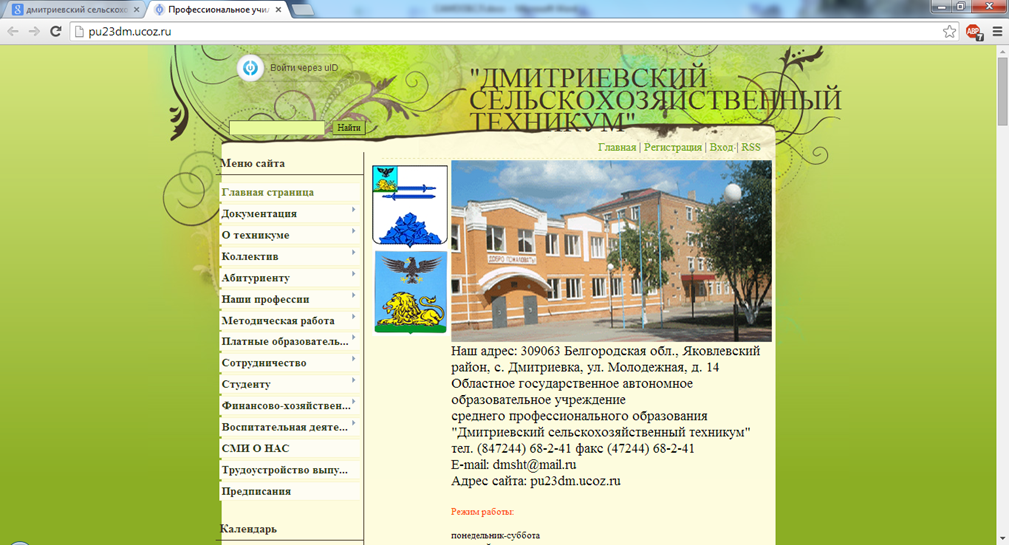 Приложение № 7 КОНТИНГЕНТ ОБУЧАЮЩИХСЯСведения о контингенте по состоянию на 01.04.2014 годаПриложение № 8 ОРГАНИЗАЦИЯ ПРИЕМАДля организации набора студентов, приема документов поступающих в техникум и зачисления в состав студентов лиц, прошедших по конкурсу в техникуме создается приемная комиссия.Приемная комиссия в своей работе руководствуется следующими документами:Законом Российской Федерации «Об образовании в Российской  Федерации» № 273-ФЗ от 29.12.2012 года;Приказа Министерства образования и науки Российской Федерации № 36 от 23 января 2014 года «Об утверждении Порядка приема на обучение по образовательным программам среднего профессионального образования»;Уставом техникума;Приемная комиссия ОГАОУ СПО «Дмитриевский сельскохозяйственный техникум» создается приказом директора техникума, в котором определяется состав приемной комиссии, назначается ответственный секретарь, заместитель ответственного секретаря. Приказ о приемной комиссии издается ежегодно. Председателем приемной комиссии является директор техникума. Непосредственной организацией приема и ведением делопроизводства занимается ответственный секретарь приемной комиссии, который назначается директором техникума из числа работников техникума. В состав приемной комиссии обязательно входят: заместитель директора по учебной работе, заместитель директора по учебно-производственной работе и заместитель директора по воспитательной работе.Основными направлениями деятельности приемной комиссии являются: прием документов от лиц, поступающих в техникум (абитуриентов) и обеспечение зачисления в техникум.До начала приема в техникум приемная комиссия размещает необходимую информацию на официальном сайте техникума и оформляет информационный стенд «АБИТУРИЕНТ», на котором помещаются следующие материалы:Положение о приемной комиссии;Состав приемной комиссии;Правила приема на текущий год;Перечень специальностей, на которые в текущем году объявляется прием с выделением форм получения образования, указанием основной профессиональной образовательной программы СПО базовой или углубленной подготовки; указанием образования, необходимого для поступления;Контрольные цифры приемаПорядок подачи и рассмотрения апелляций по результатам вступительных испытаний;Копия Устава техникума;Копия лицензии на право ведения образовательной деятельности;Копия свидетельства о государственной аккредитации;Объявления о сроках подачи документов, образец заполнения заявления о приеме, перечень представляемых документов;Количество мест в общежитиях, выделяемых для иногородних студентов, вновь принимаемых в техникум;Другая информация, доводимая до сведения абитуриентов.Работу по организации приема абитуриентов в техникум условно можно разделить на следующие этапы:профориентационный, проводимый согласно плану - в течение учебного года, к реализации которого привлекаются как студенты так и преподаватели. Техникум принимает участие практически во всех ярмарках профессий, проводимых как в городе, так и районе,  проводился День открытых дверей,подготовительный (февраль-май) - в этот период готовится бланочная документация, формируется состав членов приемной комиссии, оборудуются информационный стенд и помещение для работы. А также выносится необходимая информация на официальный сайт техникума.основной (деятельностный) с мая и по сентябрь: прием документов,  зачисление.отчетно-аналитический (август-сентябрь). Подведение итогов работы, составление отчетов.Прием абитуриентов в 2013 году осуществлялся по следующим направлениям подготовки:А) по очной форме обученияКонтрольные цифры приема утверждались Департаментом внутренней и кадровой политики Белгородской области  и составили 120 человек, из них 120 человек на очное отделение. Контрольные цифры выполнены на 72 %.При зачислении рассматривались документы абитуриентов,  без конкурсной основы.Динамика подачи документовПриложение № 9 СПРАВКА О ПРОФОРИЕНТАЦИОННОЙ РАБОТЕ ЗА 2012-2013УЧЕБНЫЙ ГОДС целью создания системы профориенационной деятельности, эффективной для формирования активной, социально-ответственной, всесторонне развитой личности специалиста, востребованного на рынке труда, в ОГАОУ СПО «Дмитриевский сельскохозяйственный техникум» разработана Программа профориентационной работы, ставшие составной частью единой системы.Целью системы профориентации ОГАОУ СПО «Дмитриевский сельскохозяйственный техникум» является создание в техникуме благоприятных условий для свободного и осознанного выбора обучающимися будущей профессиональной деятельности, личностной траектории образования, направления и профиля профессиональной подготовки, необходимой квалификации в соответствии с личностными интересами, образовательными запросами и потребностями рынка труда.Сегодня главными проблемами профессионального образования в России являются:падение престижа рабочих профессий и специалистов среднего звена;демографическая ситуация в стране.Поэтому в настоящее время профориентационная работа занимает все большее место в образовательных учреждениях СПО, во-первых, для оказания помощи учащимся школ в выборе профессии после окончания школы с учетом их индивидуальных способностей, потребностей и ситуации на рынке труда. Жизнь свидетельствует, что наиболее эффективно трудятся те люди, которые выполняют профессиональную деятельность, соответствующую их природным задаткам, направленности мотивов, склонностям, характеру, способам восприятиям и переработки информации. Во-вторых, для обеспечения набора в соответствии с контрольными цифрами приема.В основе профориентационной работы нашего техникума лежит Программа «позиционирования техникума», которая состоит из двух разделов. В первом разделе представлен анализ эффективности использования ресурсов ОГАОУ СПО «Дмитриевский сельскохозяйственный техникум»: это осуществление профессиональной подготовки и переподготовки молодежи и взрослого населения,  оказание социальной поддержки нуждающейся молодежи.Основными целевыми группами, на которые ОГАОУ СПО «Дмитриевский сельскохозяйственный техникум», являются:-	обучающиеся, имеющие среднее (полное) образование (11 классов);-	молодежь, получившая среднее профессионально образование;-	граждане, имеющие среднее (полное) общее образование, которые стремятся получить профессиональные навыки для трудоустройства или смены профессии;Цель программы: формирование привлекательного имиджа СПО в разрезе получения профессий и специальностей, востребованных на предприятиях социального партнера ООО «ГК Агро-Белогорье».Реализация поставленной цели в Программе «позиционирования техникума» осуществляется через решение следующих пяти задач:1-	я	задача - обеспечить выполнение контрольных цифр приема через прогноз экономического развития территории и востребованных профессий; анализа ситуации кадровой потребности в разрезе профессий и уровня образования; анализа информации о регистрируемой безработице среди выпускников техникума; анализа демографической ситуации и потребности молодежи в получении среднего профессионального образования.2-	я	задача - донести до абитуриентов преимущество получения среднего профессионального образования разного уровня.3-	я	задача - повысить престижность обучения в техникуме через проведение мероприятий:-	День открытых дверей для выпускников школ;-	Родительские собрания в школах;-	Агитационная работа студентов и преподавателей техникума по школам;-	Концерты и дискотеки силами студентов;-	Выступление команды КВН техникума перед учащимися выпускных классов;4-	задача - создать условия для обеспечения качественного набора студентов через вовлечение иногородних студентов в проведение профориентационной работы, подготовку информационных материалов: плакаты по специальностям, буклеты, статьи в городские, районные; информация на кабельное телевидение, специальный выпуск стенгазет.5-	я	задача - привлечение к организации нового набора абитуриентов социальных партнеров через агитационную работу на предприятиях и размещение информации о техникуме и специальностях; участие в единых днях профориентации совместно с районными центрами занятости населения и центрами занятости; участие техникума в областных и районных ярмарках презентаций специальностей и профессий.Широко применяемые в нашем техникуме методы активного обучения в профориентационной работе позволяют сформировать у подростков мотивацию правильного выбора профессии. Именно игровая форма дает возможность сформировать у подростков представление о собственной профессиональной пригодности. Этому способствуют конкурсы профессионального мастерства.Одним из направлений профориентационньй работы является тесное сотрудничество с нашими социальными партнерами. Совместная профориентационная работа предполагает различные формы деятельности:-	организация конкурсов профессионального мастерства, научно-практических конференций, фестивалей, ярмарок вакансий, выставок продукции, произведенной предприятиями;-	учреждение корпоративных для студентов;-	организация экскурсий на объекты;-	организация мастер-классов, проведение уроков на производстве.Профессиональная пропаганда и агитация проводится с целью привлечения абитуриентов для поступления в техникум. По этому направлению ежегодно проводится следующая работа:-	Разработка, издание и переиздание информационно-рекламных материалов (буклетов) для абитуриентов с информацией о техникуме и специальностях профессиональной подготовки, профессиопрограмм, в которых представлена информация об основной и дополнительных профессиях, необходимых знаниях и умениях. Подготовлены красочные альбомы по специальностям, сопровождаемые иллюстрациями;-	Работа со СМИ, укрепление общественных связей (размещение материалов для абитуриентов в электронных и печатных СМИ, публикация статей, заметок о жизни техникума в СМИ республики, поддерживание регулярных контактов с органами образования города, районов, участие в «Днях открытых дверей» в школах);-	Реклама и пропаганда (размещение информации ОГАОУ СПО «Дмитриевский сельскохозяйственный техникум» во всероссийских и региональных справочниках для абитуриентов, рассылка информационных материалов о техникуме в школы закрепленных районов, разработка и проведение рекламных компаний на телевидении, размещение материалов для абитуриентов на сайте ОГАОУ СПО «Дмитриевский сельскохозяйственный техникум»;-	Организация и проведение выездных встреч с выпускниками общеобразовательных школ представителей администрации техникума и преподавателей (беседы с выпускниками общеобразовательных школ на темы: «Современный рынок труда и рейтинг профессий», «Планирование жизненного пути», «Многообразие мира профессий», «Профессиональная пригодность», «Психологические трудности и ошибки при выборе профессии», «Пути получения профессии»);-	организация экскурсий в техникум для обучающихся школ районов;-	проведение традиционного «Дня открытых дверей»;-	участие в ярмарках учебных мест;-	использование формы с логотипом ОГАОУ СПО «Дмитриевский сельскохозяйственный техникум»;-	фильмы о техникуме, видеоролики и презентации по специальностям;Особую роль в профориентации играет агитбригада техникума, в состав которой входят активисты студенческого самоуправления техникума и представители команды КВН.Необходимо отметить, что интересной и дающей хороший результат является профориентационная работа с привлечением студентов. Такие студенты направляются в свои бывшие школы, встречаются с «родными» классными руководителями, учителями, администрацией и с их помощью организуют встречи для выпускников своих бывших школ.Сейчас поступающие в техникум интересуются не только условиями обучения, особенностями той или иной специальности профессиональной подготовки, но возможностями дальнейшего обучения в ВУЗах, а также трудоустройства. Выпускники школ получают также информацию о социальном партнерстве с работодателями, деятельности по содействию трудоустройству выпускников техникума.Для выявления резервных возможностей по активизации профориентационной работы, а также выявления отношения студентов к избранной специальности в сентябре каждого учебного года в техникуме проводится социологический опрос. Исследование абитуриентов, поступающих в техникум, проводится учебной частью ОГАОУ СПО «Дмитриевский сельскохозяйственный техникум» совместно с членами приемной комиссии. Цель исследования — выявление степени заинтересованности в обучении в ОГАОУ СПО «Дмитриевский сельскохозяйственный техникум», информированности и осознанности выбора абитуриентов.Активное участие в профориентационной деятельности проявляет весь педагогический коллектив. В течение года он:1.      организует участие студентов в профессиональных конкурсах2.	организует встречи студентов с выпускниками техникума - специалистами ведущих сельскохозяйственных организаций области;3.	осуществляет профориентационно-значимое сопровождение трудового воспитания (кружки, профпросвещение);4.	организует индивидуальные и групповые профориентационные беседы, диспуты, конференции, проводят классные часы по профориентации и др.Социально ответственное образовательное учреждение должно формировать образовательные потребности, воздействовать на выбор абитуриентов, информировать потенциального потребителя о том, какие профессии будут востребованы через пять-шесть лет на рынке труда с учетом тенденций развития экономики. Помимо этого, техникум должен активно формировать позитивный имидж, опираясь на заслуженное доверие со стороны потребителей. Через знакомство с техникумом возникает интерес к нему, а у многих - желание учиться именно здесь.Приложение № 10 СПРАВКА О ТРУДОУСТРОЙСТВЕ И ВОСТРЕБОВАННОСТИ ВЫПУСКНИКОВ ОГАОУ СПО «ДМИТРИЕВСКИЙ СЕЛЬСКОХОЗЯЙСТВЕННЫЙ ТЕХНИКУМ»В 2013 году было выпущено - 142 обучающегося по профессиям:- Тракторист-машинист с/х производства- 33 чел.- Автомеханик-26 чел.- Мастер животноводства- 14 чел.- Слесарь по КИПиА- 18 чел.- Повар, кондитер – 22 чел.- Швея- 9 чел.- Столяр строительный-6 чел.- Пчеловод-14 чел.из них:- трудоустроены  в организации-51 чел.- поступили в СУЗы, ВУЗы – 23 чел.- призваны на военную службу – 56 чел- предоставлено свободное трудоустройство - 12 чел.Приложение № 11 СТРУКТУРА ПОДГОТОВКИ И СОДЕРЖАНИЕ ОСНОВНЫХ ПРОФЕССИОНАЛЬНЫХ ОБРАЗОВАТЕЛЬНЫХ ПРОГРАММОбучение студентов в ОГАОУ СПО «Дмитриевский сельскохозяйственный техникум» ведется в соответствии с требованиями:Федеральных государственных образовательных стандартов среднего профессионального образования по профессиям и специальностям: 110800.03 Тракторист-машинист сельскохозяйственного производства;190631.01 Автомеханик;140446.03 Электромонтер по ремонту и обслуживанию электрооборудования (по отраслям);111101.01 Мастер животноводства;260807.01 Повар, кондитер;110401 Агрономия;111801 Ветеринария.Основные профессиональные образовательные программы по специальностям и профессиям СПО, сформированные в соответствии с Государственными требованиями к минимуму содержания и уровню подготовки выпускников по специальностям СПО, включают в себя требования к уровню подготовки выпускника (модель выпускника), рабочий учебный план, программы учебных дисциплин, программу производственной (профессиональной) практики, программу итоговой государственной аттестации. При разработке учебного плана образовательное учреждение использует примерный учебный план по специальности.Основная профессиональная образовательная программа по специальности и профессии в части теоретического обучения состоит из дисциплин федерального компонента (в том числе дисциплин по выбору студента).Объем практической подготовки студента: производственная (профессиональная) практика, лабораторные и практические занятия, выполнение курсовых работ (курсовое проектирование) составляет 60-70% от общего объема времени, отведенного на теоретическое обучение и практику.Основные профессиональные образовательные программы по специальностям СПО, сформированные в соответствии с ФГОС СПО, включают в себя следующие учебные циклы: общий гуманитарный и социально-экономический; математический и общего естественнонаучный; профессиональный; и разделы:учебная практика;производственная практика (по профилю специальности); производственная практика (преддипломная); промежуточная аттестация;государственная (итоговая) аттестация (подготовка и защита выпускной квалификационной работы).Общий гуманитарный и социально-экономический, математический и общий естественнонаучный циклы состоят из дисциплин.Профессиональный цикл состоит из общепрофессиональных дисциплин и профессиональных модулей в соответствии с основными видами деятельности. В состав профессионального модуля входит один или несколько междисциплинарных курсов. При освоении обучающимися профессиональных модулей проводятся учебная практика и (или) производственная практика (по профилю специальности).Обязательная часть профессионального цикла ОПОП и ППКРС СПО  как базовой, так и углубленной подготовки предусматривает изучение дисциплины «Безопасность жизнедеятельности». Объем часов на дисциплину «Безопасность жизнедеятельности» составляет не менее 68 часов, из них на освоение основ военной службы - 48 часов.Учебная и производственная практика (по профилю подготовки) в ОПОП являются частью профессиональных модулей.Обязательная часть основной профессиональной образовательной программы по циклам составляет около 70 процентов от общего объема времени, отведенного на их освоение.Вариативная часть (около 30 процентов) дает возможность расширения и (или) углубления подготовки, определяемой содержанием обязательной части, получения дополнительных компетенций, умений и знаний, необходимых для обеспечения конкурентоспособности выпускника в соответствии с запросами регионального рынка труда и возможностями продолжения образования. Дисциплины, междисциплинарные курсы и профессиональные модули вариативной части определяются образовательным учреждением.При формировании ОПОП по реализуемым специальностям вариативная часть в техникуме использована на усиление профессиональной теоретической подготовки.Объем времени, отведенный на вариативную часть циклов ОПОП, использован на увеличение объема времени, отведенного на дисциплины и модули обязательной части, на ввод новых дисциплин и тем в соответствии с потребностями работодателей.В техникуме организована подготовка специалистов с учетом требований и потребностей работодателей. С участием работодателей разработаны основные профессиональные образовательные программы по реализуемым в техникуме специальностям и профессиям.Ежегодно в техникуме обновляются ОПОП и ППКРС с учетом требований работодателей.Приложение № 12 РЕЗУЛЬТАТЫ ГОСУДАРСТВЕННОЙ ИТОГОВОЙ АТТЕСТАЦИИ ВЫПУСКНИКОВ ТЕХНИКУМАРезультаты за 2012-2013 учебный год по ППКРС, обучающиеся по ФГОС Результаты за 2012-2013 учебный год по ОПОП, обучающиеся по ГОС Приложение № 13 СВЕДЕНИЯ О ПРОМЕЖУТОЧНОЙ АТТЕСТАЦИИ ПО ИТОГАМ ЗИМНЕЙ СЕССИИ 2013-2014 УЧЕБНОГО ГОДАПриложение № 14 СВЕДЕНИЯ О РЕЗУЛЬТАТАХ КОНТРОЛЯ ЗНАНИЙ ОБУЧАЮЩИХСЯ ОГАОУ СПО «ДМИТРИЕВСКИЙ СЕЛЬСКОХОЗЯЙСТВЕННЫЙ ТЕХНИКУМ»Результаты административных контрольных работ за 1 полугодие 2013-2014 учебный год.	При выполнении административных контрольных работ обучающиеся допустили следующие ошибки:- «Иностранный язык» - возникли трудности в вопросах по множественному числу имении существительного, степени сравнения прилагательных, спряжение глаголов to be и to have;- «Безопасность жизнедеятельности» - способы остановки кровотечения, виды оружий массового поражения, неправильно назвали части противогаза;- «Основы аналитической химии» - при классификации химической посуды используют неточные формулировки;- «Ботаника и физиология растений» - в задании № 3 учащиеся выполняют рисунок цветка и зерновки верно, но подписывают его части неточно;- «Технология механизированных работ в сельскохозяйственном производстве» - не полно и не точно дано описание регулировочно-настроечных операций посевных и почвообрабатывающих машин; - «Основы материаловедения и технология общеслесарных  работ» - влияние легирующих элементов на свойства сталей, виды изоляционных материалов;- «Основы технического черчения» - анализ геометрической проекции, аксонометрическая проекция, комплексный чертеж предмета;- «Техническая механика с основами с основами технических измерений» - безлюфтовые передачи, разъемные соединения;- «История», «Основы философии», «Экономические и правовые основы производственной деятельности» - нечеткая формулировка терминов;- «Эпизоотология» - ответы на вопросы краткие, незавершенные, ветеринарная терминология неточно расшифровывается;- «Зоогигиена и ветеринарная санитария» - ответы на вопросы поверхностные, название газов указывают неверно;- «Машины и оборудование свиноводческих ферм и комплексов» - ответы на вопросы поверхностные, допускают грамматические ошибки.Результаты административных контрольных работ за 2 полугодие 2013-2014 учебный год.- Теоретическая подготовка водителей автомобиля категории «С» - системы питания бензиновых двигателей, источники тока;- Электротехника – электроцепи, цепи постоянного тока, цепи переменного тока, трансформаторы;- Организация технического обслуживания электрооборудования промышленных организаций – описание статической и динамической балансировки при испытаниях электрических машин, оборудование станций энергоремонтного цеха; - Организация и технология проверки электрооборудования – схематичные и условные обозначения, проверка коммутационной и защитной аппаратуры;- Машины и оборудование свиноводческих ферм и комплексов – регулировка оборудования свинокомплексов;- Технология механизированных работ на  свиноводческих фермах и комплексах – хряки производители, получение семени у хряков производителей, оценка качества семени;- Экономические и правовые основы производственной деятельности – сопоставление даты и события;- Приготовление хлебобулочных, мучных кондитерских изделий – классификация хлебобулочных изделий, неточные технологические особенности приготовления кондитерских изделий из дрожжевого теста;- Ветеринарная пропедевтика – анализ данных клинического статуса;- Иностранный язык – грамматические задания на тему: «Абсолютная форма притяжательных местоимений», притяжательный падеж имя существительного;- Анатомия и физиология животных – формулы зубов различных видов животных, точные границы сердца и легких животных;- Ветеринарная фармакология – не точные определения «доза лекарственного средства», «способы определения доз», не все методы введения лекарственных средств указаны в работе;- Основы зоотехнии – определение показателей молочной и мясной продуктивности;- Технология производства продукции растениеводства – озимый ячмень, яровой ячмень;- История – трудность вызвали вопросы, требующие дать развернутый ответ;- Русский язык и культура речи – правописание приставок – пре и – при, пунктуация при однородных членах предложения.Приложение № 15 ДОСТИЖЕНИЯ СТУДЕНТОВ И ПРЕПОДАВАТЕЛЕЙ ТЕХНИКУМАПриложение № 16 ПРАКТИЧЕСКОЕ ОБУЧЕНИЕПрактическое обучениеПрактика имеет целью комплексное освоение обучающимися  всех видов профессиональной  деятельности по профессии и специальности СПО, формирование общих и профессиональных компетенций, а также приобретение необходимых умений и опыта практической работы обучающимися  по профессии и специальности.Видами практики обучающихся, осваивающих ОПОП и ППКРС СПО, являются: -  учебная практика;  - производственная практика. Программы практики обучающихся  ОГАОУ СПО «Дмитриевский сельскохозяйственный техникум»  являются составной частью ОПОП и ППКРС СПО, обеспечивающей реализацию ФГОС СПО. Практика имеет целью комплексное освоение обучающимися  всех видов профессиональной деятельности по профессии и специальности СПО, формирование общих и профессиональных компетенций, а также приобретение необходимых умений и опыта практической работы обучающимися  по профессии и специальности. Учебная практика направлена на формирование у обучающихся  практических профессиональных умений, приобретение первоначального практического опыта, реализуется в рамках модулей ОПОП и ППКРС СПО по основным видам профессиональной деятельности для последующего освоения ими общих и профессиональных компетенций по избранной профессии  и специальности. Производственная практика включает в себя следующие этапы: -  практика по профилю специальности;  -  преддипломная практика. Практика по профилю специальности направлена на формирование у обучающихся общих и профессиональных компетенций, приобретение практического опыта и реализуется в рамках модулей ОПОП и ППКРС СПО по каждому из видов профессиональной деятельности, предусмотренных ФГОС СПО по профессии и специальности. Преддипломная практика направлена на углубление обучающимся  первоначального профессионального опыта, развитие общих и профессиональных компетенций, проверку его готовности к самостоятельной трудовой деятельности, а также на подготовку к выполнению выпускной квалификационной работы (дипломного проекта или дипломной работы) в организациях различных организационно-правовых форм (далее - организация). Организация производственной (профессиональной) практикиСодержание практики определяется требованиями к результатам обучения по каждому из модулей ОПОП и ППКРС СПО в соответствии с ФГОС СПО, рабочими программами практик. По каждой профессии и специальности СПО разрабатываются единые рабочие программы всех видов практик в целом по профессии и специальности в соответствии с шаблоном рабочей программы, разрабатываемым техникумом самостоятельно. В состав рабочей программы практики входят программы учебных и производственных (практики по профилю специальности и преддипломной) практик. Учебная практика проводится в форме: - уроков производственного обучения; - практических занятий; При проведении учебной практики группа может делиться на подгруппы численностью не менее 8 человек – по количеству рабочих мест. Учебная практика может быть направлена на освоение рабочей профессии, должности служащего если это является одним из видов профессиональной деятельности в соответствии с ФГОС СПО по профессии и специальности. В этом случае обучающийся может получить квалификацию по рабочей профессии или должности служащего. Сроки проведения практикиСроки проведения практики устанавливаются техникумом в соответствии с ОПОП и ППКРС СПО. Продолжительность рабочего дня обучающихся: - при прохождении практики для получения первичных профессиональных умений и навыков, не связанной с выполнением производительного труда составляет 36 академических часов в неделю независимо от возраста обучающихся; - при прохождении практики для получения первичных профессиональных умений и навыков, связанной с выполнением производительного труда на производственном объекте, составляет для обучающихся  в возрасте от 17  до 18 лет и старше – не более 35 часов в неделю (ст.92 ТК РФ РФ); - при прохождении практики по профилю специальности и преддипломной для обучающихся  в возрасте от 17 до 18 лет – не более 36 часов в неделю, в возрасте от 18 лет и старше – не более 40 часов в неделю. 	Сроки проведения практики устанавливаются техникумом с учетом возможностей учебно-производственной базы мастерских и учебных полигонов, наличия рабочих мест в организации по месту прохождения практикиРуководство практикойУчебная практика проводится мастерами производственного обучения и  преподавателями дисциплин профессионального цикла. Учебная нагрузка мастеров производственного обучения определяется, исходя из количества учебных часов, предусмотренных учебным планом и составляет не менее 1080 часов в год на одного мастера. Организацию и руководство практикой по профилю специальности и преддипломной практикой осуществляют руководители практики от образовательного учреждения и от орга-низации, предприятия. Для руководства производственной практикой назначаются руководители практики от учебного заведения из числа преподавателей дисциплин профессионального цикла. Руководители практики от учебного заведения устанавливают связь с руководителями практики от организации и совместно с ними принимают участие в распределении обучающихся  по местам практик в соответствии с требованиями программы практики, оценивают результаты выполнения обучающимися программы практик, проводят индивидуальные и групповые консультации в учебном заведении. 	Руководство практикой закрепляется приказом по техникуму. Общее руководство практикой обучающихся  на предприятии возлагается на руководителя предприятия, заместителя или одного из ведущих специалистов, о чём делается соответствующая запись в договоре. 	Руководители практики от предприятия несут личную ответственность за проведение практики, предоставляют обучающимся  места практики, организуют обучение обучающихся пра-вилам техники безопасности, обеспечивают и контролируют соблюдение обучающимися-практикантами правил внутреннего трудового распорядка, предоставляют практикантам возможность пользоваться имеющейся литературой, технической и другой документацией, создают необходимые условия для освоения практикантами новой техники, передовой технологии, современных методик и производственных методов труда. В период прохождения практики с момента зачисления обучающихся и студентов на них распространяются требования охраны труда и правила внутреннего распорядка, действующие в организации, а также трудовое законодательство, в том числе в части государственного социального страхования. Ответственные за организацию и проведение практикВ организации и проведении практики участвуют: техникум, организации или предприятия. Техникум: - планирует и утверждает в учебном плане все виды и этапы практики в соответствии с ОПОП и ППКРС СПО с учетом договоров с организациями или предприятиями; - заключает договоры на организацию и проведение практики; - разрабатывает и согласовывает с организациями программу, содержание и планируемые результаты практики; - осуществляет руководство практикой;  - контролирует реализацию программы и условия проведения практики организациями, в том числе требования охраны труда, безопасности жизнедеятельности и пожарной безопасности в соответствии с правилами и нормами, в том числе отраслевыми;  - формирует групповые  формы проведения практики;  - совместно с организациями, участвующими в организации и проведении практики, организовывает процедуру оценки общих и профессиональных компетенций обучающимся, освоенных им в ходе прохождения практики;  - разрабатывает и согласовывает с организациями формы отчетности и оценочный материал прохождения практики. Организации, участвующие в проведении практики:- заключают договоры на организацию и проведение практики; - согласовывают программу практики, планируемые результаты практики, задание на практику; - предоставляют рабочие места практикантам, назначают руководителей практики от организации, определяют наставников; - участвуют в организации и оценке результатов освоения общих и профессиональных компетенций, полученных в период прохождения практики; -  участвуют в формировании оценочного материала для оценки общих и профессиональных компетенций, освоенных  обучающимися в период прохождения практики; - обеспечивают безопасные условия прохождения практики обучающимися, отвечающие санитарным правилам и требованиям охраны труда; - проводят инструктаж обучающимся  по ознакомлению с требованиями охраны труда и техники безопасности в организации. Обучающиеся, осваивающие ОПОП  ППКРС СПО в период прохождения практики в организациях:- полностью выполняют задания, предусмотренные программами практики; - соблюдают действующие в организациях правила внутреннего трудового распорядка; - строго соблюдают требования охраны труда и пожарной безопасности. Подведение итогов практикиФормой промежуточной аттестации по учебной и производственной практике является дифференцированный зачет. Результаты практики определяются программами практики, разрабатываемыми техникумом совместно с организациями. Формой отчетности обучающихся по итогам практики по профессии, профилю специальности и по преддипломной практике является Дневник-отчет. Если ФГОС СПО в рамках одного из видов профессиональной деятельности предусмотрено освоение рабочей профессии, то по результатам освоения модуля ОПОП СПО, который включает в себя учебную практику, обучающийся получает документ (свидетельство) об уровне квалификации. Присвоение квалификации по рабочей профессии, должности служащего проводится с участием работодателей в форме квалификационного экзамена. Результаты прохождения практики представляются обучающимся в образовательное учреждение  и учитываются при итоговой аттестации. Оценка по итогам учебной практики выставляется на основании данных аттестационного листа с указанием видов работ, выполненных обучающимся во время практики, их объема, качества выполнения. Аттестация по итогам производственной практики проводится на основании результатов, подтверждаемых документами соответствующих организаций: характеристика профессиональной деятельности обучающегося во время производственной практики с указанием видов работ, выполненных обучающимся во время практики, их объема, качества выполнения; отзыва руководителей практики. Оценка практики приравнивается к оценкам теоретического обучения и учитывается при подведении итогов общей успеваемости обучающихся. Обучающиеся, не выполнившие без уважительной причины требования программы практики по профилю специальности или получившие отрицательную оценку, могут быть отчислены, как имеющие академическую задолженность. В случаях уважительной причины обучающиеся  направляются на практику повторно, в свободное от учебы времяПриложение № 17 БАЗЫ ПРАКТИЧЕСКОГО ОБУЧЕНИЯУчебная практика проводится в учебных, учебно-производственных мастерских, учебных лабораториях, учебных полигонах и  на предприятиях  на основе договоров по дуальному обучению между организацией и техникумом.по профессии: Тракторист-машинист сельскохозяйственного производства: - в учебно-производственных мастерских техникума; - на учебном полигоне; - на учебном хозяйстве техникума; - в лабораториях по тракторам и  сельскохозяйственным машинам; по профессии: Автомеханик:- в пункте технического обслуживания техникума;- на заправочной станции техникума;- на предприятиях – партнерах. по профессии: Мастер животноводства:- в лаборатории Механизация свиноводческих комплексов;- на предприятиях – партнерах.по профессии: Электромонтер по ремонту и обслуживанию электрооборудования (по отраслям):- в лаборатории «Электротехника и электроника», «ТО электрооборудования»- на предприятиях – партнерах. по профессии: Повар, кондитер:- учебный кулинарный цех- учебный кондитерский цех	По специальности «Ветеринария, Агрономия»: - на предприятиях – партнерах.Производственная практика проводится в организациях, направление деятельности которых соответствует профилю подготовки обучающихся на основе прямых договоров, заключаемых между ОГАОУ СПО «Дмитриевский сельскохозяйственный техникум»  и этими организациями.  При этом согласовываются сроки, объекты практики, количество рабочих мест, организационные формы работы  обучающихся на производстве по всем этапам практики, особенности руководства и контроля за работой практикантов. Приложение № 18 ИТОГИ ВОСПИТАТЕЛЬНОЙ РАБОТЫ ЗА 2012-2013 УЧЕБНЫЙ ГОДИтоги воспитательной работы за предыдущий учебный годВ воспитательной работе в  2012- 2013 учебном году были выдвинуты следующие задачи:реализация целевых комплексных программ по предупреждению негативных явлений среди обучающихся;развитие ученического самоуправления, используя резервы ученического  самоуправления для активизации участия обучающихся во всех сферах общественной жизни;организация кружков технического творчества на базе мастерских техникума;создание условий для сохранения и укрепления здоровья обучающихся, для воспитания уважения к здоровому образу жизни;оказание социальной помощи учащимся в жизненном самоопределении, создание условий для трудовой деятельности;создание оптимальных условий для самореализации педагогов, обучающихся       Ведущими направлениями воспитательной деятельности в 2012-2013 году являлись следующие направления:Гражданско-патриотическое воспитание; нравственно-этическое воспитание; трудовая и профессиональная деятельность; здоровый образ жизни; работа с родителями;           Творческий потенциал преподавателей, мастеров, классных руководителей, воспитателей общежития, хорошо оборудованные и оснащенные актовый и спортивный залы, учебные кабинеты и лаборатории – всё это позволило и позволяет проводить мероприятия на высоком профессиональном уровне. Все мероприятия охватывали несколько направлений воспитательного процесса, формы их проведения различны.          Хорошей традицией стало ежегодное проведение: Торжественная линейка, посвящённая Дню знанийКонцертная программа, посвящённая дню учителя и начального профессионального образованияВечер отдыха, посвящённый  дню пожилых людейПосвящение в студентыНовогоднее представлениеВечер отдыха, посвящённый дню женщинА, ну-ка парни!Торжественное мероприятие, посвященное вручению дипломов выпускникам техникума.      С большим интересом проходят встречи в Литературной гостиной. Ребята знакомятся с творчеством поэтов, писателей. На базе библиотеки организованы и проведены следующие мероприятия по направлениям.Духовно-нравственное: Разработаны сценарии общетехникумовских мероприятий:  Ко дню знаний, день учителя,  новый год, 8 марта, широкая масленица выпускной вечер  тематические вечера, посвящённые знаменательным датам писателей. 3. Патриотическое воспитание  беседа: «Сталинградская битва», «Битва под Москвой»4. Правовое воспитание. Беседы, посвящённые: «День России», «День конституции».   День славянской письменности и культуры.5. Развлекательные игры и викторины.6. Оформлены выставки, посвящённые знаменательным датам писателей, за здоровый образ жизни, твоя профессия, дню победы «О подвигах, о доблести, о славе».7.Приняли участие в районном смотре конкурсе рисунков «Молодежь и выборы»  Заняли поощрительное место.8.В конкурсе сочинений на тему «Мы молодые избиратели».  Заняли поощрительное место.      Цель этих мероприятий – создать ситуацию успеха, способствовать раскрытию творческих способностей, пробуждать интерес к чтению, к самостоятельному получению знаний, формировать активную жизненную позицию.       Большое внимание уделялось патриотическому воспитанию.     Обучающиеся техникума принимали активное участие в подготовке и проведении митинга у памятника погибшим воинам. Там проходили встречи с ветеранами ВО войны села и района. В техникуме продолжал свою работу музей боевой и трудовой славы. Здесь проводились экскурсии, лекции, беседы, встречи, оформляются различные выставки, выпускались газеты ко Дню Защитника Отечества, Дню Победы. Музейный урок, посвященный выводу войск из Афганистана. Такие мероприятия воспитывают любовь к отечеству, родному краю, интерес к его истории. Эта работа проводится в тесном сотрудничестве с ДК, с районными организациями. Вопросы сохранения здоровья обучающихся заинтересованности в здоровом образе жизни являлись предметом пристального внимания всего коллектива техникума.      В рамках этой программы проходили беседы, акции (« Наркотикам – нет), (За здоровый образ жизни). Мощным средством укрепления здоровья и правильное развитие подростков является физическая культура.           В техникуме работали спортивные секции и кружки  для поддержания здоровья обучающихся.   Сборные команды техникума принимали участия в областной спартакиаде обучающихся СПО согласно плана ФСО «Юность России» по видам спорта: настольному теннису, волейболу, лёгкоатлетическому кроссу, силовой гимнастике.По итогам областной спартакиады территории зоны «Запад» техникум занял следующие места девушки-9 место, юноши – 8 место. В процессе достижения спортивных результатов вырабатываются ценные волевые и физические качества. Формируется чувство ответственности за коллектив, умение чувствовать дружескую поддержку.В течение года на  всех видах учета состоял  1 учащийся, с которыми велась воспитательная работа. Большое значение в перевоспитании обучающихся, состоящих на  учете, придается индивидуально-профилактической работе. На учете в ОДН при РОВД состоит 1 обучающихся нашего техникума, на учете в КДН  и на  внутритехникумовский учет поставлен 1 человек. За ним  закреплен шеф-наставник из числа преподавателей и мастеров производственного обучения, который осуществлял контроль и проводил весь комплекс профилактической работы. В течение года в техникуме обучалось 2 обучающихся из числа детей-сирот и детей, оставшихся без попечения родителей. Все они находились на полном государственном обеспечении, и  выпущены в 2013 году.  Проводилась индивидуальная воспитательная работа с данным контингентом, все дети-сироты были задействованы в спортивных кружках, привлекались к общественной жизни техникума.Вся воспитательная работа направлена на подготовку обучающихся к самостоятельной жизни, воспитание человека и гражданина, умеющего адаптироваться в современном мире, способного найти своё место в нём, самостоятельно принимать решение, выражать своё мнение, творчески мыслить и работать. Необходимо содействовать формированию благоприятного эмоционально – психологического и нравственного климата в коллективе, апробировать новые формы работы, совершенствовать условия для развития потребностей в самопознании, самовоспитании, саморазвитии на основе нравственных ценностей и ведущих жизненных ориентиров.Приложение № 19 ПЛАН РАБОТЫ СТУДЕНЧЕСКОГО САМОУПРАВЛЕНИЯПриложение № 20 СПОРТИВНЫЕ ДОСТИЖЕНИЯ ОБУЧАЮЩИХСЯ ЗА ПРЕДЫДУЩИЙ УЧЕБНЫЙ  ГОДСтепан Сергей – II место в областной спартакиаде по легкоатлетическому кроссу. Приложение № 21 СВЕДЕНИЯ О ПРЕПОДАВАТЕЛЬСКОМ СОСТАВЕДоля педагогов, имеющих почетные звания, знаки отличия, документы о профессиональных достижениях составляет  43,75% от общего числа педагогических работников техникума.Преподаватели отмечены следующими государственными и отраслевыми наградами:- Почетный работник НПО РФ – 3 чел.- Почетная грамота Министерства образования и науки Российской Федерации – 3 чел.- Диплом Министерства сельского хозяйства и продовольствия РФ – 1чел.Приложение № 22 МЕТОДИЧЕСКИЕ РАЗРАБОТКИ ПРЕПОДАВАТЕЛЕЙ ТЕХНИКУМАПеречень печатных статей преподавателей ОГАОУ СПО «Дмитриевский сельскохозяйственный  техникум»за 2013 - 2014 г.Приложение № 23 ОБУЧАЮЩИЕ СЕМИНАРЫС 2013 г. в техникуме проводятся обучающие семинары для педагогических работников.В соответствии с планом работы техникума было проведено обучение педагогических работников техникума:Приложение № 24 ОТКРЫТЫЕ ЗАНЯТИЯПриложение № 25 ПРЕДМЕТНЫЕ НЕДЕЛИРассмотрено и одобрено Педагогическим советомПротокол № 4 от 01 апреля 2014 года Секретарь _______ Т.Ю. Варвашенко Утверждаю:Директор ОГАОУ СПО «Дмитри-евский с/х  техникум»_______________ Т.Н. Мурашко	приказ № ___ «___»  апреля 2014 г.   Мероприятие СрокОтветственный Издание приказа о проведении самообследования техникума04.03.2014Мурашко Т.Н.Разработка плана мероприятий по организации и проведению самообследования техникума05.03.2014Тарасенко О.В.Разработка формы отчета о результатах самообследования содержания и качества подготовки обучающихся и выпускников техникума по каждой образовательной программе05.03.2014Тарасенко О.В.Подготовка отчетов по специальностям и профессиям  их представление на первичное обсуждение на заседании методического совета10.03.2014Председатели ПЦК: Ротарь В.Н.Наплекова В.В.Зорикова А.А.Составление справки по организационно - правовому обеспечению деятельности образовательного учреждения10.03.2014Тарасенко О.В.Анализ локальных актов образовательного учреждения на соответствие действующему законодательству РФ в области образования (Устав, положения, инструкции)11.03.2014Тарасенко О.В.Составление справки о материально - техническом обеспечении образовательной деятельности11.03.2014Тарасенко О.В.Составление справки об обеспеченности основных профессиональных образовательных программ специально оборудованными лабораториями, кабинетами11.03.2014Чепурных Е.М.Справка о состоянии учебных кабинетов, лабораторий в соответствии с требованиям ФГОС. Наличие паспортов учебных кабинетов.12.03.2014Тарасенко О.В.Справка о наличии и оснащенности баз практикНаличие договоров с организациями на проведение практик обучающихся Договоры на использование помещений предприятий в учебном процессе12.03.2014Чепурных Е.М.Наличие санитарно-эпидемиологических заключенийНаличие заключения о соответствии объектов недвижимости государственным требованиям пожарной безопасностиНаличие договора с учреждением здравоохранения на медицинское обслуживание, положения о медицинском пункте и лицензии на осуществлении медицинской деятельности Наличие санитарного паспорта пункта общественного питания.12.03.2014Чепурных Е.М.Составление справки об обеспеченности об-разовательного процесса компьютерами и компьютерным временем на 1 обучающегося Составлении справки о наличии доступа в Интернет для обучающихся (учебные корпуса, кабинеты, библиотека, чит. зал) Составление справки о наличии доступа к информационным и библиографическим ресурсам в сети Интернет12.03.2014Литвин Н.А.Составление справки об обеспеченности основной учебной и методической литературой, специализированными периодическими изданиями по каждой специальности12.03.2014Жернакова В.В.Составление справки об уровне образования преподавателей и мастеров п/о, наличии квалификационной категории, периодичности повышения квалификации12.03.2014Иноземцева А.Т.Гусева Н.В.Составление сведений по учебно- методической работе, выполненной преподавательским составом, за последние 3 года13.03.2014 Иноземцева А.Т.Тарасенко О.В.Составление справки по структуре образовательного учреждения и системе управления13.03.2014 Тарасенко О.В.Справка о учрежденияконтингенте образовательного13.03.2014 Чепурных Е.М.Анализ соответствия учебных планов, рабочих программ ФГОС15.03.2014 Иноземцева А.Т.Председатели ПЦК: Ротарь В.Н.Наплекова В.В.Зорикова А.А.Анализ результатов государственной (итоговой) аттестации за 3 года14.03.2014Тарасенко О.В.Анализ проведения административного контроля теоретических знаний студентов (график, проведение, результаты)14.03.2014Тарасенко О.В.Справка об оценке уровня подготовки специалистов 14.03.2014Тарасенко О.В.Справка о результативности участия студентов и преподавателей в конкурсах, олимпиадах, конференциях14.03.2014Безуглова Н.В.Состояние и результативность воспитательной работы15.03.2014Безуглова Н.В.Справка о востребованности выпускников14.03.2014Чепурных Е.М.Организационно-правовое обеспечение деятельности образовательного учрежденияОрганизационно-правовое обеспечение деятельности образовательного учрежденияОрганизационно-правовое обеспечение деятельности ОГАОУ СПО «Дмитриевский сельскохозяйственный техникум» регулируется Конституцией Российской Федерации, гражданским, трудовым, бюджетным и налоговыми кодексами и законами Российской Федерации с учетом внесенных в них поправок, изменений и дополнений, Типовым положением об образовательном учреждении среднего профессионального образования, другими законодательными и нормативными актами Российской Федерации, Министерства образования и науки РФ, Правительства РФ, Департамента внутренней и кадровой политики Белгородской области, Уставом Техникума, нормативными актами образовательного учреждения. Организационно-правовое обеспечение деятельности ОГАОУ СПО «Дмитриевский сельскохозяйственный техникум» регулируется Конституцией Российской Федерации, гражданским, трудовым, бюджетным и налоговыми кодексами и законами Российской Федерации с учетом внесенных в них поправок, изменений и дополнений, Типовым положением об образовательном учреждении среднего профессионального образования, другими законодательными и нормативными актами Российской Федерации, Министерства образования и науки РФ, Правительства РФ, Департамента внутренней и кадровой политики Белгородской области, Уставом Техникума, нормативными актами образовательного учреждения. 1.1 Наличие свидетельств- Свидетельство о внесении записи в Единый государственный реестр юридических лиц от 29 мая 2013 года серия № 1023101456795, выдано Межрайонной инспекцией Федеральной налоговой службы № 2 по Белгородской области. Государственный регистрационный номер записи о создании юридического лица:2133130016193 - Свидетельство о постановке на учет российской организации в налоговом органе по месту нахождения серия 31 № 002357090.Идентификационный номер налогоплательщика:3121000258- Свидетельство о Государственной аккредитации от 15 марта 2013  года, серия 31А01 № 0000077 (рег. № 3518), выдано;- Лицензия на право ведения образовательной деятельности от 24 января 2013 года, серия 31 Л01 № 0000212 (рег. №5662), выдана Департаментом культуры, образования и молодежной политики Белгородской области.  1.2 Прежние наименования учебного заведения (перечень документов о создании)Областное государственное автономное образовательное учреждение начального профессионального образования «Профессиональное училище                № 23 с. Дмитриевка Яковлевского района Белгородской области» являлось государственным образовательным учреждением начального профессионального образования, созданным на основании приказа Министерства сельского хозяйства РСФСР от 11 сентября 1959 года № 478  и на основании приказа главного управления профессионального  технического образования при Министерстве РСФСР от 9 октября 1959 года № 29 как училище механизации сельского хозяйства № 6.	В соответствии с постановлением Совета Министров РСФСР от                       31 августа 1984 года № 386  «О реорганизации профессионально - технических учебных заведений РСФСР в единый тип – среднее профессионально - техническое училище», приказами Государственного комитета РСФСР по профессионально - техническому образованию от 4 сентября 1984 года № 213, Дмитриевское сельское профессионально - техническое училище №23 преобразовано в среднее профессионально - техническое училище №23.	Согласно пункту 3 раздела 1 Постановления Правительства Российской Федерации от 5 июня 1994 года № 650 «Об утверждении Типового положения об учреждении начального профессионального образования» среднее профессиональное училище № 23 преобразовано в профессионально - техническое училище № 23.	В соответствии с приказом Министерства образования Российской Федерации и Управления образования и науки Белгородской области от                   15 ноября 2002 года № 3998/1244 «О переименовании государственных учреждений начального профессионального образования» профессионально - техническое училище №23 переименовано в государственное образовательное учреждение начального профессионального образования «Профессиональное училище № 23 с. Дмитриевка Яковлевского района Белгородской области». На основании  распоряжения правительства Белгородской области  от 16 января 2012 года №15-рп создано областное государственное автономное образовательное учреждение начального профессионального образования «Профессиональное училище № 23 с. Дмитриевка Яковлевского района Белгородской области» путем изменения типа существующего областного государственного образовательного учреждения начального профессионального образования «Профессиональное училище №23                                     с. Дмитриевка Яковлевского района Белгородской области».        В соответствии с распоряжением Правительства Белгородской области от                      03 сентября 2012 года № 456-рп «Об  изменении типа существующего областного государственного автономного образовательного учреждения начального профессионального образования «Профессиональное училище                № 23 с. Дмитриевка Яковлевского района Белгородской области» изменен тип существующего областного государственного автономного образовательного учреждения начального профессионального образования «Профессиональное училище № 23 с. Дмитриевка Яковлевского района Белгородской области»  на областное государственное автономное образовательное учреждение среднего профессионального образования «Дмитриевский сельскохозяйственный  техникум».1.3 Наличие и реквизиты Устава образовательного учреждения, дата утверждения вышестоящими организациямиУстав областного государственного автономного образовательного учреждения среднего профессионального образования «Дмитриевский сельскохозяйственный техникум» (новая редакция), утвержден Приказом департамента кадровой политики Белгородской области от 20 декабря 2012 г № 158, согласован с департаментом имущественных и земельных отношений Белгородской области от 20 декабря 2012 г. № 443-р. 1.4 Наличие локальных актов образовательного учреждения в части содержания образования, организации образовательного процесса, прав обучающихсяПеречень локальных нормативных актов, регламентирующих деятельность ОГАОУ СПО «Дмитриевский сельскохозяйственный техникум», представлен в приложении № 1. (Перечень локальных актов, регламентирующих деятельность ОГАОУ СПО «Дмитриевский сельскохозяйственный техникум»). Собственная нормативная и организационно-распорядительная документация разработана в соответствии с действующим законодательством и уставом техникума.1.5. Перечень лицензий на право ведения образовательной деятельности с указанием реквизитов- Лицензия на право ведения образовательной деятельности от 24 января 2013 года, серия 31 Л01 № 0000212 (рег. №5662), выдана Департаментом культуры, образования и молодежной политики Белгородской области.  Использование материально-технической базы. Право владения.Использование материально-технической базы. Право владения.2.1 Характеристика площадей для образовательной деятельности, наличие документов на право пользованияМатериально-техническая база техникума соответствует современным лицензионным требованиям. Сведения о наличии зданий и помещений для организации образовательной деятельности, наличие документов на право пользования площадями приведены в приложении №2. (Справка о материально-техническом обеспечении образовательной деятельности ОГАОУ СПО «Дмитриевский сельскохозяйственный техникум»).Для проведения теоретических и практических занятий оборудовано 24 учебных кабинета и лаборатории в 3-х корпусах в с. Дмитриевка Яковлевского района Белгородской области).В техникуме имеется медпункт, являющийся структурным подразделением МБУЗ «Яковлевская ЦРБ».2.2 Сведения о наличии зданий и помещений для организации образовательной деятельности, аудиторный фондМатериально-техническая база техникума соответствует современным лицензионным требованиям. Сведения о наличии зданий и помещений для организации образовательной деятельности, наличие документов на право пользования площадями приведены в приложении №2. (Справка о материально-техническом обеспечении образовательной деятельности ОГАОУ СПО «Дмитриевский сельскохозяйственный техникум»).Для проведения теоретических и практических занятий оборудовано 24 учебных кабинета и лаборатории в 3-х корпусах в с. Дмитриевка Яковлевского района Белгородской области).В техникуме имеется медпункт, являющийся структурным подразделением МБУЗ «Яковлевская ЦРБ».2.3 Реальная площадь на одного обучаемогоОбщая площадь на одного обучающегося приведенного контингента составляет 110.29 м2(8382.1/76=110.29 м2)2.4 Наличие заключений санитарно- эпидемиологической службы и государственной противопожарной службы на имеющиеся в распоряжении образовательного учреждения площадиСанитарно-эпидемиологические заключения:№ 31.БО.09.000.М.000019.01.13  от 24 января 2013  года, выдано Управлением Роспотребнадзора по Белгородской области № 31.БО.09.000.М.002330.12.11 от 28.12.2011 года;Заключение о соответствии объекта защиты обязательным требованиям пожарной безопасности:Заключение о соответствии объекта защиты обязательным требованиям пожарной безопасности № 1  от 11 января 2013 года, выдано Управлением надзорной деятельности, отдел НД Яковлевского района. 2.5 Оснащение аудиторий для проведения практических занятий, лабораторий, компьютерных классов, административных и служебных помещенийОснащенность учебных кабинетов, лабораторий приведена в паспортах учебных кабинетов. Обеспечение образовательного процесса оборудованными учебными кабинетами, объектами для проведения практических занятий представлены в приложении № 3 (Оснащенность учебных кабинетов (лабораторий)).Обеспеченность компьютерной техникой составляет  0,75 единиц на 76 обучающихся приведенного контингента (57/76=0,75)2.6 Динамика изменения материально- технического состояния образовательного учреждения за 6 последних лет (межаттестационный период)С 2009 по 2014 год материально-техническая база техникума существенно обновилась. 	В рамках выполнения соглашения о социальном партнерстве  между ООО «ГК Агро-Белогорье» и ОГАОУ СПО «Дмитриевский сельскохозяйственный техникум» от 26 июня 2011 года, заключенного в целях создания условий для подготовки квалифицированных кадров, соответствующих потребностям Группы компаний Агро-Белогорье в обновление материально-технической базы техникума вложено около 60 млн. руб.В рамках реализации ИОП для качественного обеспечения учебного процесса приобретено современное презентационное и мультимедийное оборудование, компьютерные классы, новейшим учебно-лабораторным оборудованием оснащены учебные кабинеты и лаборатории по подготовки электромонтеров по ремонту и обслуживанию электрооборудования, переработчиков скота и мяса, мастеров животноводства, трактористов-машинистов сельскохозяйственного профиля, обновлен учебный полигон для индивидуального вождения. Создана лаборатория ботаники и физиологии растений, управления транспортным средством, электротехники, анатомии и физиологии животных, зоогигиены и ветеринарного дела.Созданные лаборатории оборудованы современным оборудованием. Своевременно производится текущий ремонт и техническое обслуживание всего оборудования учреждения. Информация о материальной базе техникума в приложении № 4. (Материально-техническая база).2.7. Обеспеченность учебной, учебно- методической художественной литературой; объем фонда учебной, учебно- методической, художественной литературы; соответствие обеспеченности литературой существующим требованиям и лицензионным нормативам; обеспечение библиотеки образовательного учреждения современной информационной базой (наличие электронного каталога, электронных учебников)Структура библиотеки: абонемент, читальный зал. Общая площадь помещения библиотеки составляет 110,6 кв.м. Площадь для обслуживания пользователей читального зала – 75,5 кв. м. Количество автоматизированных рабочих мест - 1. Все компьютеры подключены к локальной сети и имеют открытый доступ в Интернет по средствам Wi-Fi.В 2013 году зарегистрировано 75  пользователей.Объем фонда общий фонд -  7162 экз., в том числе:-	учебно-методическая литература - 4432 экз.;-	художественная литература -  2600 экз.Объем фонда учебной литературы с грифом Министерства образования России и других федеральных органов исполнительной власти Российской Федерации составляет не менее 60 %.Новые поступления за последние 5 лет составили  423 экз. Объем средств, затраченных на новые поступления, составил 194 000 руб. (включая книги и подписку на периодические издания). Книгообеспеченность по циклам дисциплин составляет. Информация - в приложении № 4. (Учебно - методическое обеспечение основной и дополнительной литературой).Структура образовательного учреждения и система управленияСтруктура образовательного учреждения и система управления3.1. Соответствие организации управления образовательным учреждением уставным требованиямОрганизация управления ОУ соответствует уставным требованиям.3.2. Организация взаимодействия структурных подразделений образовательного учрежденияСистема управления техникумом и организация взаимодействия структурных подразделений образовательного учреждения представлены в приложении №5. (Система управления техникумом).Обособленных структурных подразделений не выделено.Все структурные подразделения подотчетны и подконтрольны администрации учреждения.Система управления техникума построена с учетом широкого привлечения общественных структур, максимально учитывая потребности всех заинтересованных в достижении целей сторон: студентов и их родителей, персонала техникума, работодателей и социальных партнеров, органов управления образованием, республиканских, муниципальных органов власти, общества в целом.3.3. Система менеджмента качестваВ техникуме ведется планомерная работа по совершенствованию качества подготовки специалистов. Разработаны и утверждены основные направления политики в области качества образовательной деятельности, ориентированные на непрерывное улучшение качества содержания образования и соответствие его не только требованиям ФГОС СПО, но и динамично изменяющимся требованиям рынка образовательных услуг и рынка труда; повышение квалификации и практических навыков инженерно-педагогического и вспомогательного персонала техникума; непрерывное улучшение качества контроля знаний, умений и навыков студентов на базе современных педагогических технологий; развитие корпоративной культуры техникума; совершенствование системы управления техникумом на основе современных методов менеджмента.В 2013 году в техникуме была разработана программа мониторинга качества образования, которая была рассмотрена на заседании методического совета протокол № 1 от 27 августа 2013 года.3.4. Применение вы-числительной техники в управлении подразделениями и в организации учебного процессаДля профессиональной подготовки конкурентоспособного специалиста немаловажное значение имеет внедрение в процесс обучения современных информационных технологий.На современном этапе в ОГАОУ СПО «Дмитриевский сельскохозяйственный  техникум» информационные технологии используются не только на занятиях по информационныи технологиям в профессиональной деятельности, но и достаточно активно применяются при преподавании общепрофессиональных и специальных дисциплин, компьютер стал неотъемлемой частью процесса обучения.Для организации образовательного процесса приобретен широкий спектр лицензионного программного обеспечения общего назначения (операционные системы, офисное программное обеспечение, графические пакеты), в том числе специализированных программных продуктов Автошкола МААШ (сетевая версия), Консультант Плюс, ФИС ЕГЭ и приема.Все компьютеры объединены в локальную сеть. Связь в общежитии организована по беспроводной технологии передачи информации Wi-Fi. Для организации работы сети и распределения ресурсов имеется внутренний сервер, который выполняет функции: обеспечение надежности, достоверности, сохранности и пропускной способности при обмене информацией как внутри, так и за пределами учебного заведения; обеспечение доступа всем преподавателям, сотрудникам и обучающимся к необходимым для работы и обучения информационным ресурсам.Информация - в приложении № 6 (Применение ИКТ).Обучающиеся образовательного учреждения Обучающиеся образовательного учреждения 4.1. Общая численность обучающихся Контингент обучающихся представлен в приложении №7 (Контингент обучающихся).4.2.Структура подготовки специалистов Обучение студентов в ОГАОУ СПО «Дмитриевский сельскохозяйственный  техникум»  ведётся в соответствии с требованиями: федеральных государственных образовательных стандартов среднего профессионального образования по профессиям и специальностям:110800.02 Тракторист-машинист сельскохозяйственного производства190631.01 Автомеханик140446.03 Электромонтер по ремонту и обслуживанию электрооборудования (по отраслям)111101.01 Мастер животноводства 260807.01 Повар, кондитер111801 Ветеринария 110401 Агрономия4.3.Организация проведения приема студентов Прием в ОГАОУ СПО «Дмитриевский сельскохозяйственный  техникум»  осуществляется в соответствии с Законом Российской Федерации «Об образовании в Российской Федерации», Приказом Министерства образования и науки Российской Федерации № 464 от 14 июня 2013 года «Об утверждении Порядка организации и осуществления образовательной деятельности по образовательным программам среднего профессионального образования», Приказом Минобрнауки России № 36 от 23 января 2014  г. «Об утверждении Порядка приема граждан на обучение по образовательным программам среднего профессионального образования», правилами приема граждан в ОГАОУ СПО «Дмитриевский сельскохозяйственный  техникум». Информация - в приложении №8 (О приеме в ОГАОУ СПО «Дмитриевский сельскохозяйственный  техникум»)4.4. Профориентационная работаВопросы профориентации занимают важное место в деятельности техникума.В техникуме создана и действует профориентационная комиссия, работой которой руководит заместитель директора по учебной работе. Работа проводится в соответствии с ежегодно утвержденным планом. Итоги профориентационной работы - выполнение плана приема. Аналитическая справка об организации работы приведена в приложении №9 (Справка о профориентационной работе в техникуме)4.5. Трудоустройство выпускниковТрудоустройство выпускников является одним из важнейших показателей качества подготовки выпускников образовательных учреждений. В техникуме функционирует служба по содействию в трудоустройстве выпускников в соответствии с Положением о службе. Информация - в приложении №10 (Справка о трудоустройстве и востребованности выпускников ОГАОУ СПО «Дмитриевский сельскохозяйственный  техникум»)Содержание и результативность образовательной деятельностиСодержание и результативность образовательной деятельности5.1. Структура и содержание образовательных программ Ведущей целью образовательной деятельности техникума является подготовка квалифицированного специалиста соответствующего уровня и профиля; конкурентоспособного на рынке труда, компетентного, ответственного, свободно владеющего своей специальностью и ориентированного в смежных областях деятельности, способного к эффективной работе по специальности, готового к постоянному профессиональному росту, социальной и профессиональной мобильности; удовлетворение потребностей личности в получении соответствующего образования. Аналитическая справка о структуре подготовки и содержании образовательных программ представлены в приложении № 11 (Структура подготовки и содержание образовательных программ).5.2. Освоение образовательных стандартов, ФГОСОсновным критерием при оценке деятельности профессионального образовательного учреждения является качество подготовки специалистов, соответствие результатов подготовки выпускников заложенным в ФГОС СПО требованиям.Оценка качества подготовки и достижений обучающихся осуществляется в течение всего периода обучения и представляет собой комплекс процедур:-	текущий контроль успеваемости;-	административные контрольные работы (на 1 ноября и на 1 апреля);-	промежуточная аттестация (зачеты, контрольные работы, экзамены, курсовые);-	итоговая государственная аттестация (междисциплинарный экзамен, подготовка и защита ВКР);-	конкурсы профессионального мастерства; студенческие конференции;-	отзывы работодателей о прохождении практик. Ежегодно в техникуме проводится мониторинг оценки результативности образовательного процесса в виде директорских контрольных работ, тестирования, анализа промежуточной и итоговой аттестации. По итогам контроля проводится содержательный анализ результатов на заседаниях методического и педагогического совета.Качество ГИА последние 5 лет колеблется в пределах 50 %. Анализ качества подготовки выпускников по результатам Государственной (итоговой) аттестации и промежуточной аттестации при проведении самообследования приведен в приложениях №№ 12-14. (Качество подготовки специалистов. Данные промежуточной аттестации по всем специальностям. Результаты контроля знаний).Достижения студентов техникумаСтуденты техникума принимают активное участие в различных акциях. Фестивалях и конкурсных мероприятиях разного уровня (районного, областного).В течении отчетного периода студенты техникума показали различные результаты в конкурсах всех уровней (приложение № 15)5.4. Использование экспериментальных, скорректированных и интегрированных учебных программ2 грамоты: 100 лучших образовательных учреждений России - 2010Участник национального реестра ведущих образовательных учреждений России.5.5.Принципы составления расписания теоретических занятий, соответствие расписания гигиеническим требованиям к условиям образовательных учрежденияхРасписание учебных занятий составляется заместителем директора по УР на основании рабочих учебных планов, графика учебного процесса и распределенной нагрузки преподавателей.Расписание согласовывается с заместителем директора по УПР, утверждается директором, вывешивается на бумажных носителях на стенде «Расписание».Ежемесячно проводится контроль и анализ выданной преподавателям нагрузки. Общий объем часов согласно учебному плану соответствует требованиям ФГОС СПО. В отдельных случаях заместителем директора по УР проводятся оперативные замены в расписании (болезнь преподавателя, краткосрочные курсы повышения квалификации, стажировки) по согласованию с заместителем директора по УПР и доводятся до сведения студентов и преподавателей.Учебные занятия организованы в одну смену. Для всех видов аудиторных занятий академический час устанавливается продолжительностью 45 минут, занятия проводятся парами, продолжительность 1 час 30 мин, учебная нагрузка студентов составляет 36 часов в неделю, что соответствует требованиям ФГОС СПО и Сан- ПиН 2.4.3.1186-03.Расписание экзаменов и консультаций разрабатывается заместителем директора по УР на основании графика учебного процесса, утверждается и через информационные стенды доводятся до сведения студентов и преподавателей.Состояние и результативность практического обучения Состояние и результативность практического обучения 6.1. Практическое обучение Практика имеет целью комплексное освоение студентами всех видов профессиональной деятельности по специальности и профессии СПО, формирование общих и профессиональных компетенций, а также приобретение необходимых умений и опыта практической работы студентами по специальности или профессии.Учебная практика направлена на формирование у студентов практических профессиональных умений, приобретение первоначального практического опыта, реализуется в рамках модулей ОПОП и ППКРС СПО по основным видам профессиональной деятельности для последующего освоения ими общих и профессиональных компетенций по избранной специальности.Производственная практика включает в себя следующие этапы:-	практика по профилю специальности;-	преддипломная практика.Практика по профилю специальности направлена на формирование у студента общих и профессиональных компетенций, приобретение практического опыта и реализуется в рамках модулей ОПОП и ППКРС СПО по каждому из видов профессиональной деятельности, предусмотренных ФГОС СПО по специальности.Преддипломная практика направлена на углубление студентом первоначального профессионального опыта, развитие общих и профессиональных компетенций, проверку его готовности к самостоятельной трудовой деятельности, а также на подготовку к выполнению выпускной квалификационной работы (дипломного проекта или дипломной работы) в организациях различных организационно-правовых форм.Информация - в приложении №16-17 6.2. Базы практического обученияУчебная практика проводится в учебных, учебно- производственных мастерских, учебных лабораториях, учебных полигонах и других вспомогательных объектах Дмитриевского сельскохозяйственного техникума.Учебная практика может также проводиться в организациях на основе договоров о дуальном обучении между организацией и образовательным учреждением.По профессии «Тракторист-машинист сельскохозяйственного производства»:ООО «Борисовская зерновая компания»;ОАО «Прохоровская зерновая компания»;ООО «Красногвардейская зерновая компания»;По профессии «Автомеханик»: ООО «Кустовое»; ООО «Томаровский авторемонтный завод»;По профессии «Электромонтер по ремонту и обслуживанию электрооборудования (по отраслям)»:ООО «МПЗ Агро-Белогорье»;ООО «Яковлевский санветутильзавод»;ОАО «Новоборисовское ХПП»;По профессии «Мастер животноводства»:ООО «Стригуновский СК»;ООО «Ракитянский СК»;ООО «Красногвардейский СК»;ООО «Белгранкорм-Томаровка» им. Васильева МТК «Томаровское»;По профессии «Повар, кондитер»:  Яковлевское потребительское общество;По специальности «Ветеринария»: ООО «Стригуновский СК»;ООО «Ракитянский СК»;ООО «Красногвардейский СК»;ООО «МПЗ Агро-Белогорье»;По специальности «Агрономия»: ООО «Борисовская зерновая компания»;ОАО «Прохоровская зерновая компания»;ООО «Красногвардейская зерновая компания»;ОАО «Новоборисовское ХПП»;7.Состояние и результативность воспитательной работы7.Состояние и результативность воспитательной работы7.1. Концепция, система воспитательной работыКонцепция воспитательной деятельности Дмитриевского сельскохозяйственного техникума представляет собой совокупность взглядов на основные принципы, цели, задачи, организацию и содержание воспитательной работы в техникуме. 
Концепция воспитательной деятельности техникума строилась на основе: 
- учета результатов объективной оценки состояния воспитания в системе образовательного учреждения, выстроенной на сравнительном анализе данных различных источников информации;
- соответствия законодательным и нормативным документам по вопросам воспитания;
- использования теоретико-методологических основ воспитательной и учебно-образовательной деятельности, их универсального (общечеловеческого) характера, с учетом специфических особенностей современного российского общества.
Основная цель воспитательной деятельности техникума  – формирование воспитательной системы, способствующей развитию личности студента, способной к духовному и физическому саморазвитию, самосовершенствованию и самореализации, выполнению гражданского и профессионального долга, ориентированной на нравственные идеалы.
Система воспитания, над постоянным совершенствованием которой работает педагогический коллектив техникума, осуществляется на основе следующих принципов:Воспитание - сложный, многоплановый и многоуровневый процесс, в котором положительный результат достигается путем расширения пространства социального партнерства, развитием согласованного взаимодействия самого воспитуемого, педагога-воспитателя, коллектива образовательного учреждения в целом, органов управления образованием, других организаций и ведомств. Лишь такое взаимодействие позволит техникуму эффективно решать задачи обеспечения самоопределения личности, создания условий для её самореализации, экономического прогресса общества, укрепления и совершенствования правового государства.2.Цель и задачи воспитательной деятельности техникумаформирование профессиональных качеств личности;формирование гражданско-патриотической позиции, социальной ответственности, проявляющихся в заботе о благополучии своей страны, региона, техникума, окружающих людей;нравственное воспитание, результатом которого является усвоение норм общечеловеческой морали, культуры общения;приобщение студентов к системе культурных ценностей, отражающих богатство общечеловеческой культуры, культуры своего Отечества;воспитание положительного отношения к труду, развитие потребности в творческом труде;соблюдение норм коллективной жизни, опирающееся на уважение к закону, к правам окружающих людей;формирование здорового образа жизни, способности к физическому самосовершенствованию и развитию.Воспитательная работа должна представлять собой единый процесс взаимодействия и сотрудничества педагогов и студентов, совместной творческой деятельности по  выработке умений принимать решения, решать сложные профессиональные проблемы, делать нравственно обоснованный выбор. 
Поэтому ведущей конечной целью воспитательной деятельности техникума является формирование разносторонней, гармонично развитой личности. На период обучения студента в техникуме эта цель конкретизируется с учетом профессиональной подготовки, современных социальных условий и потребностей общества, а также возможностей техникума. Поэтому образовательно-воспитательный процесс в техникуме сориентирован на воспитание и подготовку высококвалифицированных и разносторонне развитых специалистов, имеющих духовно-нравственную и гражданскую позицию.
3.Содержание основных направлений воспитательной деятельности в техникуме.Создание условий для формирования у студентов гражданского самоопределения.Создать условия для воспитания ответственного, инициативного и компетентного патриота России.Способствовать духовно-нравственному  развитию личности,  её социальному и критическому мышлению, позволяющему объективно воспринимать социальную информацию и уверенно ориентироваться в её потоке.Содействовать воспитанию толерантного отношения к культурно-историческому наследию российского народа.Способствовать получению и осмыслению социальной информации, систематизации полученных данных; освоение способов познавательной, коммуникативной, практической деятельности в характерных социальных ролях.Социально - психологическое сопровождение студентов в формировании профессиональной компетентности.Расширение  зоны  социального партнерства  в  подготовке и  проведения  конкурсов профессионального  мастерства.Активизация работы предварительного трудоустройства выпускников.Создать условия для развития профессионально-личностных качеств студентов через  расширение  системы студенческого самоуправления, обеспечивающей формирование лидерских качеств студентовОрганизация  работы  социального проекта «Школа   лидера»Совершенствование педагогического мастерства  кураторов студенческих групп  в области  самоуправления.Организация сотрудничества с молодежными и другими общественными объединениями города и региона.Осуществлять взаимодействие с общественными объединениями, некоммерческими организациями и государственными структурами на всех уровнях в решении общественно значимых проблем молодежи и семьи.Создание условий для  развития  духовно-нравственных ценностей – любви, дружбы, верности, уважения – как основы семьи.Сформировать представления обучающихся о психолого-педагогических особенностях поведения влюбленных, супругов, родителей и построения крепких семейных отношений.Пропагандировать здоровый образ жизни, традиции здоровой семейной жизнедеятельностиПопуляризировать  успешный  опыт социализации  современной семьи.Улучшение материально-технического оснащения  и управления  спортивно-массовой, оздоровительной   работы в техникуме.формирование негативного отношения к насилию и агрессии в любой форме;формирование уважения и признания к себе и к людям, к их культуре;развитие способности к межнациональному и межрелигиозному взаимодействию;развитие способности к толерантному общению, к конструктивному взаимодействию с представителями социума независимо от их принадлежности и мировоззрения;формирование умения определять границы толерантности.профилактика терроризма, экстремизма и агрессии в обществе;гуманизация и демократизация существующих взаимоотношений взрослых и студентов, системы обучения воспитания;включение в реформирование образования ведущих идей педагогики толерантности.Для реализации основной цели воспитательной деятельности техникума и решения поставленных задач разработаны целевые воспитательные программы, в которых  находят своё практическое содержание основные направления воспитательной деятельности педагогического коллектива и коллектива студентов техникума.(приложение № 18)7.2. Принципы и концепция осуществления воспитательной работы, наличие планов, программ и локальных актов, регламентирующих воспитательную деятельностьДанная концепция воспитательной деятельности техникума опирается на нормативные документы, такие как: - Конституция РФ;- Международная конвенция о правах и свободах человека;
- Закон РФ "Об образовании в РФ"; 
- Устав ОГАОУ СПО «Дмитриевский сельскохозяйственный техникум».7.3 Наличие административной структуры, функционально ответственной за воспитательную работуВоспитательная работа ведется в соответствии с воспитательной системой и планом работы, координация проходит через заместителя директора по воспитательной работе и трудоустройству выпускников, классных руководителей. В центре внимания - студенческая группа, личность.С целью повышения эффективности организации воспитательной работы определены ее основные направления:методическая работа;организация работы классных руководителей;социальная защита студентов;профилактическая работа;психологическое сопровождение образовательного процесса;внеурочная и клубная работа;организация органов самоуправления.Для преподавателей техникума организованы педагогические чтения, проводятся семинары классных руководителей, ежемесячно проводятся совещания классных руководителей, основными задачами которых являются оказание помощи по взаимодействию всех структурных подразделений в едином учебно-воспитательном процессе, разработка и пополнение методического материала, обмен опытом. Классные руководители являются организаторами воспитательной работы со студентами в группах. Координация деятельности классных руководителей осуществляется в рамках заседаний методического объединения.На заседаниях рассматриваются вопросы:формирование потребности в самообразовании и самовоспитании;обсуждение и утверждение психолого-педагогической характеристики студента;анализ работы классного руководителя;обобщается опыт работы классных руководителей.7.4 Результативность участия в конкурсах, соревнованиях, смотрахСтуденты техникума принимают активное участие в конкурсах, соревнования, акциях  (приложение № 15)7.5 Занятость студентов во внеаудиторное времяВ техникуме созданы условия для развития студентов. Организована работа кружков, секций, в которых занимаются 65 человека. В техникуме действуют спортивные секции:ФутболВолейбол	(девушки)Волейбол	(юноши)Баскетбол	(юноши)Баскетбол	(девушки)Настольный теннисАтлетическая гимнастикаСтрелковыйКроме того, ребята посещают кружки художественной самодеятельности: хореографический, вокальный, КВН. Декоративно-прикладное творчество7.6 Наличие органов студенческого совета соуправленияСтуденческий совет является одной из форм соуправления техникума и создан в целях обеспечения реализации прав студентов на участие в управлении образовательным процессом, решение важных вопросов жизнедеятельности студенческой молодежи, развития ее социальной активности, поддержке и реализации социальных инициатив.Основными направлениями и функциями студенческого самоуправления являются:Включение в общественную работу социально-активных студентов;Анализ студенческих проблем;Представление интересов студентов;Поддержка студенческих инициатив;Организация отдыха и досуга студентов Разработка и реализация собственных социальных инициатив; 7. Профилактика асоциальных явленийСтуденческое самоуправление реализуется через старостат, Совет студенческого самоуправления, Студсовет общежитий. Старостат непосредственно отвечает за учебную дисциплину и поведение студентов, рассматривает на своих заседаниях поведение студентов, нарушающих правила внутреннего распорядка для студентов. Активное развитие студенческого самоуправления положительно влияет на реализацию поставленных воспитательных целей и задач. Деятельность студенческого совета осуществляется путем распределения работы по секторам. Возглавляет студенческий совет председатель, который координирует работу секторов в соответствии задачами каждого из направлений. Участие студентов в организации воспитательного процесса играет важную роль в достижении поставленных целей воспитательной деятельности всего образовательного учреждения. (приложение № 19)7.7 Результативность профилактической работы по предупреждению асоциального поведения обучающихсяРаботе по профилактике правонарушений и преступлений среди студентов уделяется большое внимание. Ежемесячно в план работы техникума включаются мероприятия по данному направлению воспитательной работы - беседы, диспуты, лекции, просмотр видеоматериала, конкурсы о пропаганде здорового образа жизни, участие в городских профилактических акциях. Тесное сотрудничество с инспекцией ПДН, подростковым наркологом, специалистами медицинского центра позволяет не увеличивать ежегодно процент студентов, совершивших правонарушение или преступление. Большая часть состоящих на учете в ПДН, КДН являются первокурсники (поставлены на учет до поступления в техникум).В техникуме создана комиссия по профилактике правонарушений, которая совместно с педколлективом, студенческим советом самоуправления, правоохранительными, административными органами проводит работу по активизации правового воспитания, предупреждению правонарушений среди студентов. Классные руководители знакомят студентов с Уставом техникума, правами и обязанностями, способами защиты прав студентов, условиями договора между техникумом и студентом об услугах в сфере образования. Классные руководители, преподаватели совместно с педагогом-психологом проводят индивидуальные и групповые беседы, классные часы по предупреждению асоциального поведения среди студентов и профилактике зависимостей, собрания по самым острым проблемам «Студенты и наркотики», «Береги здоровье смолоду», «Пивной алкоголизм», «Нет - вредным привычкам».В техникуме организована работа по профилактике правонарушений, табакокурения, наркотической, алкогольной, и иных вредных зависимостей. Ежегодно проводится акция «День без курения!», в рамках которой проходят беседы, встречи с наркологами, представителями ОВД г. Строитель, участковым инспектором конкурсы агитбригад, плакатов.7.8 Наличие и эффективность использования материально- технической базы для внеурочной работы с обучающимисяАдминистрация техникума постоянно развивает материально- техническую базу, которая используется для проведения внеучебной работы со студентами. Спортивные объекты оснащены спортивным инвентарем. Для проведения репетиций и мероприятий в техникуме имеется комплект звуковой аппаратуры: микрофоны, усилитель, динамики, магнитофоны, музыкальный центр, мультимедийное оборудование, фотоаппарат, видеокамера для занятий художественным творчеством. Материально-техническая база позволяет организовать внеучебную деятельность в техникуме.Для регулярных внеурочных занятий в техникуме создана необходимая материальная база: спортивный и тренажерный залы, стрелковый тир, музей, актовый зал (на 300 мест).  В спортивном зале ежедневно проводятся с 8.30 до 13.30 учебные занятия, с 18.00 до 19.30 - работа секций. В актовом зале с 17.00.  проводятся общетехникумовские мероприятия, согласно комплексного плана, с 17.00 - репетиции вокальной группы, солистов, команды КВН. Сотрудниками учебно-воспитательной части разработана необходимая методическая база. В помощь классным руководителям создан банк методических разработок классных часов,  профилактических бесед. Работа кружков методически обеспечена, занятия проводятся в соответствии с рабочими программами.Заведующая библиотекой оказывает методическую помощь. Ею составлен календарный план по знаменательным датам, организуются выставки-обзоры фондов библиотеки. Работа в библиотеке построена на индивидуальном подходе к каждому читателю, что позволяет более детально рассмотреть потребности и выдать необходимую литературу. Постоянно ведётся работа по обучению самостоятельному поиску необходимой информации в справочных изданиях.В течение года на базе фонда библиотеки были подготовлены выставки, посвященные наиболее значимым событиям и датам: «Дети войны» (о ВОВ), «Творчество русских художников», «Здоровый образ жизни», «Твой выбор», «Почетное звание Защитник Отечества» (к 23 февраля).7.9 Наличие в образовательном учреждении оценки состояния воспитательной работы с обучающимисяОценка состояния воспитательной работы обучающимися проводятся в виде анкетирования, опросов, выступлений на курсовых и групповых собраниях по наличию или отсутствию фактов асоциального поведения вне учебного заведения. Итоги воспитательной работы рассматриваются на методических и педагогических советах.Для того чтобы лучше понять своих студентов, узнать их проблемы и оказать своевременную помощь в учёбе, в общении, помочь им в адаптации к новым условиям классными руководителями проводится тестирование, анкетирование своих студентов. В начале каждого учебного года проводится анкетирование по теме «Мониторинг результатов опроса абитуриентов техникума. Аналитический отчет за год». В текущем году участвовало в анкетировании 8 групп.В техникуме используются различные методы для проведения мониторинга качества образования: наблюдения, беседы, опросы, анкетирование, тестирование, статистические методы. Объектами мониторинга являются:-психоэмоциональное состояние студентов; -адаптация студентов к условиям жизни в техникуме; -развитие личности студентов;-влияние создаваемой в техникуме социокультурной среды на развитие студента и его психологическое развитие;-физкультурно-оздоровительная деятельность и ее влияние на развитие физических качеств и подготовленности студентов;- педагогическая деятельность преподавателей и их профессионально-личностное развитие.В техникуме ведется целенаправленная работа по совершенствованию учебно-воспитательной работы на основе полученных результатов анализа по итогам каждого учебного года. В каждой группе ежегодно проводятся исследования по проблемам: адаптации студентов нового набора, морально-психологического климата в группе, взаимоотношений с однокурсниками и классным руководителем, анализу образовательных компетенций на основе самооценки, жизненным ценностям и др.Данные анализа позволяют планировать воспитательную работу в группе, индивидуальную работу со студентами, преподавателями, родителями.7.10. Наличие элементов системы воспитательной работы7.10. Наличие элементов системы воспитательной работы7.10.1 Гражданское ипатриотическоевоспитаниеПоложительные традиции - это такие устойчивые формы коллективной жизни, которые эмоционально воплощают нормы, обычаи, желания студентов. Традиции помогают вырабатывать общие нормы поведения, развивают коллективные переживания, украшают жизнь. В техникуме стали традиционными мероприятия: «День знаний», «День учителя и пожилого человека», «День победы», праздничная программа, посвященная Дню народного единства, «Посвящение в студенты», «День открытых дверей», «Торжественное вручение дипломов», «День защитника Отечества», и другие. Они подчеркивают стиль работы коллектива. Большое внимание уделяется культурно-массовой деятельности в техникуме и общежитии. Студенты техникума участвуют в районных и городских фестивалях, конкурсах художественного творчества «Я вхожу в мир искусств», «Студенческая весна». Регулярно организуются экскурсии по Белгородской обл.  в музеи города, на выставки. Для развития личности и реализации ее творческой активности проводятся фестивали, конкурсы «Алло, мы ищем таланты!», «Валентин и Валентина», «Последний звонок», КВН между студентами и преподавателями, конкурс «Весеннее настроение» и др.Интересно проходят недели специальностей, которые вливаются в систему воспитательной работы. В рамках недели проходят мероприятия различных форм деятельности: олимпиады по математике, физике, правовым дисциплинам; нетрадиционные уроки (урок - конференция, урок самоуправления); выставки плакатов и рефератов; конкурсы газет и кроссвордов;; конкурсы «Лучший по профессии».7.10.2 Духовно-нравственноевоспитаниеЭкскурсии студентов – первокурсников в г. Белгород и по местам боевой славы Белгородской области.  Организация цикла бесед: «История села Дмитриевка», «Прошлое и настоящее Яковлевского района», «Белгород  в стихах и песнях», «Великие сыны России» и др.  Организация и проведение соревнований по стрельбе из пневматического оружия.  Проведение торжественного концерта, посвященного Дню защитников Отечества.  Участие в фестивале военно-патриотической песни «Лира в солдаткой шинели»   Проведение гуманитарной акции «Мир Вашему дому»   Организация и проведение  торжественного мероприятия, посвященного Дню Победы.   Факельное шествие, посвященное Дню победы   Участие в  мотопробеге «Дорогами Славы»,  в мероприятиях, посвященной «Дню Победы».   Посещение студентами воинских частей и принятие участия в мероприятиях, посвященных Дню защитника Отечества.   Встреча студентов с выпускниками техникума, отслуживших в армии.   Диспут: «Что значит быть патриотом?»  Экскурсии в краеведческий музей г. Белгород  Конкурс на лучшую презентацию «Защитники Отечества»   Обзор литературы по патриотической тематике, проведение бесед на патриотические темы.  Просмотр кинофильмов на военную тему  Проведение мероприятий, связанных с подготовкой к выборам (проведение классных часов «Наша гражданская позиция», оформление информационного стенда, конкурс  плакатов, викторина на знание избирательного  законодательства)Мероприятия, посвященные 200-летию Бородинского сражения (классные часы, круглые столы, викторины и др.)  Оформление выставок в библиотеке, проведение «Литературных гостиных»7.10.3Нравственная работаСоздание «банка» данных о студентах.  Проведение тематических бесед на темы: формирование чувства долга перед родителями и родными, культуры сыновних и дочерних отношений, на морально – этические темы, темы патриотического воспитания и др.  Проведение торжественных вечеров, посвященных знаменательным датам.  Акция «Согреем сердца ветеранам»Проведение мероприятий, посвященных Дню матери  Организация шефства над ветеранами ВОВ, участие в ремонте и реконструкции  памятников павшим в годы ВОВ  Оформление выставок в библиотеке техникума, проведение «Литературных гостиных»7.10.4 Трудовое воспитаниеУчастие студентов в сельскохозяйственных и строительных работах на учебном хозяйстве.Проведение санитарных дней по наведению порядка в общежитии, на прилегающей территории.Организация дежурства групп по техникуму Подбор рабочих мест для работы студентов с трудным материальным положением.Участие в мероприятиях по уборке села, лесополосы трассы «Москва-Симферополь»Профориентационная работа в школах, на предприятиях Оформление выставок в библиотеке техникума, проведение «Литературных гостиных»7.10.5 Эстетическое воспитание, участие в художественной самодеятельностиОрганизация творческого прослушивания первокурсников и вовлечение их в кружки художественной самодеятельности.Участие студентов в городских, районных и зональных фестивалях и концертах, конкурсных программахСмотр художественной самодеятельности «Алло! Мы ищем таланты!».Проведение дискотек «Посвящение в студенты», «Новый год!», «Весенний марафон»Проведение бесед о культуре поведения, внешней и внутренней культуре человека.Экскурсии  в музеи, на выставки, посещение кинотеатров и др.Проведение мероприятий эстетической направленности (литературно-музыкальные номера, творческие конкурсы, КВН, вечера, классные часы)Оформление выставок в библиотеке техникума, проведение «Литературных гостиных»7.10.6 . Физическое воспитание и формирование здорового образа жизниПривлечение  студентов к занятиям физической культурой и спортом во внеурочное время в секциях.Целью коллектива техникума по созданию здоровьесберегающего пространства является обеспечение соответствующих условий для сохранения и укрепления физического, психического и социального здоровья студентов в образовательном процессе; создание оптимальных условий, обеспечивающих безопасность здоровья студентов в техникуме; создание в техникуме атмосферы престижности здорового образа жизни, стремления к успеху.Студенты техникума являются активными участниками спортивных мероприятий, проводимых в техникуме, райлоне, области. Ежегодно в техникуме проводятся Дни здоровья, кроссы, соревнования по волейболу, баскетболу, настольному теннису. Работает 10 спортивных секций: атлетическая гимнастика, футбол, волейбол (юноши, девушки), настольный теннис, стрельба, баскетбол (юноши, девушки). Студенты техникума участвуют в областной спартакиаде, среди студентов СПО области.  Студентами и педагогм дополнительного образования оформляются газеты, фотостенды,  которые отражают участие в спортивных соревнованиях.Значительная часть студентов техникума проживает в общежитии. В общежитиях каждый учебный год создается и работает студенческий совет самоуправления общежития и руководит этой работой зам. директора по ВР. Воспитателями общежития  разрабатывается отдельный план работы на год, который утверждается заместителем директора по ВР. Студенческий совет общежития координирует деятельность старост этажей, организует работу по самообслуживанию общежития, привлекает в добровольном порядке проживающих к выполнению общественно-полезных работ в общежитии и на прилегающей территории, помогает администрации в организации контроля за сохранностью материальных ценностей, закрепленных за проживающими, организует проведение культурно- массовой работы.Работа актива проводится в течение всего года: ежемесячно проходят заседания актива, на которых планируется работа на текущий период, обсуждаются проблемы жизни, быта общежития, вопросы дисциплины. Зам. директора по ВР совместно с воспитателями регулярно проводят рейды по проверке санитарного состояния комнат.В каждом общежитии проводится смотр-конкурс на лучшую комнату. Победители ежемесячно награждаются за лучшую комнату денежной премией. (Приложение №20)7.10.7 Поддержание общественного порядкаОрганизация встреч  и бесед студентов с работниками правоохранительных органов, отдела по делам несовершеннолетнихДежурство студентов в учебное время в учебных корпусах, внеучебное время в общежитии. Организация встреч и беседы студентов с сотрудниками пожарной части, электриком техникума, инженером по технике безопасности по выполнению правил пожарной безопасности.Дискуссии на антитеррористическую тему, о противодействии проявления экстремизмализация мероприятий согласно плана работы по Закону № 1539-КЗ «О мерах по профилактике безнадзорности и правонарушений несовершеннолетними в Белгородской области» Организация работы Совета профилактики7.10.8 Мероприятия по профилактике и борьбе с курением, наркоманией и венерическими заболеваниямиПроведение собраний,  встреч, классных часов, круглых столов с приглашением ведущих специалистов-медиков наркологического кабинета, участковых инспекторов на  темы:  «Профилактика венерических заболеваний и СПИДа», «Вред абортов» и др.  Участие в месячнике «Стоп наркотик!», акции «Табу на табак», «Мы выбираем жизнь!»   Просмотр фильмов о вреде наркотиков, курения, алкоголя  Участие в заседаниях антинаркотической комиссии г. Строитель  Проведение анонимного добровольного информированного тестирования студентов техникума  Оформление выставок в библиотеке, посвященных проблеме7.10.9.Работа педагога-психологаВ 2013 году в штат учебно-воспитательной части введена должность педагога-психолога, что позволило существенно систематизировать и укрепить психологическое сопровождение образовательного процесса.Основными направлениями работы социально- психологической службы являются:- Обеспечение психолого-педагогических условий, наиболее благоприятных для личностного развития каждого студента в течение всего срока обучения в техникуме; Содействие сохранению психологического здоровья всех участников учебного процесса;Осуществление психологического обеспечения индивидуально- дифференцированного подхода в образовательном процессе;Содействие созданию благоприятного социально- психологического климата в коллективе;Помощь в защите прав несовершеннолетних, попавших в ситуацию неблагополучия;Формирование банка данных учащихся находящихся в социально-опасном положении студентов группы риска и оказание своевременной социальной помощи.В помощь классным руководителям подготовлен пакет методических материалов по диагностике психического здоровья, оказания социально-психологической помощи студентам.В рамках выполнения Федерального закона от 24 июня 1999г. № 130-ФЗ «Об основах профилактики безнадзорности и правонарушений несовершеннолетних» выделены основные задачи деятельности педагогического коллектива по профилактике правонарушений:предупреждение правонарушений и антиобщественных действий студентами техникума, выявление и устранение причин и условий, способствующих этому;обеспечение защиты прав и законных интересов несовершеннолетних;воспитание эстетического вкуса и творческих способностей через систему воспитательных дел, позволяющих студенту овладеть общекультурными ценностями, через систему коллективных дел и самоуправления;формирование потребности уважения к законам, нормам человеческой морали и нравственности через единство образовательного процесса обучения и воспитания.В техникуме уделяется внимание здоровому образу жизни. Для этого разработаны планы: профилактики асоциальных явлений, спортивно-оздоровительной работы и организации досуговой деятельности студентов. В техникуме функционирует совет по профилактике правонарушений, где решаются вопросы по планам, по успеваемости и посещаемости студентами занятий. Студенты, нарушающие правила поведения поставлены на контроль, с ними проводятся беседы педагога-психолога.7.11 Формы поощрения за достижения в учебе и внеучебной деятельности обучающихсяАдминистрация техникума проводит систематическое финансовое обеспечение внеучебной деятельности: финансируется проведение месячников, акций, а также участие студентов в различных областных и Рйонных соревнованиях. Проводятся поощрения студентов за активное участие в общественной жизни техникума, за выдающиеся успехи в спорте и творчестве. Стимулирование студентов техникума осуществляется из бюджетных и внебюджетных средств.Формы морального поощрения, используемые в техникуме: объявление благодарности; награждение почетной грамотой техникума, вручение благодарственных писем, информирование родителей по месту их работы (благодарственное письмо); занесение на Доску почета техникума; ходатайства о награждении почетной грамотой иных органов и учреждений.Формы материального поощрения, используемые в техникуме: представление на именные стипендии Губернатора Белгородской обл, «Фонд поколение», районная стипендия, корпоративная стипендия В.Ф.Зотова материальная помощь; премия; организация  экскурсионных мероприятий; разовое вознаграждение за участие в мероприятиях учебного заведения.Периодически оказывается материальная помощь нуждающимся студентам (сиротам, из неполной или многодетной семей и др.Выводы: Структура и система организации воспитательной работы является оптимальной и отвечает актуальным задачам образовательного процесса техникума.Действующая нормативная и методическая база позволяют сотрудникам техникума эффективно и результативно реализовывать задачи воспитательного процесса.В техникуме созданы оптимальные условия и необходимая материальная база для организации внеучебной работы.Содержание воспитательной работы способствует гармоничному развитию студентов, формирует у них активную жизненную позицию, создает необходимые условия для воспитания профессионально значимых качеств личности будущих специалистов.Социальное партнерствоСоциальное партнерство8.1 Система соци-ального партнерстваСоциальное партнерство, восстановление и укрепление связей с предприятиями открывает для техникума дополнительные возможности - это владение информацией о рынке труда, о текущих и перспективных потребностях предприятий области в специалистах среднего звена, а также получение заказов от работодателей на подготовку кадров.Дмитриевский сельскохозяйственный техникум по праву гордится сложившимися традициями в области социального партнерства с работодателями ООО «ГК Агро-Белогорье» и Яковлевским потребительским обществом, которые имеют экономическую заинтересованность в выпускниках техникума. Студенты проходят на предприятиях производственную и учебную практику, а преподаватели - стажировки.Специалисты предприятий организуют экскурсии на объекты и производственные цеха, проводят мастер-классы. Ведущие специалисты консультируют студентов при разработке выпускных практических работ, проводят их рецензирование, принимают участие в работе Государственных экзаменнационных комиссий.В целях развития практико-ориентированного обучения и усиления материальной поддержки учреждены корпоративные стипендии лучшим студентам техникума.Основные направления взаимодействия техникума и работодателей таковы:-	выявление потребностей предприятий в подготовке специалистов, выявление потребностей в открытии новых специальностей;-	заключение договорных отношений и выполнение заказа работодателей на подготовку кадров;-	изучение требований работодателей к качеству подготовки специалистов;-	разработка основных профессиональных образовательных программ с учетом требований работодателей к уровню подготовки выпускника; определение содержания ОПОП в соответствии с потребностями рынка труда;-	реализация требований работодателей во время проведения теоретического и практического обучения студентов;-	планирование и реализация производственной практики, создание на предприятиях базы для проведения учебной и производственной практик;-	организация стажировок педагогических работников и мастеров производственного обучения на предприятиях;-	повышение квалификации, подготовка и переподготовка сотрудников предприятий по заявкам работодателей;-	профориентационная работа;-	организация совместных социальных и коммерческих проектов (профессиональных конкурсов, конференций, ярмарок, выставок);-	материальное стимулирование студентов, учреждение стипендий для студентов;-	различные формы материальной помощи техникуму со стороны предприятий;-	участие работодателей в работе ГЭК при проведении ГИА выпускников ОУ;-	независимая сертификация профессиональных квалификаций выпускников с участием работодателей;-	трудоустройство выпускников техникума.8.2 Результативность социального парт-нерстваБлагодаря поддержки социального партнера  в техникуме полностью весь учебный процесс построен по дуальной системе обучения.               Кадровое обеспечениеКадровое обеспечение9.1 Укомплектован-ность преподавателями согласно штатному расписанию. Доля преподавателей, имеющих базовое образование, со-ответствующее пре-подаваемым дисци-плинам; работающих на штатной основе; распределение по квалификационным категориям. Доля преподавателей, по-высивших свою ква-лификацию за по-следние пять лет. Преподаватели, имеющие ученые степениПреподавательскими кадрами техникум укомплектован в целом удовлетворительно. Повышение квалификации преподавателей и мастеров производственного обучения проводится своевременно, ведется через курсы повышения квалификации  в ГОУ ДПО Белгородском региональном институте повышения квалификации и профессиональной переподготовки специалистов (ГОУ ДПО БРИПК и ППС), на семинарах и конференциях, преподаватели постоянно занимаются самообразованием.Сведения о преподавателях: базовое образование, распределение по квалификационным категориям, повышение квалификации за последние пять лет, - указаны в приложении № 21 (Сведения о преподавательском составе ОГАОУ СПО  «Дмитриевский сельскохозяйственный техникум»).Доля преподавателей, имеющих высшее профессиональное образование, соответствующее преподаваемым дисциплинам, составляет 37,5;- работающих на штатной основе – 100%;Распределение по квалификационным категориям: первая категория – 50%;     Доля преподавателей, повысивших свою квалификацию за последние пять лет – 75%;Количество преподавателей, имеющих ученую степень, два.Доля преподавателей, имеющих награды за профессиональные достижения, составляет 43,75 %Учебная нагрузка среди преподавателей по объему, видам занятий соответствует нормативным требованиям среднего профессионального образования и квалификации преподавателей.Методическая и научно-исследовательская деятельностьМетодическая и научно-исследовательская деятельность10.1 Система мето-дической работыОбщее руководство методической службой в техникуме осуществляет заместитель директора по учебной работе. Непосредственным организатором и координатором методической работы является методист.Методическая служба техникума построена по «функциональному принципу» с такими компонентами, как:-	педагогический совет,-	методический совет,-	методический кабинет,-	       -   методические цикловые комиссии (методическая работа реализуется по общей методической теме через ПЦК (комиссия преподавателей общепрофессиональных дисциплин, комиссия преподавателей специальных дисциплин по профессиям: «Тракторист-машинист с/х производства», «Автомеханик», « Электромонтер по ремонту и обслуживанию электрооборудования (по отраслям)», специальности «Агрономия»; комиссия преподавателей специальных дисциплин по  профессии  « Мастер животноводства», «Повар, кондитер»  специальности «Ветеринария»,);-	методическое объединение классных руководителей.10.2 Эффективность проводимой методической и научно- исследовательской работы (наличие публикаций методического характера)Методическая деятельность проводится в соответствии с законодательством в области образования, отвечает современным требованиям, предъявляемым к образовательному процессу в системе среднего профессионального образования, направленном на совершенствование качества образования не только в техникуме, но и в системе профессионального образования Российской Федерации. Информация - в приложении № 22 (Методические разработки, учебные пособия).10.3 Обеспечение индивидуальной работы с молодыми педагогамиУправление кадровыми ресурсами заключается в следующем:-	оказание методической помощи молодым преподавателям и сотрудникам;-	развитие творческого потенциала педагогических кадров;-	анализ и оценка методической работы каждого преподавателя. Постоянное совершенствование учебного процесса обеспечивается непрерывным повышением квалификации преподавателей. Педагогические работники техникума повышают профессиональное мастерство:-	на курсах повышения квалификации;-	на методических семинарах;-	на заседаниях педагогического и методического советов, предметно-цикловых комиссий, методического объединения классных руководителей;-	во время стажировок в организациях ООО «ГК Агро-Белогорье»;-	путем самообразования, индивидуальной работы с методистом и председателями ПЦК.Периодичность обучения на курсах повышения квалификации не более 5 лет.На базе ОГАОУ СПО Дмитриевский сельскохозяйственный техникум» проводятся обучающие семинары для преподавателей. Информация - в приложении № 23 (Обучающие семинары на базе техникума).С целью обобщения и распространения передового педагогического опыта в техникуме проводятся недели профессий и специальностей.10.4 Открытые занятияИнновационные формы и методы обучения демонстрируются пре-подавателями техникума на открытых учебных занятиях.2013-2014 учебный год - проведено 23 открытых занятий.Информация - в приложении № 24, 25 (Открытые занятия, предметные недели)10.5. Инновационные образовательные технологии в учебном процессеОбразовательный процесс в техникуме реализуется на основе современных образовательных технологий: проблемное обучение, кейс-метод, личностно-ориентированная технология обучения, игровая педагогическая технология, как средство развития активности, инициативы, творчества личности, умений вести дискуссию; модульная технология, основанная на компетенциях и направленная на развитие профессиональных умений и навыков; коллективная мыслительная деятельность в малых подгруппах с элементами игровых педагогических технологий; практико-ориентированный подход, использование общественных ресурсов (приглашение специалистов, экскурсии.В целях реализации компетентностного подхода в образова-тельном процессе помимо традиционных лекций, семинаров, курсовых и дипломных работ используются активные и интерактивные формы проведения занятий: деловые и ролевые игры, тренинги, раз-бор конкретных производственных ситуаций - «case study», технологии критического мышления, в том числе по проблемам исключительно прикладного характера, групповые дискуссии, «Мозговой штурм», «Мозговая атака», мини-лекции, презентации с использованием различных вспомогательных средств с обсуждением, просмотр и обсуждение видеофильмов и т.п.). В рамках учебных дисциплин и профессиональных модулей предусмотрены встречи с работодателями, мастер-классы специалистов.В техникуме с 01.09. 2012 года применяется дуальная система обучения. Занятия лекционного типа составляют не более 30% аудиторных занятий.11. Достижения ОГАОУ СПО «Дмитриевский сельскохозяйственный техникум»11. Достижения ОГАОУ СПО «Дмитриевский сельскохозяйственный техникум»Педагогический коллектив Дмитриевского сельскохозяйственного  техникума является участниками и победителями областных и районных конкурсов:- Почетная грамота управления профессионального образования и науки департамента внутренней и кадровой политики области за 3 место в соревнования по легкоатлетическому кроссу областной спартакиады студентов профессиональных образовательных организаций Белгородской области в 2013-2014 году;- Диплом коллективу ОГАОУ СПО ДМИТРИЕВСКИЙ СЕЛЬСКОХОЗЯЙСТВЕННЫЙ ТЕХНИКУМ за активное участие в выставке «Золотая осень» (Агро-Белогорье);- Грамота коллективу ОГАОУ СПО «Дмитриевский сельскохозяйственный техникум» за участие в районном этапе областного фестиваля-конкурса творчества студентов «Студенческая весна на Белгородчине – 2014»Педагогический коллектив Дмитриевского сельскохозяйственного  техникума является участниками и победителями областных и районных конкурсов:- Почетная грамота управления профессионального образования и науки департамента внутренней и кадровой политики области за 3 место в соревнования по легкоатлетическому кроссу областной спартакиады студентов профессиональных образовательных организаций Белгородской области в 2013-2014 году;- Диплом коллективу ОГАОУ СПО ДМИТРИЕВСКИЙ СЕЛЬСКОХОЗЯЙСТВЕННЫЙ ТЕХНИКУМ за активное участие в выставке «Золотая осень» (Агро-Белогорье);- Грамота коллективу ОГАОУ СПО «Дмитриевский сельскохозяйственный техникум» за участие в районном этапе областного фестиваля-конкурса творчества студентов «Студенческая весна на Белгородчине – 2014»12.Социально-бытовое обеспечение обучающихся, сотрудников 12.Социально-бытовое обеспечение обучающихся, сотрудников 12.1Медицинское обслуживание и условия его осуществленияМедицинское обслуживание студентов осуществляется ЦРБ г. Строитель. В техникуме выделено помещение в общежитие для деятельности здравпункта и созданные необходимые условия.Студенты ежегодно проходят плановый медицинский осмотр. По результатам осмотров в динамике оценивается состояние здоровья студентов. Медицинское обслуживание организовано в медицинском пункте техникума фельдшером ЦР Поликлиники  г. Строитель. Осуществляется вакцинация студентов, первичный осмотр больных студентов.Фельдшер техникума осуществляет контроль за санитарным состоянием учебно-административного корпуса, столовой техникума, проводит обслуживание спортивных соревнований, организуемых преподавателями физического воспитания техникума, а также принимает активное участие в Днях здоровья. 12.2 Общественное питание - наличие собственной столовой, буфетаРаботает столовая, общей площадью 229,6 м2 на 150 посадочных мест. Обслуживает студентов и сотрудников техникума. Столовая обеспечена всем необходимым оборудованием в соответствии с требованиями Сан ПиН.Для обеспечения студентов горячим питанием в расписании учебных занятий предусмотрен большой перерыв: с 13.35 до 14.00 (25 минут). Меню для студентов и преподавателей составляется с учетом сезонности, разнообразия блюд и потребительского спроса. Проведена значительная работа по обеспечению доступности обеда для студентов (средняя стоимость обеда - 28 рублей). Пользуется спросом всегда свежая и качественная выпечка, изготавливаемая самими студентами. 12.3 Объекты физической культуры и спорта - собственные, арендуемые; их использование в соответствии с расписаниемДля занятий физической культурой и спортом в техникуме имеется  спортивный зал (площадью 267 м2.Проводятся учебные занятия,  различные соревнования, работают спортивные секции по волейболу, баскетболу, легкой атлетике, футболу, атлетической гимнастики, настольному теннису.  Занятия и спортивные мероприятия проводятся согласно расписанию и плану работы техникума.12.4 Помещения для отдыха, досуга, культурных мероприятий — актовый зал, культурный центрДля проведения культурно-массовых мероприятий и совещаний используется актовый зал на 300 посадочных мест, оборудованный необходимой аудио- и видеоаппаратурой. В общежитие работает историко-краеведческий музей.	Набор помещенийКоличествоПомещения для проживания – общежитие: 1Помещения для проживания – общежитие: 1Спальные комнатыКомнаты отдыха	Комнаты для санитарно-гигиенических процедур, в том числе:	Комнаты для санитарно-гигиенических процедур, в том числе:	Туалетные комнатыДушевыеПрачечные	Сушильные комнаты	№ п/пНаименование кабинетов, лабораторий, мастерскихНаименование материально-технического обеспечения1Электротехника (2-1/1)Плакаты –10 шт.:Схемы и механические характеристики двигателей постоянного тока Схемы и внешние характеристики генераторов постоянного тока Электродинамический приборМагнитоэлектрический приборТрансформатор силовой трехфазныйТрансформаторы малой мощностиРезонанс токовРезонанс напряженийДействующее и среднее значение синусоидального токаСинусоидальное ЭДС2Безопасность жизнедеятельности и охраны труда (3-1/1)Плакаты – 14шт.:Автомат Калашникова;Устройство и работа ударно-спусковой мех.АКМ;Отдача оружия;Приемы стрельбы из автомата;Приемы метания ручных гранат;Средства борьбы применяемых в бою;Первая мед.помощь при ранении;Ручные гранаты ПГД -1 , Ф-1;Ручной пулемет Калашникова;Форма траектории и ее практическое значение;Тактика минно-взрывные заряжения;Определение расстояния;Военная типография;Средства борьбы, приемы в бою.Презентации – 17шт.:воинские званияВоеннослужащий специалист владеющий оружием и военной ТХ;Международная миротворческая деятельность сил ВС -2;Общевойсковые уставы ВС РФ -2;Первая мед.помощь при переломах;Виды войск вооружений РФ;Состав ВС РФ;Индивидуальные средства защиты;Защита населения;Национальная безопасность;Пограничная защита;Фильтрующие и гражданские противогазы;Современные средства поражения;Ураганы;Экономические проблемы.Технические средства обучения:Компьютер;Проектор.Диски – 8шт.:Травматизм;Сам себе МЧС;Энциклопедия вооружения;Основы военной службы;Охрана жизнедеятельности в школе.3Биология сельскохозяйственных животных и животноводства (3-3/1к)Плакаты – 20шт.:Альбом»Породы с/х животных»;Альбом Лабораторно-практические работы по с/х машинам. Уборочные и транспортные машины;Комплект плакатов «Выращивание ремонтных телок» – 7;Комплект плакатов «Предупреждение яловости коров» -4;Комплект плакатов «Предупреждение и лечение маститов у коров» - 6;Ключ для мечения скота по методу Иванова М.Ф.Презентации:Заготовка кормов;Технология машинного доения;Виды продуктивности крс;Машины и оборудование для уборки навоза;Доильные установки;Корма;Экстерьер;Свиноводство – 2;Установки для создания микроклимата;Породы;Разведение;Доение;Анатомия;Конституция;Продуктивность;Свиноводство -1;Технология заготовки кормов;Свиноводство -2;Овцеводство;Свиноводство;Пчеловодство;Молочная продуктивность;Мясная продуктивность;Выращивание молодняка;Консервирование грубых кормов;Кормление коров;Кормление телят;От каждой коровы;Пчеловодство – 2;Осеменение коров.Технические средства обучения:Компьютер;Проектор;Экран.Карточки:МДК.01.01.Тест - машины и оборудование для приготовления и раздачи кормов;Тест - машины и оборудование для доения коров и первичной обработки молока;Тест – машины и оборудование для уборки навоза и обеспечения микроклимата;МДК.01.02.Основы анатомии и физиологии крупного рогатого скота;Тест – породы крупного рогатого скота;Тест – конституция, экстерьер, интерьер крупного рогатого скота;Тест – методы разведения крупного рогатого скота;Тест – рост и развитие с/х животных;Тест – технология производства молока;Тест – технология механизированных работ на фермах и комплексах КРС;Тест – корма.Учебники – 9шт.:Костомахин Н.М. «Скотоводство», М.,2009г.;Л.Д.Самусенко, А.В.Мамаев «Практические занятия по скотоводству», М., 2010г.;В.В. Кирсанов « Механизация и технология животноводства», М., 2013г.;Куликов В.М., Рубан Ю.Д. « Общая зоотехния»;Зеленевский Н.В., Васильев А.П., Логинова Л.К. «Анатомия и физиология животных», М.Академия, 2010г.;Писменская В.Н. «Анатомия и физиология с/х животных» М. Колос, 2006г.;Александров В.А. «Практикум по животноводству», колос, 1984г.;Солдатов А.П. «Основы животноводства» М. Агропромиздат, 1988г.;Изилов Ю.С. «Основы  молочного и мясного скотоводства», Агропромиздат, 1985г.Электронные учебники – 8шт.:Калашников А.П. Нормы и рационы кормления с/х животных,М. Агропромиздат, 1985г.;Зоотехния: учебное пособие, А.Шуркин. -  Астана: Фолиант, 2010г.;Писменская В.Н. Анатомия и физиология с/х животных. М.Колос, 2006г.;Жигачев А.И., Уколов П.И., Билль А.В. Разведение с/х животных с основами частной зоотехнии. М. КолосС, 2009г.;Костомахин Н.М. Разведение с основами частной зоотехнии. Учебник для вузов, 2006г.;Плященко С.И. Основы животноводства, 1997г.;Н.Ф.Красота, Разведение с/х животных;Н.А. Харченко, Пчеловодство, 2003г.4Русский язык и культура речи (4-1/1к)Таблицы -10шт.:Способы словообразования;«Ь» после шипящих;Н и НН в прилагательных;Производные предлоги;Тире между подлежащими и сказуемыми;Прямая речь;Обособленные члены предложения;Обособленные определения;Однородные члены предложения -2.Презентации – 16шт.:Односоставные предложения;Знаки препинания в сложных предложениях;Обобщающие слова при однородных членах предложения;Обособление обстоятельств;Предложения с обособленными определением;Предложения с обособленным прилагательным;Предложения с обращениями;Сравнительный оборот;Уточняющие обстоятельства;Наречие;Предлоги;Сложноподчиненные предложения;Прописные буквы;ИВН по русскому языку;Консультация – игра;Консультация – соревнование.Технические средства обучения – 3шт.:Проигрыватель;Компьютер;Диапроектор.Учебники – 10шт.:Греков «пособие занятий по русскому языку в старших классах» - 10шт.Диски – 4шт.:Тесты по пунктуации;Интерактивный тренинг по подготовке к ЕГЭ по русскому языку;Виртуальный наставник;Диктанты, изожения, тренировочные упражнения5Технология кондитерского производства (2-7/3к)Макеты блюд и тортов – 40шт.Карточки:Блюда из овощей и грибов;Блюда из круп, бобовых, макаронных изделий, яиц, творога и теста;Супы и соусы.Учебники:Справочное пособие «Технология приготовления пищи»;Учебное пособие «Кулинария» Н.А.Анфимова;Сборник кулинарных рецептов «Лучшие блюда русской кухни» Л.А.Лагутина;Учебное пособие «Повар» В.А.Барановский;Ассортимент и качество кулинарной и кондитерской продукции» Г.Г.Дубцов;Рабочая тетрадь п/о по специальности «Повар» В.П.Андросов, Л.А. Трутаева  - 24шт.;Рабочая тетрадь п/о по профессии «Кондитер» В.П.Андросов, Т.В.Пыжова – 15шт.;Сборник рецептур кулинарных изделий;Наглядное пособие:Чай, кофе;Кисломолочные продукты;Консервы, пресервы;Соки;Вкусовые продукты;Кондитерские изделия.6Технология кулинарного производства (2-6/3к)Плакаты – 44шт.:Фрукты;Овлщи;Что растет в саду и огороде;Приготовление дрожжевого теста;Соотношение меры и массы продуктов;Хранение продуктов;Схема приготовления омлета;Схема приготовления сырников;Схема приготовления песочного теста;Правила поведения за столом;Схема приготовления мясного бульона;Схема приготовления заправочного супа;Приемы тепловой обработки продуктов;Первичная обработка продуктов;Схема приготовления мясных котлет;Схема приготовления каши;Схема приготовления винегрета;Схема приготовления теста для блинчиков и оладий;Витамины, жиры, белки, углеводы, минеральные вещества;Схема приготовления отварной и жареной рыбы;Столовая посуда;Формы нарезки продуктов;Организация рабочего места и правила ТБ;Схема разделки говяжьей туши;Соусы;Техническая схема приготовления пряничного теста;Схема приготовления супа-пюре;Схема приготовления сдобного теста;Схема приготовления безопарного теста -2;Схема приготовления красного основного соуса;Схема приготовления бисквита основного; схема приготовления рыбы средней и крупной;схема приготовления опарного теста;Схема приготовления бисквита «Буше»;Сервировка стола -2;Разделка пирожков из дрожжевого теста;Разделка пирогов из слоеного теста;Приемы складывания салфеток;Правила оформления праздничного стола;Правила поведения за столом;Приготовление и лепка пельменей;Схема приготовления борща.Презентации - 92шт.:Блюда из круп и макарон;Блюда из круп бобовых, кукурузы;Кулинарная разделка свиной туши;Кулинарная разделка туш КРС;Механическая кулинарная обработка птицы;Полуфабрикаты из свинины;Приготовление рубленой и  котлетной масс и прочее – 2;Приготовление мясных полуфабрикатов;Механическая кулинарная обработка овощей;Нарезка клубнеплодов;Нарезка корнеплодов;Нарезка овощей;Обработка овощей;Пряности и приправы;Украшение блюд фигурная нарезка;Морепродукты;Обработка бесчешуйчатой и осетровой рыбы;Обработка рыбы для фарширования;Обработка рыбы;Обработка чешуйчатой рыбы;Обработка рыбных блюд;Приготовление рыбной котлетной массы;Приготовление рыбных полуфабрикатов;Рыба;Приготовление рыбных жареных блюд целиком;Приготовление прозрачных супов;Приготовление щей;Рассольник;Солянки;Суп-пюре;Холодные супы - 2;Блюда из яиц;Бутерброды;Желерованные блюда;Овощное рагу;Пасха творожная;Пирожки с капустой;Супы;Приготовление тушеной капусты;Приготовление дрожжевого теста - 2;Пудинг рисовый;Рыба под маринадом;Соусы;Фруктовое желе;Холодные десерты;Холодные соусы;Классификация и название столовой посуды;Оборудование и оформление ресторанов;Сервировка столов;Сервировка;Складывание салфеток;Бисквитное тесто и изделия из него;Заварное пирожное;Заварное тесто;Итоговый урок по тортам;Песочное тесто;Слоеные торты;Бисквитные торты;Отделка тортов;Песочные торты;Пирожные песочные;Пряничное тесто;Бисквитные пирожные;Украшения из рисовальной массы;Крошковые пирожные;Приготовление помадки;Приготовление тортов;Слоеные пирожные;Украшения из мастики;Характеристика гелей и загустителейХарактеристика тортов;Аппарат пароварочный;Взбивательные машины;Водонагреватели, кипятильники;Газовые котлы;Кофеварка;Овощерезательная машина;Паровые котлы;Пищеварочные котлы;Плиты электрические;Электрические котлы;Горячий цех;Кондитерский цех;Мясной цех;Овощной цех;Холодный цех;Обмен энергии;Пищевые вещества;Пищеварение.Модели, макеты – 93шт.:Макеты тортов:Праздничный - 4шт.;Многоярусный – 5шт.;Детские – 4шт.;Фигурные – 4шт.;Макеты изделий из дрожжевого теста:Пироги – 3шт.;Пирожки, булочки, расстегаи и др. – 13шт.;Учебно-наглядные пособия:Образцы упаковок продуктов промышленного производства – 30шт.;Наглядный материал сыпучих продуктов питания в файловых мешках – 30шт.Технические средства обучения – 4 шт.:Компьютер;Интерактивная доска;Проектор;Принтер.Карточки – 138 шт.:Тестовые задания по МДК.01.01. «Технология обработки сырья и приготовлении блюд из овощей и грибов -11шт.;Тестовые задания по МДК.02.01. «Технология подготовки сырья и приготовления блюд и гарниров из круп бобовых и макаронных изделий, яиц, творога и теста» – 16шт.;Тестовые задания по МДК.03.01. «Технология приготовления супов и соусов» - 28шт.;Тестовые задания по МДК. 04.01. «Технология обработки сырья и приготовления блюд из рыбы» - 12шт.;Тестовые задания по МДК. 05.01. «Технология обработки сырья и приготовления блюд из мяса и домашней птицы» - 21шт.;Тестовые задания по МДК.06.01. «Технология приготовления и оформления холодных блюд и закусок» - 6шт.;Тестовые задания по МДК.07.01. «Технология приготовления сладких блюд и напитков» - 14шт.;Тестовые задания по МДК.08.01 «Технология приготовления хлебобулочных, мучных и кондитерских изделий» - 26шт.;ОП.03. Техническое оснащение и организация рабочего места – 2шт.;ОП.02. Физиология питания с основами товароведения – 2шт.Учебники -50шт.:Учебник Анфимова «Кулинария» – 9шт.;Учебник Анфилова «Товароведение» – 9шт.;Учебник Золин «Технологическое оборудование» - 10шт.;Дубцов «Ассортимент и качество кулинарной и кондитерской продукции»;Усов «Организация производства обслуживания на ПОП»;Харченко «Сборники рецептур блюд и кулинарных изделий»;Голунова «Сборник рецептур блюд и кулинарных изделий»;Шумилина «Кондитер»;Ершов «Сборник рецептур на хлеб и хлебобулочные изделия»;Бутейкис «Технология приготовления мучных кондитерских изделий»;Семиряшко «Кулинария контрольные материалы»;Лутомкина «Холодильное оборудование ПОП»;Лутомкина « Тепловое оборудование ПОП»;Потапова «Холодные блюда и закуски»;Потапова «Блюда из мася»;Потапова «Блюда из рыбы и морепродуктов»;Потапова «Изделия из теста»;Потапова «Блюда из яиц и творога. Сладкие блюда и напитки»;Соколова «Современное сырье для кондитерского производства»Татарская «Лабораторно – практические работы для поваров и кондитеров»;Бутейкис «Технология приготовления мучных кондитерских изделий»;Кузнецова «Техника приготовления мучных кондитерских изделий»;Матюхина «Основы физиологии питания, гигиены и санитарии»;Бурашников «Охрана труда в пищевой промышленности, общественном питании и торговле»;Шестакова «Калькуляция и учет в общественного питания»;Электронные учебники – 9шт.:Сучкова «Детские торты»;Тощев «искусство оформления блюд и кулинарных изделий»;Кулинарные рецепты;Ковалев «Технология приготовления пищи»;Павлов «Сборник рецептур мучных кондитерских изделий»;Бутейкис «Технология приготовления кондитерских изделий»;Золин « Технологическое оборудование ПОП»;Маслов «Кулинария»;Голунова «Сборник рецептур блюд и кулинарных изделий.Диски – 23шт.:Масленица;Карвинг;Дачные радости;Бармен;Мастер кулинарного искусства;Легко и быстро №1;Легко и быстро №2;Спроси повара;Большая поваренная книга;Энциклопедия французской кухни;Официант;Помидоры;Грибы;Картофель;Кабачки;Баклажаны;Выпечка;Пицца;Кавказская кухня;Суши №1;Суши №2;Иностранная кухня;Русская кухня.7Комбайны (2-8/3к)Плакаты – 20шт;Макеты:Макет систематической смазки; Макет муфты сцепления;Макет обгонной муфты;Макет молотильного аппарата;Макет переднего моста трактора;Макет КПП – 2шт.;Макет гидроцилиндра;Макет синхронизатора.Одноплунжерного ТНВДТермостат ДВС;Поршень-шатунный;Модель ТНВД;Учебники – 10шт.Технические средства обучения – 1шт.Компьютер – 11 шт Экран – 1 штПроектор – 1 шт Принтер – 1 шт 8Информационные технологии в профессиональной деятельности (2-1/3к)Плакаты – 6 шт: Правила ТБ в кабинете информатики Объем памяти Типы пишущих устройствТСО: Компьютер – 11 шт Экран – 1 штПроектор – 1 шт Принтер – 1 шт 9Социально-экономических дисциплин (2-2/3к)Плакаты-39шт.: Виды собственности;Фирма и ее цели;Рыночное равновесие;Экономический рост;Экономические циклы;Финансовая система РФ;Совершенная конкуренция ;Бухгалтерский учет;Банковская система РФ;Роль государства в экономике;Рынок труда;Монополия;Виды рынков;Глобальные экономические проблемы;Спрос;Предложение;Ограниченность экономических ресурсов;Потребности человека;Виды налоговых сборов;Функции денег;Государственный бюджет;Государственный долг;Типы экономических систем;Факторы производства;Отечество наше – Россия;Структура вооруженных сил РФ;Флаги государств мира;Ордена и медали России;Гос.гимн РФ;Символика;Выдающиеся полководцы;Родословное древо князей;Родословное древо царей и императоров;Человек, природа и общество;Внутренний мир и социализация общества;Взаимодействие людей в обществе;Культура и духовная жизнь;Человек познает мир;Социальная система общества.Карты:Политическая карта мира;Россия и страны мира;Россия и сопредельные страны;Крымская война;Русско-турецкая война;Отечественная война;Северная война;Русско-японская война.Презентации:Культура первой политики;Советский  союз в предвоенные годы;СССР в годы вел.отеч.войны;Политическое развитие СССР;Социально-экономическое развитие страны;Внешняя политика СССР;Коллективизация;Политические реформы;Серебряный век русской культуры;Перестройка;Весна на рубеже 20в;Спец.налоговые режимы;Фирмы в экономике;Экономика и государство;Занятость и безработица;Экономический рост и развитие;Правовые основы предпринимательской деятельности;Рыночные отношения в современной экономике;Человек, индивидуум, личность;Свобода и деятельность человека;Религия в современном мире;Научное ненаучное познание мира.Технические средства обучения:Компьютер;Принтер;Проектор;Экран.Учебники:История для СПО;Основы философии (СПО) В.П. Кахоновский, Москва 2013 – 6шт.;Основы маркетинга, С.В.Карпова, 2011;Основы менеджмента, Е.А.Репина, 2011;Основы экономики, Н.Н. Кажевников, 2011;Человек и его дело, Овчинников;История россии и мира, Н.П.Загладин, 2008 – 2шт.;Основы права, А.Ф.Никитин, 2006;Экономика.Электронные учебники;История отечества 20 нач. 21 вв, Н.В. Загладин;Всеобщая история, Н.В. Загладин;История России, А.Н.Сахаров;Всеобщая история, Н.В.Загладин;История. Философия. Социология;Экономика и право;Энциклопедия истории России.10Организация ветеринарного дела и зоотехники (1-8/3к)Плакаты:Биобезопасность предприятий;Здоровье свиней и ветеринарный контроль;Влияние микроклимата на продуктивность и здоровье животных;Зоогигиена и ветеринарная санитария;Зоогигиена требования к нормам и кормлению животных;Зоогигиена, требования к воде;Барометры микроклимата и их контрольСанитарно-гигиенические требования к почве;Дезинфекция;Система вентиляции - 2 шт.;Система водоснабжения – 2шт;Система кормления -2шт.;Система хранения и транспортировки корма;Система охлаждения животных;Система содержания свиней на промышленных комплексах;Станочное оборудование;Биология и хоз.-пол. Признаки свиней – 2шт.;Способы сод-я свиней на пром.комплексах;Биологические основы размножения;Воспроизводство свиней;Выборка свиноматок в охоте;Конституция и экстерьер свиней;Осеменение свиноматок – 2шт.;Оценка конечностей;Ремонт стада свиноматок;Селекция – 2шт.;Значение питательных веществ для организма животных;Зоотехнические анализы кормов;Комбикорма;Нормированное кормление свиней – 4шт.;Биологически активные веществаЕжедневный уход за животными;Организация и технология работ с разными группами свиней.Презентации – микробиология – 6шт.11Управление транспортным средством и безопасность движения (2-5/2к)Плакаты:Остановка и стоянка;Сигналы светофора;Общие положения;Применение спец.сигналов;Сигналы регулировщика;Буксировка механических ТС;Экзаменационные упражнения по вождению автомобиля;Торможение автомобиля;Маневрирование -2;Применение запрещающих знаков;Применение предписывающих знаков;Применение знаков приоритета;Дорожная разметка;Расположение ТС на проезжей части;Пешеходные переходы и остановки МТС;Маневрирование;Проезд нерегулируемых перекрестков;Проезд регулируемых перекрестков;ДТС повышенной опасности;Посадка водителя;Типичные ошибки посадки водителя;Основы руления;Управление ТС в сложных дорожных условиях;Обгон, встречный разъезд.Технические средства обучения:Компьютер – 11шт.Учебники:Учебник водителя «Первая доврачебная мед.помощь», Никоненко В.П., 2005г.;Учебник водителя «Основы управления автомобилем и безопасность движения», Шухман Ю.Н., 2008г.;Учебник водителя «Правила дорожного движения», 2008г.12Столярная мастерская (1-6/3к)Плакаты – 30шт:Слесарь-ремонтник;Слесарь-станочник;Токарь.Презентации – 1шт.:Презентация технологии изготовления слесарного инструмента .Модели – 6шт.:Коробки передачи;Шестеренчатой передачи;Разрез масляного насоса;Модель микрометра.Технические средства обучения – 27шт.:Верстак слесарный - 19;Станок токарно-винторезный ДИП50;Станок токарный учебный;Станок фрезерный;Станок сверлильный стационарный;Станок сверлильный настольный;Станок заточной настольный;Станок обдирочный стационарный;Стеллажи -4;Столы -4;Стулья -20;Шкаф;Шкаф наглядных пособий;Доска классная -2;Шкаф для инструментов -2.Карточки – 1шт.:Инструкционные и технологические карты по предметам»Слесарное дело», «Материаловедение».Учебники: по предметам «слесарное дело», «материаловедение», «техническая механика», «техническое черчение».13Пункт технического обслуживания (1-4/3к)Стенд для диагностики ТНВД ДД-1004;Стенд для диагностики электрооборудования Э-242;Стенд для диагностики бензин.форсунок ДД2200;Стенд для диагностики дизельных форсунок ДД2110;Стенд для проверки свечей зажигания Э-203-П;Стенд для очистки свечей зажигания Э203-0;Зарядное устройство для АКБ ЗУ-1-А;Прибор определения люфта рулевого колеса К524М;Тиски слесарные -2шт.;Верстак инструментальный, СП-2 -2шт.;ТНВД УТН-5 -2шт.;ТН КАМАЗ;ТНЯМЗ;ТН 4;НД -6/2;Электрощит ЩС-10;Розетки-3шт.;Стол-верстак -11шт.;Газовый баллон автомобильный учебный, пропан.Подъемник гаражный П-178-Д-03;Оборудование для регулировки развал-схождение СКО-1м.;Компрессор для подкачки колес;Стенд для шиномонтажа колес;Стенд балансировки колес;Передвижная емкость для отработанного масла;ДВС и трансмиссия переднеприводного автомобиля;Вулканизатор шиноремонтный;Точильный станок ТЗ-634;Сверлильный станок;Двигатель КАМАЗ-740 в разрезе;Двигатель ВАЗ-2106;Двигатель ЗМЗ-53-11 – 2шт.;Двигатель ЗМЗ-402;Стенд для разборки ДВС передвижной – 2шт.;Стенд для разборки ДВС стационарный – 2шт.;КПП ВАЗ-2101;Кран-балка;Подъемник для легковых автомобилей ПП-ЗУХЛ4;Подпорка под автомобиль – 2шт.;Действующая модель ДВС 3М3 -53-11;Прибор для диагностики ЭБУ сканматик 2;Газоанализатор;Сварочный инвертор СВП 160-АП;Прибор для диагностики автомобилей;Комплект для диагностики КАР 400-02;Учебники:«Грузовые автомобили» Родич В.А., Академия 2002г.;Автомеханик;Грузовые автомобили КАМАЗ ТО и ремонт;Карточки:Инструкционные карты – 25шт.Плакаты – 10шт.14Технического обслуживания электрооборудования (2-2/1к)Плакаты:Образцы проводов, маркировка, сечение – 1.Модели, макеты:Машина постоянного тока – 1.Технические средства обучения:Люминесцентная лампа – 9;Прожектор -1;Пускатель ПМ – 16;Электродвигатель – 9;Электросчетчик – 5;Кнопочная станция – 18;Автоматический выключатель – 18;Амперметр переменного тока – 9;Амперметр постоянного тока – 9;Вольтметр – 9;Автоматический переключатель АП-50 – 9;Светильник уличного освещения – 2.Реактивы:Канифоль;Олово.Учебники:М.Ю.Сибикин, Ю.Д.Сибикин «Электробезопасность при эксплуатации электроустановок промышленных предприятий», центр «Академия» 2012г. -1;Ю.Д.Сибикин «Техническое обслуживание, рекмонт электрооборудования и сетей промышленных предприятий», центр «Академия» 2011г. -1;Б.К.Иванов «Электромонтер по обслуживанию и ремонту электрооборудования», 2011г. -1;В.В.Москаленко «Справочник электромонтера», 2012г.;Учебное издание «Устройство, ремонт и обслуживание электрооборудования в сельскохозяйственном производстве», 2003г. 1;Немеханическое оборудование:Стол для лабораторно-практических занятий – 10;Стол ученический – 8;Стол преподавателя – 1;Шкаф – 3;Стулья – 15.15Учебный кондитерский цех (2-3/3к)Немеханическое оборудование:Рабочие столы – 10;Шкафы -2;Полка для посуды – 1;Весы настольные – 1;Стеллажи для готовой продукции – 3;Раковины для мытья посуды – 4.Механическое оборудование:Пекарские шкафы – 3;Взбивательные машины – 1;Тестоделительная машина – 1;Тестомесительная машина – 1;Расстоечная машина – 1;Холодильники – 2.16Учебный кулинарный цех (2-5/3к)Немеханическое оборудование:Рабочие столы – 8;Шкафы – 2;Полка для посуды – 1;Весы настольные – 1;Раковины для мытья посуды – 8.Механическое оборудование:Электрические плиты – 4;Электрическая фритюрница – 1;Водонагреватель – 1;Холодильники – 2;Протирорезательная машина – 1.17Техническое оснащение и организация рабочего места (2-4/3к)Мебель: Столы – 10 шт Стулья – 40 штШкафы – 6 шт Посуда – 100 шт (тарелки, бокалы)18Ботаники и физиологии растений (2-9/3к)Плакаты: Снегозадержание Травы Технология уборки пшеницы Строение цветка Строение микроскоп Гербарии: Культурные растения Основы агрономииБотаника – морфология растений Набор удобрений Типы почв Лабораторная посуда Микроскоп Строение корня Строение листа Строение стебляТехнические средства обучения:Компьютер;Интерактивная доска;Мультимедийный проектор19Механизация свиноводческих ферм и комплексов (1-2/3к)Плакаты – 4шт.Модели, макеты – 8шт.Учебники – 28шт.Электронные учебники – 6шт.Технические средства обучения:Система обеспечения микроклимата; приточные клапана разной модификации; компьютеры климатического контроля;Система обогрева - теплая комната (теплогенераторы, тепловые сушки); система водяного отопления;Станочное оборудование для разных полувозростных групп свиней;Система водоподготовки и водообеспечения – автоматической поилки разных модификаций, система контроля подачи и качества воды, система модификации;Система кормления: система транспортировки корма с включением микродобавок, автоматические кормушки разной модификации;Набор приборов и оборудования для искусственного осеменения;Набор ветеринарных инструментов;Лекарственные и иммунологические препараты.20Анатомии и физиологии животных (1-9/3к)Плакаты – 5шт. (по содержанию, кормлению, вентиляции, водоснабжению, отоплению свиноводческих комнат, помещений на комплексах).Презентации – 12шт. (по предметам «Анатомия и физиология животных, эпизоотология).Макропрепараты – 15 шт. (кости черепа, позвоночник, звенья грудной клетки, лопатка кости таза, трубчатые кости, копытца, кости пальцев, мышечные макропрепараты грудной и тазовой конечностей).Технические средства обучения -11шт.:Мультимедийная установка;Микроскоп;Инструменты для фиксации и укрощения животных (закрутка, носовые щипцы; для осмотра – зевники, влагалищное зеркало; для перкуссии – перкуссионные молоточки и плессиметры; для аускультации – стетофонендоскоп.).Учебники -11шт.:По анатомии и физиологии – 3шт.;Эпизоотология – 2шт.;Ветеринарное законодательство – 2шт.;Словари – 2шт.;Ветеринарная энциклопедия – 2шт.Дики – 1шт.:Учебно-методический материал. 21Механизации и автоматизации сельскохозяйственного производства (1-3/3к)Двигатель СМД-62;Трактор в разрезе Т-15ОК;Двигатель Д-240;КПП МТЗ -80;Задний мост ВАЛтра;КПП ВАЛтра;Двигатель ВАЛтра;Передний мост ВАЛтра;Секция дискатора;Рабочий орган чизеля;Высевная секция посевного комплекта- 3 шт;Турбины тракторов -2шт;Насосы гидросистемы -3шт.;Гидрораспределитель;Генератор тракторный -2 шт.;Стартер трактора;Пневмокомпрессор тракторов;22Тракторов и самоходных сельскохозяйственных машин (1-1/2к)Плакаты – 11шт;Немеханическое оборудование:Стол преподавателя;Стул преподавателя;Стол ученический – 10шт;Стулья ученические – 18 шт.;Верстак слесарный – 2шт.Технические средства обучения:Вытяжное устройство;Автомобиль «Нива»;Проектор.№п/пНаправление подготовки,специальность,Объем фонда учебной и учебно-методической  литературыОбъем фонда учебной и учебно-методической  литературыКоличествоэкземпляровлитературы наодногообучающегося воспитанникаДоля изданий,изданных запоследние 5 лет, отобщего количестваэкземпляров№п/пНаправление подготовки,специальность,КоличествонаименованийКоличествоэкземпляровКоличествоэкземпляровлитературы наодногообучающегося воспитанникаДоля изданий,изданных запоследние 5 лет, отобщего количестваэкземпляров1234561.Специальность 110401 АгрономияОбщепрофессиональные дисциплины31484,30,5Специальные дисциплины38565,10,42.Специальность 111101.01 Мастер животноводстваСпециальность 111801.51 ВетеринарияОбщепрофессиональные дисциплины39643,80,4Специальные дисциплины46824,80,53.Специальность 110800.02 Тракторист-машинист с/х производстваОбщепрофессиональные дисциплины3424817,70,1 Специальные дисциплины9841829,80,14Специальность 1906631 Автомеханик Общепрофессиональные дисциплины3120425,50,2 Специальные дисциплины  8127634,50,35 Специальность 260807.01 Повар -кондитер Общепрофессиональные дисциплины18283,50,2 Специальные дисциплины3413516,90,26 Специальность 140446.03 Электромонтер по ремонту и обслуживанию электрооборудования Общепрофессиональные дисциплины12222,00,3 Специальные дисциплины17423,80,4№ п/пТипы изданийКоличество наименованийКоличество однотомных экземпляров, годовых и (или) многотомных комплектов12 .341.Общественно-политические и научно-популярные периодические издания (журналы и газеты)10102.Научные периодические издания (по профилю (направленности) образовательных программ)663.Справочно-библиографические издания:431043.1.энциклопедии (энциклопедические словари)24393.2.отраслевые словари и справочники (по профилю (направленности) образовательных программ)19653.3.текущие и ретроспективные отраслевые библиографические пособия (по профилю (направленности) образовательных программ)--4.Научная литература--1.Наличие в ОУ подключения к сети ИнтернетДа, скорость  4Мб/с2.Наличие в ОУ единой вычислительной сетиДа3.Количество Intranet-серверов3-Сервер Alpha (Ubuntu 12.04) Сервер Beta(MS Windows 7 Максимальная)Сервер Gamma(MS Windows 7 Максимальная)4.Количество локальных сетей1 с 2 подсетями5.Количество терминалов, с которых имеется доступ к сети Internet666.Количество единиц вычислительной техники (компьютеров) Всего:-из них используется в учебном процессе6.Количество единиц вычислительной техники (компьютеров) Всего:-из них используется в учебном процессе666.Количество единиц вычислительной техники (компьютеров) Всего:-из них используется в учебном процессе347.Количество единиц IBM PC-совместимых компьютеров Всего:- из них с процессором Pentium и выше- из них с двухъядерными или двумя более процессорами с тактовой частотой более 1ГГцКоличество единиц IBM PC-совместимых компьютеров Всего:- из них с процессором Pentium и выше- из них с двухъядерными или двумя более процессорами с тактовой частотой более 1ГГц66Количество единиц IBM PC-совместимых компьютеров Всего:- из них с процессором Pentium и выше- из них с двухъядерными или двумя более процессорами с тактовой частотой более 1ГГц66Количество единиц IBM PC-совместимых компьютеров Всего:- из них с процессором Pentium и выше- из них с двухъядерными или двумя более процессорами с тактовой частотой более 1ГГц128.Количество компьютерных классов: Всего:  Оборудованных мультимедиа   проекторами:22Количество компьютерных классов: Всего:  Оборудованных мультимедиа   проекторами:229.Количество мультимедиа проекторов c дополнительным оборудованием1510.Количество интерактивных досок типа Smart Board711.Принтеров, мультифункциональных устройств (МФУ), ксероксов22№Наименование программных продуктов1Microsoft Windows XP sp32Microsoft Windows 73Microsoft Office Professional 2007 - 2010 Russian 4Linux Ubuntu 12.04 Server5Microsoft Windows 76ПО ABBYY FineReader 10.0 CorporateEdition7Антивирус Kaspersky Workstation 6.08Справочно-правовая система КонсультантПлюс ВерсияПроф9Справочно-правовая система Гарант10ПО «1С:Предприятие 7.7» ПО «1С:Предприятие 8»Управление производственным предприятием 8 Управление Персоналом 8 Управление торговлей 811Программы архиваторы WinRar12Интернет браузеры Opera, Chrome, Mozilla FirefoxНаименование профессии, специальностиОчная формаОчная формаНаименование профессии, специальностиВсегоБюджет110800.01 Тракторист-машинист сельскохозяйственного производства 1414190631.01 Автомеханик 99140446.03 Электромонтер по ремонту и обслуживанию электрооборудования (по отраслям)1111111101.01 Мастер животноводства99260807.01 Повар, кондитер99110401 Агрономия1111111801 Ветеринария1313ИТОГО7676110800.01 Тракторист-машинист сельскохозяйственного производства 190631.01 Автомеханик 140446.03 Электромонтер по ремонту и обслуживанию электрооборудования (по отраслям)111101.01 Мастер животноводства260807.01 Повар, кондитер110401 Агрономия111801 ВетеринарияНаправления подготовки2012 год (очно)2013 год (очно)110800.01 Тракторист-машинист сельскохозяйственного производства1815190631.01 Автомеханик1111140446.03 Электромонтер по ремонту и обслуживанию электрооборудования (по отраслям)11220703.03 Слесарь по контрольно-измерительным приборам и автоматике18111101.01 Мастер животноводства1612260807.01 Повар, кондитер109110401 Агрономия13111801 Ветеринария157385№ группыпредмет% успеваемостиКачество знанийСреднее значение1.1.ПМ.01.ПМ.02.ЗПЭРВПР100100100100797885,685,6822.1.ПМ.01.ПМ.02.ПМ.03.ЗПЭР ВПР10010010010010081,281,268,710081,282,42.2.ПМ.01.ПМ.02.ПМ.03.ЗПЭРВПР10010010010010054,5536,463,654,5590,9603.1.ПМ.01.ПМ.02.ПМ.03.ЗПЭРВПР10010010010010010010010088,910097,85.1.ПМ.01.ПМ.02.ПМ.03.ПМ.04.ПМ.05.ПМ.06.ПМ.07.ПМ.08.ЗПЭР ВПР1001001001001001001001001001001009090909010010090909093№ группыпредмет% успеваемостиКачество знанийСреднее значение31Физическая культураТракторы и автомобилиПДДСХМПроизводственное обучение89898989896033,35033,36047,333ПДДФизическая культура Письменная работа ТО и ремонт автомобилей Производственное обучение10010010010010066,586,580606070,635Физическая культураТехнология приготовленияПисьменная работаПроизводственное обучение1001001001008333,316,791,756,18Наименование УПОКоличество по состоянию на 01.12.2013 годаУчаствовали в промежуточной аттестацииОбщая успеваемость Качество знанийНе аттестовано Отчислено Контингент, всего (очная форма обучения) По программам СПО 1 курс 79791007500ВСЕГО79791007500№ п/пНаименование дисциплиныНаименование дисциплиныКол-во обучающихсяКол-во обучающихсяКол-во обучающихсяКол-во обучающихсяКол-во обучающихся% успеваемости % качества знаний № п/пНаименование дисциплиныНаименование дисциплиныВсегоФактФакт%%% успеваемости % качества знаний Тракторист-машинист сельскохозяйственного производства Тракторист-машинист сельскохозяйственного производства Тракторист-машинист сельскохозяйственного производства Тракторист-машинист сельскохозяйственного производства Тракторист-машинист сельскохозяйственного производства Тракторист-машинист сельскохозяйственного производства Тракторист-машинист сельскохозяйственного производства Тракторист-машинист сельскохозяйственного производства Тракторист-машинист сельскохозяйственного производства Тракторист-машинист сельскохозяйственного производства Основы материаловедения и технология общеслесарных работ Основы материаловедения и технология общеслесарных работ 141111787810045Безопасность жизнедеятельностиБезопасность жизнедеятельности1499646410089Основы технического черченияОсновы технического черчения141313929210038Техническая механика с основами технических измеренийТехническая механика с основами технических измерений141313929210046Технология механизированных работ в сельском хозяйствеТехнология механизированных работ в сельском хозяйстве1414141001001007010057,6Мастер животноводстваМастер животноводстваМастер животноводстваМастер животноводстваМастер животноводстваМастер животноводстваМастер животноводстваМастер животноводстваМастер животноводстваМастер животноводстваМашины и оборудование свиноводческих ферм и комплексов 1111998110081Технология механизированных работ на  свиноводческих фермах и комплексах 1111887310075Основы ветеринарной санитарии и зоогигиены1111111110010054Экономические и правовые основы производственной деятельности11111010901003010060ВетеринарияВетеринарияВетеринарияВетеринарияВетеринарияВетеринарияВетеринарияВетеринарияВетеринарияВетеринарияИстория141412128610083Безопасность жизнедеятельности1414996410021Основы философии141412128610075Эпизоотология141412128610083Зоогигиена и ветеринарная санитария141412128610083Иностранный язык14141313931003110063АгрономияАгрономияАгрономияАгрономияАгрономияАгрономияАгрономияАгрономияАгрономияАгрономияИностранный язык121210108310050Основы аналитической химии121210108310070Ботаника и физиология растений121210108310070100638510061№ п/пНаименование дисциплиныНаименование дисциплиныКол-во обучающихсяКол-во обучающихсяКол-во обучающихсяКол-во обучающихсяКол-во обучающихсяКол-во обучающихся% успеваемости % качества знаний № п/пНаименование дисциплиныНаименование дисциплиныВсегоФактФакт%%%% успеваемости % качества знаний Тракторист-машинист сельскохозяйственного производства Тракторист-машинист сельскохозяйственного производства Тракторист-машинист сельскохозяйственного производства Тракторист-машинист сельскохозяйственного производства Тракторист-машинист сельскохозяйственного производства Тракторист-машинист сельскохозяйственного производства Тракторист-машинист сельскохозяйственного производства Тракторист-машинист сельскохозяйственного производства Тракторист-машинист сельскохозяйственного производства Тракторист-машинист сельскохозяйственного производства Тракторист-машинист сельскохозяйственного производства Теоретическая подготовка водителей автомобиля категории «С»  (ПДД)14141410010010010035Теоретическая подготовка водителей автомобиля категории «С»  (Устройство)14141410010010010071Среднее значениеСреднее значениеСреднее значениеСреднее значениеСреднее значениеСреднее значение10010010010053Электромонтер по ремонту и обслуживанию электрооборудования(по отраслям)Электромонтер по ремонту и обслуживанию электрооборудования(по отраслям)Электромонтер по ремонту и обслуживанию электрооборудования(по отраслям)Электромонтер по ремонту и обслуживанию электрооборудования(по отраслям)Электромонтер по ремонту и обслуживанию электрооборудования(по отраслям)Электромонтер по ремонту и обслуживанию электрооборудования(по отраслям)Электромонтер по ремонту и обслуживанию электрооборудования(по отраслям)Электромонтер по ремонту и обслуживанию электрооборудования(по отраслям)Электромонтер по ремонту и обслуживанию электрооборудования(по отраслям)Электромонтер по ремонту и обслуживанию электрооборудования(по отраслям)Электромонтер по ремонту и обслуживанию электрооборудования(по отраслям)Электротехника1111111110010010036Безопасность жизнедеятельности1111111110010010065Организация технического обслуживания электрооборудования промышленных организаций 1111111110010010063Организация и технология проверки электрооборудования1111111110010010054Среднее значениеСреднее значениеСреднее значениеСреднее значениеСреднее значениеСреднее значениеСреднее значение10010010054,5Мастер животноводстваМастер животноводстваМастер животноводстваМастер животноводстваМастер животноводстваМастер животноводстваМастер животноводстваМастер животноводстваМастер животноводстваМастер животноводстваМастер животноводстваМашины и оборудование свиноводческих ферм и комплексов 99777878100100Технология механизированных работ на  свиноводческих фермах и комплексах 99777878100100Среднее значениеСреднее значениеСреднее значениеСреднее значениеСреднее значениеСреднее значениеСреднее значение7878100100Повар, кондитерПовар, кондитерПовар, кондитерПовар, кондитерПовар, кондитерПовар, кондитерПовар, кондитерПовар, кондитерПовар, кондитерПовар, кондитерПовар, кондитер11Экономические и правовые основы производственной деятельности 99888888100632.2.Приготовление хлебобулочных, мучных кондитерских изделий999910010010067Среднее значениеСреднее значениеСреднее значениеСреднее значениеСреднее значениеСреднее значениеСреднее значение949410065ВетеринарияВетеринарияВетеринарияВетеринарияВетеринарияВетеринарияВетеринарияВетеринарияВетеринарияВетеринарияВетеринарияВетеринарная пропедевтика13131010767610060Иностранный язык13131010767610080Анатомия и физиология животных13131111848410090Ветеринарная фармакология13131111848410072Основы зоотехнии13131010767610070Среднее значениеСреднее значениеСреднее значениеСреднее значениеСреднее значениеСреднее значениеСреднее значение797910074АгрономияАгрономияАгрономияАгрономияАгрономияАгрономияАгрономияАгрономияАгрономияАгрономияАгрономияИностранный язык11111010919110080Технология производства продукции растениеводства 11111010919110050История 11111010919110060Русский язык и культура речи 11111010919110054Среднее значениеСреднее значениеСреднее значениеСреднее значениеСреднее значениеСреднее значениеСреднее значение919110061Общий показатель по техникумуОбщий показатель по техникумуОбщий показатель по техникумуОбщий показатель по техникумуОбщий показатель по техникумуОбщий показатель по техникумуОбщий показатель по техникуму90,590,510068ДатаНазвание конкурсаФИОДостигнутые результаты (участник, финалист, победитель)04.09.2013интеллектуальная игра «IQ-битва»Харин Аким, Прокопенко Людмила Диплом участника29.09.2013Всероссийская акция «Белый цветок»Воронкова СРуководитель Безуглова Н.В.Диплом участника14.10.2013Областной  фестиваль «Созвездие талантов»Дидоренко ЯковРуководитель Наплёкова В.В.2 место диплом участника фестиваляОбластная спартакиада по легкой атлетики Воронкова СветланаРуководитель физ.воспитания Козьмин Д.А.1 место Областная спартакиада Областная спартакиада по легкой атлетики Пшеничных МаксимРуководитель физ.воспитания Козьмин Д.А.1 место Областная спартакиада 14.10.2013Областная выставка «Дары осени»Коллектив Дмитриевский сельскохозяйственный техникумДиплом за активное участие03.11.2013«Агростудент»Команда Дмитриевский сельскохозяйственный техникум1 место в номинации «Видео визитка»25.10.2013Областной конкурс «органов самоуправления»Смольняков М председатель студ. советаУчастие Поощрительный приз17.10.2013Областная спартакиадаКоманда  Дмитриевский сельскохозяйственный техникумРуководитель физ.воспитания Козьмин Д.А.3 место лёгкоатлетический кросс01.02.1014Районный фестиваль-конкурс «Афганский ветер»Симакова АннаРуководитель Наплёкова В.В.Грамота за участие23.01.2014Районный конкурс на соискание стипендии главы администрации Яковлевского районаПобедители: Воронкова С, Прокопенко Л, Егорова АГрамота победителя14.03.2014Зональный этап  районного конкурса эстрадной песни «Музыкальный серпантин»Лактионова АРуководитель Наплёкова В.В.Грамота победителя14.03.2014Зональный этап  районного конкурса эстрадной песни «Музыкальный серпантин»Найпак Яков, Симакова Анна, Казакова НатальяРуководитель Наплёкова В.В.Грамота за участие№Этапы процесса развития студенческого самоуправленияДифференциация организационныхформ развития ССУ по группамОжидаемый результат1.           ЦелеполаганияФормы соуправления: защита программы ССУ на конференции,  студенческого актива и педагогов-наставников по созданию программ и плана развития ССУ, создание банка данных о студенческом контингенте по показателям социальной активностиОформление программ развития ССУ; выявление студентов-лидеров; анализ данных по состоянию общей социальной активности студенческого контингента ДМИТРИЕВСКИЙ СЕЛЬСКОХОЗЯЙСТВЕННЫЙ ТЕХНИКУМ2.           Мотивационно-подготовительныйФормы подготовки студенческого лидера: встречи представителей студенческого актива, с представителями молодёжной организацией г. Строитель .Формирование интереса к самоуправленческой деятельности, к освоению лидерских умений и навыков, возрастание числа членов студенческого актива с развитыми мотивами участия в самоуправленииОбмен опыта с молодёжной организацией Яковлевского района3.Формирования структуры органов ССУ и распределения полномочийГрупповые  собрания по выдвижению кандидатов в органы ССУ; отчетно-выборная конференция.Структурное оформление системы органов ССУ на всех уровнях.4.РезультативныйФормы анализа и самоанализа, оценки и самооценки результативности самоуправленческой деятельности студенческой молодежи (круглый стол «Мы-команда!?», итоговый консилиум студсовета; защита-отчет на конференции )Оценка динамики сформированности уровня развития ССУ в техникуме.№ п/пФамилия, имя, отчествоОбразование Квалифи-кационная категорияПовышение квалификации1.Ротарь В.Н.Среднее-профессиональное, Ачинский индустриально-педагогический техникум «Механизация сельского хозяйства» Техник-механик, мастер производственного обученияперваяГОУ ДПО Белгородский региональный институт повышения квалификации и профессиональной переподготовки специалистов ( ГОУ ДПО БРИПК и ППС), 2011г., «Теория  и методика обучения в учреждениях Н и СПО», (144  часа)  Стажировка: г.Краснодар,2011г.ООО «ГК Агро-Белогорье» 2011г.Приказ №140/1-02013г. Приказ № 137-0Стажировка ООО «Прохоровская зерновая компания» в объеме 24час.2.Зориков Ю.В.Высшее профессиональное, Курский сельскохозяйственный институт, ветеринарный врач перваяСтажировка на предприятиях ООО «ГК Агро-Белогорье» в объеме 90 часов в 2013г.3.Расулова Н.М.Высшее профессиональное, Дагестанский государственный педагогический университет, учитель истории и праваперваяГОУ ДПО Белгородский региональный институт повышения квалификации и профессиональной переподготовки специалистов  ( ГОУ ДПО БРИПК и ППС), 2011г., «Теория  и методика обучения в учреждениях Н и СПО», (144  часа)  4.Жернаков Н.А.Среднее-профессиональное, Чимкентский политехнический техникум, техник-строительперваяГОУ ДПО Белгородский региональный институт повышения квалификации и профессиональной переподготовки специалистов  ( ГОУ ДПО БРИПК и ППС), 2011г., «Теория  и методика обучения в учреждениях Н и СПО», (144  часа) Стажировка: г.Краснодар,2011г.ООО «ГК Агро-Белогорье» 2011г.Приказ №140/1-02013г. Приказ № 137-0  Стажировка в ООО «Прохоровская зерновая компания» в объеме 24час.5.Петряков А.А.Среднее-профессиональное, Чимкентский энергетический техникум, техник-электрик-АНОО ИППКС при БГТУ им. В.Г. Шухова, 2013г. Краткосрочное обучение по программе: «Промышленные электроустановки и аудит» -Управление энергосбережением и повышение энергетической эффективности в организациях и учреждениях бюджетной сферы в объеме 72 час. 2013г.Стажировка на предприятиях  ООО «ГК Агро-Белогорье» в объеме 72 часа.6.Наплеков С.М.Среднее-профессиональное, учитель технологии. Яковлевский педагогический колледж-7.Иноземцева А.Т.Высшее профессиональное,Курский сельскохозяйственный институт, зооинженервтораяГОУ ДПО Белгородский региональный институт повышения квалификации и профессиональной переподготовки специалистов  ( ГОУ ДПО БРИПК и ППС), 2011г., «Теория  и методика обучения в учреждениях Н и СПО», (144  часа)  2013г.Стажировка на предприятии ООО «Белгранкорм-Томаровка» в объеме 72 час.8.Наплекова В.В.Высшее профессиональное.Белгородский педагогический институт.Учитель русского языка и литературыперваяГОУ ДПО Белгородский региональный институт повышения квалификации и профессиональной переподготовки специалистов  ( ГОУ ДПО БРИПК и ППС), 2011г., «Теория  и методика обучения в учреждениях Н и СПО», (144  часа)  9.Козьмин Д.А.Среднее-профессиональное.Яковлевский педагогический колледж. Педагог дополнительного образования детей в области туристско-краеведческой деятельности с дополнительной подготовкой в области физкультурно-оздоровительной деятельности-общефизическое развитие детей-10.Соколова А.А.Среднее-профессиональное. Яковлевский педагогический колледж.Учитель иностранного языка начальной и основной общеобразовательной школы-11.Лукьянова О.И.Среднее-профессиональное, Курский коммерческий колледж,  коммерсантперваяГОУ ДПО Белгородский региональный институт повышения квалификации и профессиональной переподготовки специалистов  ( ГОУ ДПО БРИПК и ППС), 2011г., «Теория  и методика обучения в учреждениях Н и СПО» (144  часа) Стажировка «Белгородский техникум общественного питания», в объеме 30 часов, 2012г. 12.Тарасенко О.В.Высшее, ГОУ ВПО «Белгородский государственный университет».Учитель химии и биологиипервая2013г. Стажировка на предприятии ООО «Прохоровская зерновая компания» в объеме 24час.13.Васильев Е.В.Начальное профессиональное,ПУ №5, г. АстраханьМоторист-рулевой, слесарь-судоремонтник-14.Зорикова А.А.Высшее, Курский сельскохозяйственный институт им. проф. И.И. Иванова, зооинженер.перваяФГОУ ВПО «Орловский государственный аграрный университет» «Инновационные методы ведения животноводства»,2010г.(72 часа)Стажировка на предприятиях ООО «ГК Агро-Белогорье» в объеме 90 часов в 2013г.15.Литвин Н.А.Среднее-профессиональное,НОУ ВПО «Белгородский инженерно-экономический институт», «Программное обеспечение вычислительной техники и автоматизированных систем», техник.-2013г.Стажировка на предприятиях  ООО «ГК Агро-Белогорье» в объеме 72 часа.16.Рябых А.И.Высшее профессиональное, Всесоюзный ордена «Знак Почета» заочный финансово-экономический институт,экономист.-ГОУ ДПО Белгородский региональный институт повышения квалификации и профессиональной переподготовки специалистов  ( ГОУ ДПО БРИПК и ППС), 2011г., «Теория  и методика обучения в учреждениях Н и СПО», (144 часа)  Год АвторДисциплинаУчебно-методические пособия, рекомендации, разработкиФИО рецензента01.09.2013- 01.04.2014Зорикова  А.А.Профессия 260807.01 Повар, кондитерОП.01 Основы микробиологии, санитарии и гигиены в пищевом производстве- Рабочая программа  - Контрольно-измерительные материалы01.09.2013- 01.04.2014Зорикова  А.А.Специальность 111801 ВетеринарияОПД.03 Основы  микробиологии- Рабочая программа- Комплект контрольно-оценочных средств- Рабочая тетрадь для лабораторных работНовикова О.П. заместитель директора по УМР ОГАОУ СПО «Ракитянский агротехнологических техникум»                        01.09.2013- 01.04.2014Зорикова  А.А.ОПД.08 Метрология, стандартизация и подтверждение качества- Рабочая - Комплект контрольно-оценочных средств01.09.2013- 01.04.2014Зорикова  А.А.МДК.05.01Оператор свиноводческих комплексов и механизированных ферм- Рабочая программа - Методическая разработка лабораторно–практического занятия на тему: Технология искусственного осеменения свиноматок01.09.2013- 01.04.2014Зорикова  А.А.МДК.01.01.01  Зоогигиена и ветеринарная санитария- Рабочая программа- Контрольно-оценочные материалыЗаведующая кафедрой разведенияс/х. животных и зоогигиеныФГБОУ BПО «Курская ГСХА»кандидат биологических наук ^ Л.И. Астахова01.09.2013- 01.04.2014Зорикова  А.А.УП. 01.01 Зоогигиена и ветеринарная санитария- Рабочая программа УП, ПП по специальности «Ветеринария»01.09.2013- 01.04.2014Зорикова  А.А.ПЭР- Методические указания для выполнения курсовой работы для студентов111801 Ветеринария01.09.2013- 01.04.2014Зорикова  А.А.Специальность 1110401 АгрономияОП.05 Микробиология, санитария и гигиена- Рабочая программа,- Открытый урок «Основы морфологии микроорганизмов»01.09.2013- 01.04.2014Зорикова  А.А.Профессия 111101.01 Мастер животноводстваМДК 02.01 Машины и оборудование свиноводческих  ферм и комплексов - Рабочая программа,- Комплект контрольно-оценочных средств- Мультимедийные лекции - 14- Рабочая тетрадь для ЛПЗДекан зооинженерного факультета ФГБОУ ВПО «Курская ГСХАКандидат биологических наук    Н.А. Чепелев                           01.09.2013- 01.04.2014Зорикова  А.А.МДК 02.02 Технология  механизированных работ на свиноводческих фермах и комплексах Рабочая программа,Комплект контрольно-оценочных средств- Рабочая тетрадь для ЛПЗ «Технология механизированных работ на свиноводческих фермах и комплексах»- Мультимедийные презентации – 23- Учебно-справочное пособие «Словарь зоотехнических терминов и определений»Декан зооинженерного факультета ФГБОУ ВПО «Курская ГСХАКандидат биологических наук    Н.А. Чепелев   01.09.2013- 01.04.2014Обобщение опыта работы по теме « Активизация обучения в условиях дуальной подготовки кадров по рабочим профессиям»Зам. директора по УПР ОГАОУ СПО «Дмитриевский сельскохозяйственный техникум» Чепурных Е.М.01.09.2013- 01.04.2014Внеклассное мероприятие «Предметная неделя по профессии «Мастер животноводства»Зориков Ю.В.Специальность 111801 ВетеринарияМДК.01.01Методики проведения  зоогигиенических, профилактических и ветеринарно-санитарных мероприятий- Рабочая программа,- Контрольно-оценочные материалыЗаведующая кафедрой разведенияс/х. животных и зоогигиеныФГБОУ BПО «Курская ГСХА»кандидат биологических наук Л.И. АстаховаЗориков Ю.В.МДК.01.01.02 Ветеринарная пропедевтика- Рабочая программа,- Тестовые заданияЗориков Ю.В.МДК.01.01.03 Эпизоотология- Рабочая программа,- Тестовые заданияЗориков Ю.В.ОПД.02 Латинский язык в ветеринарии- Рабочая программа,- Тестовые заданияЗориков Ю.В.ОПД.01 Анатомия и физиология животных- Рабочая программа,- Лабораторный практикум,- Рабочая тетрадь- Тестовые задания- Методические указания к практическим   занятиям- Методическая разработка открытого урока «Железы внутренней секреции»;- КОСЗаведующий кафедрой хирургии и анатомии ФГБОУ ВПО «Курская ГСХА» кандидат ветеринарных  наук С.М. КоломийцевЗориков Ю.В.ОПД.05Ветеринарная фармакология- Рабочая программа,- Тестовые заданияЗориков Ю.В.ПМ.02 Участие в диагностике и лечении  заболеваний с/х животных- Методические рекомендации по написанию курсовой работы  Зориков Ю.В.Обобщение педагогического опыта на тему: «Совершенствование диагностики качества подготовки специалистов».Внеклассное мероприятие: предметная неделя по специальности «Ветеринария»Иноземцева А.Т.Специальность 1110401 АгрономияОП.03 Основы животноводства и пчеловодства- Рабочая программа;- Методические указания по выполнению практических работ;- Открытый урок на тему «Овцеводство»;- УМК ОП.03 Основы животноводства и пчеловодстваИноземцева А.Т.Профессия 111101.01 Мастер животноводстваОП.01Биология с/х животных- Рабочая программа;- Тестовые задания.Иноземцева А.Т.МДК 01.01 Машины и оборудование  ферм и комплексов крупного рогатого скота- Рабочая программа;- КОС;- Методические рекомендации по выполнению самостоятельной работы;- Рабочая тетрадь для практических занятий;- УМК.Иноземцева А.Т.МДК 01.01 Технология  механизированных работ на фермах и комплексах крупного рогатого скота- Рабочая программа;- КОС;- Методические рекомендации по выполнению практических  работ;Иноземцева А.Т.Специальность 111801 ВетеринарияОПД.04 Основы  зоотехнии- Рабочая программа;- Рабочая тетрадь для лабораторно-практических занятий.Иноземцева А.Т.Внеклассное мероприятие «Предметная неделя по профессии «Мастер животноводства»Иноземцева А.Т.Обобщение опыта работы по теме «Совершенствование контроля знаний обучающихся при проведении учебных занятий»Иноземцева А.Т.Доклад «Компетенции и компетентностный подход  в образовании»Иноземцева А.Т.Методическая разработка на тему:«Электронное портфолио обучающегося»Лукьянова О.И.Профессия 260807.01 Повар, кондитерОП.03 Техническое оснащение и организация рабочего места- Рабочая программа;- КОС;- Инструкции к зачетам, экзаменам.Лукьянова О.И.ОП.02 Физиология питания с основами товароведения продовольственных товаров- Рабочая программа;- КОС;- Инструкции к зачетам, экзаменам.Лукьянова О.И.МДК.01.01 Технология обработки сырья и приготовления блюд из овощей и грибов- Рабочая программа;- КОС;- Инструкции к зачетам, экзаменам;- Методические рекомендации по выполнению лабораторно – практических работ;- Методические рекомендации по выполнению самостоятельной работы;- Рабочая тетрадь для ЛПЗОГАОУ СПО «РакитянскийАгротехнологический техникум», преподавательспецдисциплин И.И.Нефедова                                                                              Лукьянова О.И.МДК.02.01 Технология подготовки сырья и приготовления блюд и гарниров из круп, бобовых и макаронных изделий, яиц, творога, теста- Рабочая программа;- КОС;- Инструкции к зачетам, экзаменам;- Рабочая тетрадь для ЛПЗ.ОГАОУ СПО «РакитянскийАгротехнологический техникум», преподавательспецдисциплин И.И.Нефедова                                                                              Лукьянова О.И.МДК.03.01 Технология приготовления супов и соусов- Рабочая программа;- КОС;- Инструкции к зачетам, экзаменам;- Методические рекомендации по выполнению лабораторно – практических работ;- Методические рекомендации по выполнению самостоятельной работы;- Рабочая тетрадь для ЛПЗ.ОГАОУ СПО «РакитянскийАгротехнологический техникум», преподавательспецдисциплин И.И.Нефедова                                                                              Лукьянова О.И.МДК.04.01 Технология обработки сырья и приготовления блюд из рыбы- Рабочая программа,- КОС;- Инструкции к зачетам, экзаменам;- Тестовые задания;- Рабочая тетрадь для ЛПЗ;- Открытый урок по теме: «Блюда из жареной рыбы (целиком)».ОГАОУ СПО «РакитянскийАгротехнологический техникум», преподавательспецдисциплин И.И.Нефедова                                                                              Лукьянова О.И.МДК.05.01 Технология обработки сырья и приготовления блюд из мяса и домашней птицы- Рабочая программа;- КОС;- Инструкции к зачетам, экзаменам;- Методические рекомендации по выполнению самостоятельной работы;- Рабочая тетрадь для ЛПЗ.ОГАОУ СПО «РакитянскийАгротехнологический техникум», преподавательспецдисциплин И.И.Нефедова                                                                              Лукьянова О.И.МДК.06.01 Технология приготовления и оформления холодных блюд и закусок- Рабочая программа;- КОС;- Инструкции к зачетам, экзаменам;- Тестовые задания.ОГАОУ СПО «РакитянскийАгротехнологический техникум», преподавательспецдисциплин И.И.Нефедова                                                                              Лукьянова О.И.МДК.07.01 Технология приготовления сладких блюд и напитков- Рабочая программа;- КОС;- Инструкции к зачетам, экзаменам;- Методические рекомендации по выполнению лабораторно – практических работ;- Рабочая тетрадь для ЛПЗ.ОГАОУ СПО «РакитянскийАгротехнологический техникум», преподавательспецдисциплин И.И.Нефедова                                                                              Лукьянова О.И.МДК.08.01 Технология приготовления хлебобулочных, мучных и кондитерских изделий- Рабочая программа;- КОС;- Инструкции к зачетам, экзаменам;- Рабочая тетрадь для ЛПЗ.ОГАОУ СПО «РакитянскийАгротехнологический техникум», преподавательспецдисциплин И.И.Нефедова                                                                              Лукьянова О.И.ПЭР- Методические указания по выполнению письменной экзаменационной работыЛукьянова О.И.Методическая разработка: «Формирование профессиональных компетенций обучающихся на уроках теоретического обучения профессионального цикла на основе реализации ИКТ технологии обучения». Внеклассное мероприятие: предметная неделя по профессии 260807.01 Повар, кондитерЛитвин.Н.А.Профессия 140446.03 Электромонтер по ремонту и обслуживанию электрооборудования ( по отраслям)ОП.02 Электротехника- Рабочая программа;  - Открытый урок «Электрические аппараты»   Литвин.Н.А.МДК.01.01Технологии монтажа, технического обслуживания и ремонта производственных силовых и осветительных электроустановок- Рабочая программа; - КОМЛитвин.Н.А.МДК.02.01 Технологии обслуживания и ремонта внутренних и наружных силовых и осветительных  электропроводок- Рабочая программа;Литвин.Н.А.Специальность 111801 ВетеринарияОПД.06 Информационные технологии в профессиональной деятельности- Рабочая программа.Литвин.Н.А.Внеклассное мероприятие: предметная неделя по профессии «Электромонтер по ремонту и обслуживанию электрооборудования ( по отраслям)»Расулова Н.М.ОП.04 Экономические и правовые основы производственной деятельности- Методическая разработка открытого урока «Специальные налоговые режимы».Расулова Н.М.ОГСЭ.01 Основы философии- Рабочая программа;- Рабочая тетрадь;- Тестовые задания;- Методическая разработка открытого урока «Психологические свойства  личности»;- Методические рекомендации по выполнению самостоятельной работы.Расулова Н.М.ОГСЭ.02  История- Рабочая программа;- Методические рекомендации по выполнению самостоятельной работы;- Методическая разработка открытого урока «Перестройка как попытка реформирования советской политической и экономической системы»;- Олимпиада по истории;Расулова Н.М.ОПД.09 Основы экономики, менеджмента и маркетинга- Рабочая программаРасулова Н.М.ОГСЭ.02 История- Рабочая программаРасулова Н.М. Доклад «Самостоятельная деятельность обучающихся на уроках истории»Расулова Н.М.Методическая разработка внеклассного мероприятия «Знаешь ли ты Конституцию РФ»Расулова Н.М.Предметная неделя по дисциплине «История»Ротарь В.Н.МДК.01.01 Технологии механизированных работ в сельском хозяйстве Тема 1.2 Технологии механизированных работ в сельском хозяйстве- Рабочая программа;  - КОС;- Методические рекомендации по выполнению лабораторных работ;- Методические рекомендации по выполнению самостоятельной работы.Заведующий кафедрой транспортных систем и ЭМТП ФГБОУ ВПО «Курская ГСХА», кандидат технических наук, доцент В.И.ВаравинРотарь В.Н.МДК 01.02 Эксплуатация и техническое обслуживание сельскохозяйственных машин и оборудования- Методическая разработка открытого урока «Молотильный аппарат зерноуборочного комбайна»Ротарь В.Н.МДК.02.01 Технология слесарных работ по ремонту и техническому обслуживанию сельскохозяйственных машин и оборудования- Рабочая программа и КОС;- Методические рекомендации по выполнению самостоятельной работы.Ротарь В.Н.МДК.03.01 Теоретическая подготовка водителей автомобилей категории «С» - Рабочая программа и КОС;- Методические рекомендации по выполнению самостоятельной работы.Ротарь В.Н.МДК. 05.01 Теоретическая подготовка водителей автомобилей категории «С» (1.3)- Рабочая программа и КОС;- Методические рекомендации по выполнению самостоятельной работы.Ротарь В.Н.Рабочая профессия: «Тракторист-машинист сельскохозяйственного производства»- Содержание и методическое сопровождение внеаудиторной самостоятельной работы обучающихся.Ротарь В.Н.Методическая разработка «Условия проведения конкурса профессионального мастерства по профессии «Тракторист- машинист сельскохозяйственного производства»Ротарь В.Н.Доклад на педсовете «Формирование профессиональных компетенций по подготовке специалистов агропромышленного комплекса» Предметная неделя по дисциплине «Эксплуатация и техническое обслуживание сельскохозяйственных машин и оборудования»Васильев Е.В.ОП.01 Основы технического черченияВасильев Е.В.ОП.02  Основы материаловедения и технология общеслесарных работВасильев Е.В.ОП.03 Техническая механика с основами технических измеренийВасильев Е.В.ОП.01 Основы технического черченияВасильев Е.В.ОП.04Основы материаловедения и технология общеслесарных работВасильев Е.В.ОП.03 Техническая механика с основами технических измеренийВасильев Е.В.МДК.01.01Слесарное дело и технические измеренияМетодическая разработка открытого урока «Сверление, конструкция сверл»Васильев Е.В.ОП.03 МатериаловедениеПредметная неделя по дисциплине «Материаловедение»Тарасенко О.В.МДК.01.01 Технологии механизированных работ в сельском хозяйствеТема 1.1 Основы агрономии - Рабочая программа и КОС;- Методические указания к лабораторным работам;- Рабочая тетрадь самостоятельной работы и заданий по курсу «Технология производства продукции растениеводства»Заведующий кафедрой транспортных систем и ЭМТП ФГБОУ ВПО «Курская ГСХА», кандидат технических наук, доцент В.И.ВаравинТарасенко О.В.ЕН.01 Экологические основыприродопользованияПредметная неделя по дисциплине «Экологические основы природопользования»Тарасенко О.В.ОП.01 Ботаника и физиология растенийМетодические указания к лабораторным работамТарасенко О.В.ОП.02 Основы агрономииМетодические указания к лабораторным работамТарасенко О.В.ОП.06 Основы аналитической химииМетодические указания к практическим работамТарасенко О.В.ОП.03 Экологические основыприродопользованияПредметная неделя по дисциплине «Экологические основы природопользования»Жернаков Н.А.МДК 01.02 Эксплуатация и техническое обслуживание сельскохозяйственных машин и оборудования- Методическая разработка на тему:«Кривошипно-шатунный механизм отечественных и мировых производителей»Жернаков Н.А.МДК.01.02 Устройство, техническое обслуживание и ремонт автомобилей- Методическая разработка открытого урока «Устройство, техническое обслуживание и ремонт кривошипно-шатунного механизма в процессе производственного обучения»Жернаков Н.А.Предметная неделя по дисциплине «Устройство, техническое обслуживание и ремонт автомобилей»Козьмин Д.А.ФК.00 Физкультура - Методическая разработка «Педагогические и методические аспекты применения нетрадиционных форм обучения в организации физкультурно-оздоровительной деятельности детей»; - Разработка открытого урока по теме: «Техника бега на длинные дистанции»;- Методические рекомендации по выполнению самостоятельной работы.Козьмин Д.А.Предметная неделя по дисциплине «Физическая культура»Назаренко А.А.ОГСЭ.03  Иностранный языкОткрытый урок «Вопросительные предложения с глаголами»Назаренко А.А.ОГСЭ.03  Иностранный языкМетодическая разработкаНазаренко А.А.Предметная неделя по дисциплине «Иностранный язык»Наплекова В.В.ОГСЭ.05  Русский язык и культура речи- Сборник заданий по русскому языку«Словосочетание и предложение»  - Методическая разработка внеклассного мероприятия «День русского языка»;- Методическая разработка открытого урока «Выполнение тестовых заданий по синтаксису»;- Методическая разработка открытого урока на тему: «Функциональные стили речи»;Кандидат философских наук, доцент кафедры социальной работы и психологии Белгородского университета кооперации экономики и права О.Н.ГореликоваНаплекова В.В.ОГСЭ.05  Русский язык и культура речиДоклад «Олимпиада по русскому языку – один из способов повышения интереса к предмету»Наплекова В.В.ОГСЭ.05  Русский язык и культура речиДоклад «Нестандартные уроки и элементы новых педагогических технологий на уроках русского языка и культуры речи как средство воспитания интереса к предметам и повышения результативности занятий (из опыта работы)»Наплекова В.В.ОГСЭ.05  Русский язык и культура речиПредметная неделя по дисциплине «05  Русский язык и культура речи»Петряков А.А.МДК.03.01 Технология наладки электродвигателей, генераторов, трансформаторов, пускорегулирующей и защитной аппаратурыМетодическая разработка открытого урока на тему « Трансформатор, его устройство и принцип действия. Методы испытаний трансформаторов»Петряков А.А.Внеклассное мероприятие: предметная неделя по профессии «Электромонтер по ремонту и обслуживанию электрооборудования ( по отраслям)»Наплеков С.М.ОП.05 Безопасность жизнедеятельности - Методическая разработка «Формы и методы, используемые для формирования теоретических и практических умений и  навыков оказания первой медицинской  помощи у обучающихся на занятиях БЖ»  - Методическая разработка открытого урока «Устройство и назначение автомата Калашникова»Наплеков С.М. Доклад на ПЦК «Игровая деятельность обучающихся и её место в учебно-воспитательном процессе»Наплеков С.М.Внеклассное мероприятие: предметная неделя по дисциплине «Безопасность жизнедеятельности»Рябых А.И.МДК.02.01 Теоретическая подготовка водителей автомобилей категорий «В» и «С»- Рабочая программа;- КОСГод АвторВоспитательная работа:Учебно-методические пособия, рекомендации, методические  разработки внеклассных мероприятий, кл. часы и т.д.Воспитательная работа:Учебно-методические пособия, рекомендации, методические  разработки внеклассных мероприятий, кл. часы и т.д.Воспитательная работа:Учебно-методические пособия, рекомендации, методические  разработки внеклассных мероприятий, кл. часы и т.д.2013-2014Жернакова В. В.Доклад по воспитательной работе на тему «Самоуправление воспитанников как фактор воспитания нравственных ценностей, организаторских навыков и коммуникативных способностей обучающихся, реализации потребностей обучающихся в самовыражении, развитии и самоопределенииДоклад по воспитательной работе на тему «Самоуправление воспитанников как фактор воспитания нравственных ценностей, организаторских навыков и коммуникативных способностей обучающихся, реализации потребностей обучающихся в самовыражении, развитии и самоопределенииДоклад по воспитательной работе на тему «Самоуправление воспитанников как фактор воспитания нравственных ценностей, организаторских навыков и коммуникативных способностей обучающихся, реализации потребностей обучающихся в самовыражении, развитии и самоопределении2013-2014Лукьянова О. И.Открытый классный час на тему «День семьи, любви и верности»Открытый классный час на тему «День семьи, любви и верности»Открытый классный час на тему «День семьи, любви и верности»2013-2014Расулова Н. М.Выступление о результатах адаптации студентов нового набора и социально психологическом паспорте нового набораВыступление о результатах адаптации студентов нового набора и социально психологическом паспорте нового набораВыступление о результатах адаптации студентов нового набора и социально психологическом паспорте нового набора2013-2014Валюженич Г. П.«Организация досуга, формирование мира увлечений обучающихся как путь организации здорового образа жизни».«Организация досуга, формирование мира увлечений обучающихся как путь организации здорового образа жизни».«Организация досуга, формирование мира увлечений обучающихся как путь организации здорового образа жизни».2013-2014Иноземцева А. Т.Открытый классный час на тему: «День матери»Открытый классный час на тему: «День матери»Открытый классный час на тему: «День матери»2013-2014Расулова Н. М.Доклад на тему «Отношение студентов  к наркотикам, алкоголю и курению»Доклад на тему «Отношение студентов  к наркотикам, алкоголю и курению»Доклад на тему «Отношение студентов  к наркотикам, алкоголю и курению»2013-2014Лукьянова О. И.Доклад на тему «Современные педагогические технологии в системе воспитания»Доклад на тему «Современные педагогические технологии в системе воспитания»Доклад на тему «Современные педагогические технологии в системе воспитания»2013-2014Расулова Н. М.Открытый классный час на тему «Конституция»,Сообщение на тему: «Уровень интеллектуального развития групп нового набора»Открытый классный час на тему «Конституция»,Сообщение на тему: «Уровень интеллектуального развития групп нового набора»Открытый классный час на тему «Конституция»,Сообщение на тему: «Уровень интеллектуального развития групп нового набора»2013-2014Ротарь В. Н.Доклад на тему «Повышение качества образования через личностно-ориентированный подход в обучении и воспитании гармоничной развитой личности».Доклад на тему «Повышение качества образования через личностно-ориентированный подход в обучении и воспитании гармоничной развитой личности».Доклад на тему «Повышение качества образования через личностно-ориентированный подход в обучении и воспитании гармоничной развитой личности».2013-2014Васильев Е. ВОткрытый классный час на тему «Зависть»Открытый классный час на тему «Зависть»Открытый классный час на тему «Зависть»2013-2014Расулова Н. М.Сообщение на тему: «Психологический климат в студенческих группах»Сообщение на тему: «Психологический климат в студенческих группах»Сообщение на тему: «Психологический климат в студенческих группах»2013-2014Зориков Ю. В.Доклад на тему: «Основные направления социально-педагогической работы с обучающимися группы риска».Доклад на тему: «Основные направления социально-педагогической работы с обучающимися группы риска».Доклад на тему: «Основные направления социально-педагогической работы с обучающимися группы риска».2013-2014Назаренко Н. Г.Открытый классный час на тему: «Вредные привычки»Открытый классный час на тему: «Вредные привычки»Открытый классный час на тему: «Вредные привычки»2013-2014Васильев Е. ВДоклад на тему: «Способы использования информационно-коммуникативных  технологий во внеурочной деятельности»Доклад на тему: «Способы использования информационно-коммуникативных  технологий во внеурочной деятельности»Доклад на тему: «Способы использования информационно-коммуникативных  технологий во внеурочной деятельности»2013-2014Зориков Ю. В.Открытый классный час на тему: «Олимпиада в Сочи 2014»Открытый классный час на тему: «Олимпиада в Сочи 2014»Открытый классный час на тему: «Олимпиада в Сочи 2014»           Издательство      ДатаТема печатной работыАвтор работыПеч. стр.Журнал «Достижения науки и техники АПК» №3  стр. 29-302013г.г. МоскваСтатья «Использование различных форм микроэлементов в кормлении молодняка свинейЗорикова А.А.2 стр.Журнал «Достижения науки и техники АПК» №7 стр. 78-802013г.г. МоскваСтатья «Эффективность использования  биоплекса в рационах лактирующих свиноматок»Зорикова А.А.3 стр.ДатаТемаКоличество обученных27.11.2013г.Планирующая документация инженерно-педагогических работников2202.12.2013г.Учебно-методический комплекс обеспечения занятий в учреждениях СПО1609.04.2014г.Формирование учебного плана в соответствии с требованиями ФГОС7Наименование мероприятияДата проведенияФИО педагога, проводившего мероприятиеКоличество участников мероприятияОткрытый урок на тему «Овцеводство»;Октябрь,2013Иноземцева А.Т.18Открытый урок «Устройство, техническое обслуживание и ремонт кривошипно-шатунного механизма в процессе производственного обучения»Октябрь,2013Жернаков Н.А.14Открытый урок по теме: «Техника бега на длинные дистанции»;Октябрь,2013Козьмин Д.А.16Открытый классный час на тему «День семьи, любви и верности»Октябрь,2013Лукьянова О.И.92Открытый урок по теме: «Блюда из жареной рыбы (целиком)».Ноябрь, 2013Лукьянова О.И.15Открытый урок  «Молотильный аппарат зерноуборочного комбайна»Ноябрь, 2013Ротарь В.Н.20Открытый урок «Перестройка как попытка реформирования советской политической и экономической системы»;Ноябрь, 2013Расулова Н.М.17Открытый классный час на тему: «День матери»Ноябрь, 2013Иноземцева А.Т.94Открытый урок  «Сверление, конструкция сверл»Декабрь, 2013Васильев Е.В.16Открытый классный час на тему «Конституция»Декабрь, 2013Расулова Н.М.92Открытое мероприятие, посвященное 20-летию Конституции РФДекабрь, 2013Наплекова В.В.68Открытый урок «Вопросительные предложения с глаголами»Январь, 2014Назаренко А.А.16Открытый урок «Трансформатор, его устройство и принцип действия. Методы испытаний трансформаторов»Январь, 2014Петряков А.А.15Открытый классный час на тему «Зависть»Январь, 2014Васильев Е.В86Открытый урок «Устройство и назначение автомата Калашникова»Февраль, 2014Наплеков С.М.Открытый классный час на тему: «Вредные привычки»Февраль, 2014Назаренко Н.Г.92Открытый урок «Основы морфологии микроорганизмов»Март, 2014Зорикова А.А.18Открытый урок «Железы внутренней секреции»Март, 2014Зориков Ю.В.16Открытый урок «Выполнение тестовых заданий по синтаксису»Март, 2014Наплекова В.В.18Физико-химические методы анализа Март, 2014Тарасенко О.В.16Открытый урок «Электрические аппараты»   Март, 2014Литвин Н.А.18Открытое мероприятие, к Женскому дню «Для вас, женщины!»Март, 2014Наплекова В.В.82Открытый классный час на тему: «Олимпиада в Сочи 2014»Март, 2014Зориков Ю.В.94Наименование мероприятияДата проведенияФИО педагога, проводившего мероприятиеПредметная неделя по профессии «Мастер  животноводства»Октябрь,2013Иноземцева А.Т.,Зорикова А.А.Предметная неделя по дисциплине «Физическая культура»Ноябрь,2013Козьмин Д.А.Предметная неделя по дисциплине «Материаловедение»Ноябрь, 2013Васильев Е.В.Предметная неделя по дисциплине «История»Декабрь, 2013Расулова Н.М.Предметная неделя по специальности «Ветеринария»Декабрь, 2013Зориков Ю.В.Предметная неделя по дисциплине «Экологические основы природопользования"Январь, 2014Тарасенко О.В.Предметная неделя по дисциплине «Безопасность жизнедеятельности»Январь, 2014Наплеков С.М.Предметная неделя по дисциплине «Эксплуатация и техническое обслуживание сельскохозяйственных машин и оборудования» Январь, 2014Ротарь В.Н.Предметная неделя по дисциплине «Иностранный язык»Февраль, 2014Назаренко А.А.Предметная неделя по профессии «Электромонтер по ремонту и обслуживанию электрооборудования»Февраль, 2014Петряков А.А.,Литвин Н.А.Предметная неделя по профессии «Повар, кондитер»Март, 2014Лукьянова О.И., Назаренко Н.Г.Предметная неделя по дисциплине «Русский язык и культура речи»Март, 2014Наплекова В.В.Предметная неделя по дисциплине «Устройство, техническое обслуживание и ремонт автомобилей и тракторов»Апрель,2014Жернаков Н.А.